Stand: 14.05.2024Stand: 14.05.2024Stand: 14.05.2024Stand: 14.05.2024Stand: 14.05.2024Stand: 14.05.2024AbschnittsblattAbschnittsblattAbschnittsblattAbschnittsblattAbschnittsblattAbschnittsblattAbschnittsblattAbschnittsblattAbschnittsblattAbschnittsblattWK-IDDEBB6_2WK-IDDEBB6_2WK-NameOder-2WK-NameOder-2GewässernameOderGewässernameOderGewässernameOderGewässernameOderAbschnitts-ID02.22_Oder-2Abschnitts-ID02.22_Oder-2UntersuchungsraumUR 4 - Revitalisierungsabschnitt von Hohensaaten bis Abschlag Westoder (Wehr Widuchowa)UntersuchungsraumUR 4 - Revitalisierungsabschnitt von Hohensaaten bis Abschlag Westoder (Wehr Widuchowa)UntersuchungsraumUR 4 - Revitalisierungsabschnitt von Hohensaaten bis Abschlag Westoder (Wehr Widuchowa)UntersuchungsraumUR 4 - Revitalisierungsabschnitt von Hohensaaten bis Abschlag Westoder (Wehr Widuchowa)PlanungsbereichPB 20 - Revitalisierung der Oder entlang Lunow-Stolper PolderPlanungsbereichPB 20 - Revitalisierung der Oder entlang Lunow-Stolper PolderPlanungsbereichPB 20 - Revitalisierung der Oder entlang Lunow-Stolper PolderPlanungsbereichPB 20 - Revitalisierung der Oder entlang Lunow-Stolper PolderPlanungsbereichPB 20 - Revitalisierung der Oder entlang Lunow-Stolper PolderPlanungsbereichPB 20 - Revitalisierung der Oder entlang Lunow-Stolper PolderAllgemeine AngabenAllgemeine AngabenAllgemeine AngabenAllgemeine AngabenAllgemeine AngabenAllgemeine AngabenAllgemeine AngabenAllgemeine AngabenAllgemeine AngabenAllgemeine AngabenStationierung (Fluss-km von – bis)667,10 bis 669,45Stationierung (Fluss-km von – bis)667,10 bis 669,45Abschnittslänge2.342,6 mAbschnittslänge2.342,6 mLAWA-Typ20 - Sandgeprägte StrömeLAWA-Typ20 - Sandgeprägte StrömeLAWA-Typ20 - Sandgeprägte StrömeLAWA-Typ20 - Sandgeprägte StrömeWasserkörperkategorieNWBWasserkörperkategorieNWBNetzkategorisierungBWStr – Kategorie D NetzkategorisierungBWStr – Kategorie D WasserstraßenklassifizierungIV WasserstraßenklassifizierungIV LagebeschreibungMündung Ostschleuse bei Hohensaaten bis Beginn Nebendeich Lunow-Stolper PolderLagebeschreibungMündung Ostschleuse bei Hohensaaten bis Beginn Nebendeich Lunow-Stolper PolderLagebeschreibungMündung Ostschleuse bei Hohensaaten bis Beginn Nebendeich Lunow-Stolper PolderLagebeschreibungMündung Ostschleuse bei Hohensaaten bis Beginn Nebendeich Lunow-Stolper PolderLagebeschreibungMündung Ostschleuse bei Hohensaaten bis Beginn Nebendeich Lunow-Stolper PolderLagebeschreibungMündung Ostschleuse bei Hohensaaten bis Beginn Nebendeich Lunow-Stolper PolderStaueinflussfreifließendStaueinflussfreifließendStaueinflussfreifließendStaueinflussfreifließendLagebeschreibungMündung Ostschleuse bei Hohensaaten bis Beginn Nebendeich Lunow-Stolper PolderLagebeschreibungMündung Ostschleuse bei Hohensaaten bis Beginn Nebendeich Lunow-Stolper PolderLagebeschreibungMündung Ostschleuse bei Hohensaaten bis Beginn Nebendeich Lunow-Stolper PolderLagebeschreibungMündung Ostschleuse bei Hohensaaten bis Beginn Nebendeich Lunow-Stolper PolderLagebeschreibungMündung Ostschleuse bei Hohensaaten bis Beginn Nebendeich Lunow-Stolper PolderLagebeschreibungMündung Ostschleuse bei Hohensaaten bis Beginn Nebendeich Lunow-Stolper Polder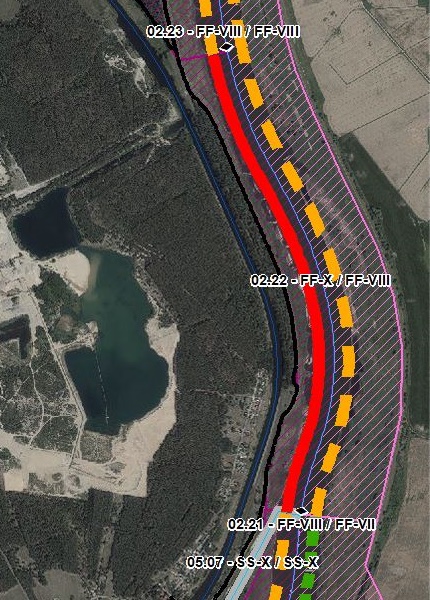 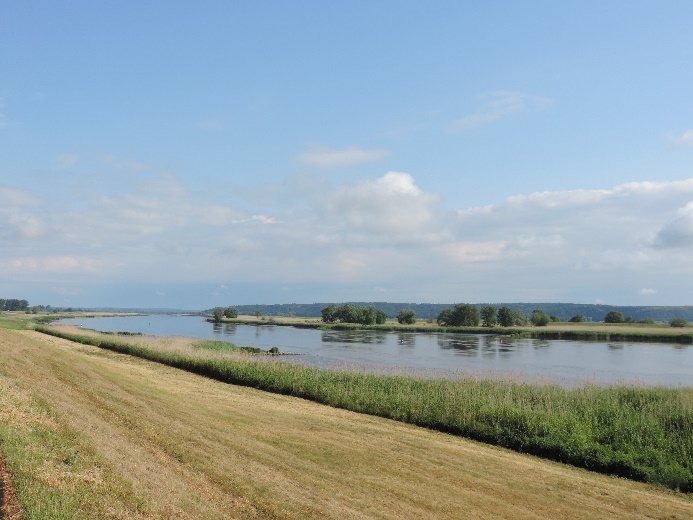 Blick von Deichkrone Richtung Norden, schmaler Vorlandbereich/Schardeich (Foto: Stowasserplan, Juni 2022)Blick von Deichkrone Richtung Norden, schmaler Vorlandbereich/Schardeich (Foto: Stowasserplan, Juni 2022)Blick von Deichkrone Richtung Norden, schmaler Vorlandbereich/Schardeich (Foto: Stowasserplan, Juni 2022)Blick von Deichkrone Richtung Norden, schmaler Vorlandbereich/Schardeich (Foto: Stowasserplan, Juni 2022)Blick von Deichkrone Richtung Norden, schmaler Vorlandbereich/Schardeich (Foto: Stowasserplan, Juni 2022)Blick von Deichkrone Richtung Norden, schmaler Vorlandbereich/Schardeich (Foto: Stowasserplan, Juni 2022)AbschnittsbeschreibungAbschnittsbeschreibungAbschnittsbeschreibungAbschnittsbeschreibungAbschnittsbeschreibungAbschnittsbeschreibungAbschnittsbeschreibungAbschnittsbeschreibungAbschnittsbeschreibungAbschnittsbeschreibungFallgruppe linksseitigFF-X - Frei fließende Strecke mit Bebauung in der Aue ohne leitbildkonforme Uferstruktur Fallgruppe linksseitigFF-X - Frei fließende Strecke mit Bebauung in der Aue ohne leitbildkonforme Uferstruktur Fallgruppe linksseitigFF-X - Frei fließende Strecke mit Bebauung in der Aue ohne leitbildkonforme Uferstruktur Fallgruppe linksseitigFF-X - Frei fließende Strecke mit Bebauung in der Aue ohne leitbildkonforme Uferstruktur Fallgruppe linksseitigFF-X - Frei fließende Strecke mit Bebauung in der Aue ohne leitbildkonforme Uferstruktur Fallgruppe linksseitigFF-X - Frei fließende Strecke mit Bebauung in der Aue ohne leitbildkonforme Uferstruktur Fallgruppe linksseitigFF-X - Frei fließende Strecke mit Bebauung in der Aue ohne leitbildkonforme Uferstruktur Fallgruppe linksseitigFF-X - Frei fließende Strecke mit Bebauung in der Aue ohne leitbildkonforme Uferstruktur Fallgruppe linksseitigFF-X - Frei fließende Strecke mit Bebauung in der Aue ohne leitbildkonforme Uferstruktur Fallgruppe linksseitigFF-X - Frei fließende Strecke mit Bebauung in der Aue ohne leitbildkonforme Uferstruktur Fallgruppe rechtsseitig (Hier nachrichtliche Aufführung im Falle der Oder als Grenzgewässer. Mehrfachnennungen auf polnischem Territorium möglich)FF-VIII - Frei fließende Strecke mit Mischnutzung (Offenland/Bebauung/Deiche) in der Aue ohne leitbildkonforme Uferstruktur Fallgruppe rechtsseitig (Hier nachrichtliche Aufführung im Falle der Oder als Grenzgewässer. Mehrfachnennungen auf polnischem Territorium möglich)FF-VIII - Frei fließende Strecke mit Mischnutzung (Offenland/Bebauung/Deiche) in der Aue ohne leitbildkonforme Uferstruktur Fallgruppe rechtsseitig (Hier nachrichtliche Aufführung im Falle der Oder als Grenzgewässer. Mehrfachnennungen auf polnischem Territorium möglich)FF-VIII - Frei fließende Strecke mit Mischnutzung (Offenland/Bebauung/Deiche) in der Aue ohne leitbildkonforme Uferstruktur Fallgruppe rechtsseitig (Hier nachrichtliche Aufführung im Falle der Oder als Grenzgewässer. Mehrfachnennungen auf polnischem Territorium möglich)FF-VIII - Frei fließende Strecke mit Mischnutzung (Offenland/Bebauung/Deiche) in der Aue ohne leitbildkonforme Uferstruktur Fallgruppe rechtsseitig (Hier nachrichtliche Aufführung im Falle der Oder als Grenzgewässer. Mehrfachnennungen auf polnischem Territorium möglich)FF-VIII - Frei fließende Strecke mit Mischnutzung (Offenland/Bebauung/Deiche) in der Aue ohne leitbildkonforme Uferstruktur Fallgruppe rechtsseitig (Hier nachrichtliche Aufführung im Falle der Oder als Grenzgewässer. Mehrfachnennungen auf polnischem Territorium möglich)FF-VIII - Frei fließende Strecke mit Mischnutzung (Offenland/Bebauung/Deiche) in der Aue ohne leitbildkonforme Uferstruktur Fallgruppe rechtsseitig (Hier nachrichtliche Aufführung im Falle der Oder als Grenzgewässer. Mehrfachnennungen auf polnischem Territorium möglich)FF-VIII - Frei fließende Strecke mit Mischnutzung (Offenland/Bebauung/Deiche) in der Aue ohne leitbildkonforme Uferstruktur Fallgruppe rechtsseitig (Hier nachrichtliche Aufführung im Falle der Oder als Grenzgewässer. Mehrfachnennungen auf polnischem Territorium möglich)FF-VIII - Frei fließende Strecke mit Mischnutzung (Offenland/Bebauung/Deiche) in der Aue ohne leitbildkonforme Uferstruktur Fallgruppe rechtsseitig (Hier nachrichtliche Aufführung im Falle der Oder als Grenzgewässer. Mehrfachnennungen auf polnischem Territorium möglich)FF-VIII - Frei fließende Strecke mit Mischnutzung (Offenland/Bebauung/Deiche) in der Aue ohne leitbildkonforme Uferstruktur Fallgruppe rechtsseitig (Hier nachrichtliche Aufführung im Falle der Oder als Grenzgewässer. Mehrfachnennungen auf polnischem Territorium möglich)FF-VIII - Frei fließende Strecke mit Mischnutzung (Offenland/Bebauung/Deiche) in der Aue ohne leitbildkonforme Uferstruktur Beschreibungauf deutscher Seite angrenzend höheres Gelände, parallel verlaufende Hohensaaten-Friedrichsthaler Wasserstraße (Schardeich), Gehölzbestand fehlendBeschreibungauf deutscher Seite angrenzend höheres Gelände, parallel verlaufende Hohensaaten-Friedrichsthaler Wasserstraße (Schardeich), Gehölzbestand fehlendBeschreibungauf deutscher Seite angrenzend höheres Gelände, parallel verlaufende Hohensaaten-Friedrichsthaler Wasserstraße (Schardeich), Gehölzbestand fehlendBeschreibungauf deutscher Seite angrenzend höheres Gelände, parallel verlaufende Hohensaaten-Friedrichsthaler Wasserstraße (Schardeich), Gehölzbestand fehlendBeschreibungauf deutscher Seite angrenzend höheres Gelände, parallel verlaufende Hohensaaten-Friedrichsthaler Wasserstraße (Schardeich), Gehölzbestand fehlendBeschreibungauf deutscher Seite angrenzend höheres Gelände, parallel verlaufende Hohensaaten-Friedrichsthaler Wasserstraße (Schardeich), Gehölzbestand fehlendBeschreibungauf deutscher Seite angrenzend höheres Gelände, parallel verlaufende Hohensaaten-Friedrichsthaler Wasserstraße (Schardeich), Gehölzbestand fehlendBeschreibungauf deutscher Seite angrenzend höheres Gelände, parallel verlaufende Hohensaaten-Friedrichsthaler Wasserstraße (Schardeich), Gehölzbestand fehlendBeschreibungauf deutscher Seite angrenzend höheres Gelände, parallel verlaufende Hohensaaten-Friedrichsthaler Wasserstraße (Schardeich), Gehölzbestand fehlendBeschreibungauf deutscher Seite angrenzend höheres Gelände, parallel verlaufende Hohensaaten-Friedrichsthaler Wasserstraße (Schardeich), Gehölzbestand fehlendRestriktionen und BelastungenRestriktionen und BelastungenRestriktionen und BelastungenRestriktionen und BelastungenRestriktionen und BelastungenRestriktionen und BelastungenRestriktionen und BelastungenRestriktionen und BelastungenRestriktionen und BelastungenRestriktionen und BelastungenRestriktionenDeichlinie, Wasserstraßennutzung, Regulierungsbauwerke, parallellaufender Kanal (Hohensaaten-Friedrichsthaler Wasserstraße/Alte Oder)RestriktionenDeichlinie, Wasserstraßennutzung, Regulierungsbauwerke, parallellaufender Kanal (Hohensaaten-Friedrichsthaler Wasserstraße/Alte Oder)RestriktionenDeichlinie, Wasserstraßennutzung, Regulierungsbauwerke, parallellaufender Kanal (Hohensaaten-Friedrichsthaler Wasserstraße/Alte Oder)RestriktionenDeichlinie, Wasserstraßennutzung, Regulierungsbauwerke, parallellaufender Kanal (Hohensaaten-Friedrichsthaler Wasserstraße/Alte Oder)RestriktionenDeichlinie, Wasserstraßennutzung, Regulierungsbauwerke, parallellaufender Kanal (Hohensaaten-Friedrichsthaler Wasserstraße/Alte Oder)RestriktionenDeichlinie, Wasserstraßennutzung, Regulierungsbauwerke, parallellaufender Kanal (Hohensaaten-Friedrichsthaler Wasserstraße/Alte Oder)RestriktionenDeichlinie, Wasserstraßennutzung, Regulierungsbauwerke, parallellaufender Kanal (Hohensaaten-Friedrichsthaler Wasserstraße/Alte Oder)RestriktionenDeichlinie, Wasserstraßennutzung, Regulierungsbauwerke, parallellaufender Kanal (Hohensaaten-Friedrichsthaler Wasserstraße/Alte Oder)RestriktionenDeichlinie, Wasserstraßennutzung, Regulierungsbauwerke, parallellaufender Kanal (Hohensaaten-Friedrichsthaler Wasserstraße/Alte Oder)RestriktionenDeichlinie, Wasserstraßennutzung, Regulierungsbauwerke, parallellaufender Kanal (Hohensaaten-Friedrichsthaler Wasserstraße/Alte Oder)Signifikante BelastungenDiffuse Quellen, Punktquellen, hydrologische Veränderungen, morphologische Veränderungen im Sinne Landwirtschaft, Hochwasserschutz und SchifffahrtMunitionsbelastung in Folge des zweiten WeltkriegesSignifikante BelastungenDiffuse Quellen, Punktquellen, hydrologische Veränderungen, morphologische Veränderungen im Sinne Landwirtschaft, Hochwasserschutz und SchifffahrtMunitionsbelastung in Folge des zweiten WeltkriegesSignifikante BelastungenDiffuse Quellen, Punktquellen, hydrologische Veränderungen, morphologische Veränderungen im Sinne Landwirtschaft, Hochwasserschutz und SchifffahrtMunitionsbelastung in Folge des zweiten WeltkriegesSignifikante BelastungenDiffuse Quellen, Punktquellen, hydrologische Veränderungen, morphologische Veränderungen im Sinne Landwirtschaft, Hochwasserschutz und SchifffahrtMunitionsbelastung in Folge des zweiten WeltkriegesSignifikante BelastungenDiffuse Quellen, Punktquellen, hydrologische Veränderungen, morphologische Veränderungen im Sinne Landwirtschaft, Hochwasserschutz und SchifffahrtMunitionsbelastung in Folge des zweiten WeltkriegesSignifikante BelastungenDiffuse Quellen, Punktquellen, hydrologische Veränderungen, morphologische Veränderungen im Sinne Landwirtschaft, Hochwasserschutz und SchifffahrtMunitionsbelastung in Folge des zweiten WeltkriegesSignifikante BelastungenDiffuse Quellen, Punktquellen, hydrologische Veränderungen, morphologische Veränderungen im Sinne Landwirtschaft, Hochwasserschutz und SchifffahrtMunitionsbelastung in Folge des zweiten WeltkriegesSignifikante BelastungenDiffuse Quellen, Punktquellen, hydrologische Veränderungen, morphologische Veränderungen im Sinne Landwirtschaft, Hochwasserschutz und SchifffahrtMunitionsbelastung in Folge des zweiten WeltkriegesSignifikante BelastungenDiffuse Quellen, Punktquellen, hydrologische Veränderungen, morphologische Veränderungen im Sinne Landwirtschaft, Hochwasserschutz und SchifffahrtMunitionsbelastung in Folge des zweiten WeltkriegesSignifikante BelastungenDiffuse Quellen, Punktquellen, hydrologische Veränderungen, morphologische Veränderungen im Sinne Landwirtschaft, Hochwasserschutz und SchifffahrtMunitionsbelastung in Folge des zweiten WeltkriegesNaturschutzfachliche BelangeNaturschutzfachliche BelangeNaturschutzfachliche BelangeNaturschutzfachliche BelangeNaturschutzfachliche BelangeNaturschutzfachliche BelangeNaturschutzfachliche BelangeNaturschutzfachliche BelangeNaturschutzfachliche BelangeNaturschutzfachliche BelangeBetroffene SchutzgebieteBetroffene SchutzgebieteBetroffene SchutzgebieteBetroffene SchutzgebieteEinschätzung Synergie/KonfliktEinschätzung Synergie/KonfliktEinschätzung Synergie/KonfliktEinschätzung Synergie/KonfliktBemerkungBemerkungFFH-Gebiet „Oder-Neiße Ergänzung“ (DE 3553-308)FFH-Gebiet „Oder-Neiße Ergänzung“ (DE 3553-308)FFH-Gebiet „Oder-Neiße Ergänzung“ (DE 3553-308)FFH-Gebiet „Oder-Neiße Ergänzung“ (DE 3553-308)SynergieSynergieSynergieSynergieFFH-Gebiet „Unteres Odertal“ (DE 2951-302)FFH-Gebiet „Unteres Odertal“ (DE 2951-302)FFH-Gebiet „Unteres Odertal“ (DE 2951-302)FFH-Gebiet „Unteres Odertal“ (DE 2951-302)SynergieSynergieSynergieSynergieSPA-Gebiet „Mittlere Oderniederung“ (DE 3453-422)SPA-Gebiet „Mittlere Oderniederung“ (DE 3453-422)SPA-Gebiet „Mittlere Oderniederung“ (DE 3453-422)SPA-Gebiet „Mittlere Oderniederung“ (DE 3453-422)SynergieSynergieSynergieSynergieSPA-Gebiet „Unteres Odertal“ (DE 2951-401)SPA-Gebiet „Unteres Odertal“ (DE 2951-401)SPA-Gebiet „Unteres Odertal“ (DE 2951-401)SPA-Gebiet „Unteres Odertal“ (DE 2951-401)SynergieSynergieSynergieSynergieNSG „Nationalpark Unteres Odertal“ (DE 2951-501)NSG „Nationalpark Unteres Odertal“ (DE 2951-501)NSG „Nationalpark Unteres Odertal“ (DE 2951-501)NSG „Nationalpark Unteres Odertal“ (DE 2951-501)SynergieSynergieSynergieSynergieNationalpark Unteres Odertal (DE 2951-101)Nationalpark Unteres Odertal (DE 2951-101)Nationalpark Unteres Odertal (DE 2951-101)Nationalpark Unteres Odertal (DE 2951-101)SynergieSynergieSynergieSynergievgl. NP-Managementplan, bereits erfolgte Anpassung bei der Öffnung der Sielbauwerke zum Einlass des Oderwassers in die Sekundäraue (Siele sind länger offen bzw. wird geprüft ob komplette Öffnung möglich ist)vgl. NP-Managementplan, bereits erfolgte Anpassung bei der Öffnung der Sielbauwerke zum Einlass des Oderwassers in die Sekundäraue (Siele sind länger offen bzw. wird geprüft ob komplette Öffnung möglich ist)Betroffene LRTBetroffene LRTBetroffene LRTBetroffene LRTEinschätzung Synergie/KonfliktEinschätzung Synergie/KonfliktEinschätzung Synergie/KonfliktEinschätzung Synergie/KonfliktBemerkungBemerkungLRT 3270 - Schlammige FlussuferLRT 3270 - Schlammige FlussuferLRT 3270 - Schlammige FlussuferLRT 3270 - Schlammige FlussuferSynergieSynergieSynergieSynergieBelange des HochwasserschutzesBelange des HochwasserschutzesBelange des HochwasserschutzesBelange des HochwasserschutzesBelange des HochwasserschutzesBelange des HochwasserschutzesBelange des HochwasserschutzesBelange des HochwasserschutzesBelange des HochwasserschutzesBelange des HochwasserschutzesRegionale Maßnahmenplanung HochwasserrisikomanagementRegionale Maßnahmenplanung HochwasserrisikomanagementRegionale Maßnahmenplanung HochwasserrisikomanagementRegionale Maßnahmenplanung HochwasserrisikomanagementEinschätzung Synergie/KonfliktEinschätzung Synergie/KonfliktEinschätzung Synergie/KonfliktEinschätzung Synergie/KonfliktBemerkungBemerkungO3_00001_00003 (Durchführung von Modernisierungsarbeiten an der Grenzoder zur Sicherstellung des Eisaufbruchs)O3_00001_00003 (Durchführung von Modernisierungsarbeiten an der Grenzoder zur Sicherstellung des Eisaufbruchs)O3_00001_00003 (Durchführung von Modernisierungsarbeiten an der Grenzoder zur Sicherstellung des Eisaufbruchs)O3_00001_00003 (Durchführung von Modernisierungsarbeiten an der Grenzoder zur Sicherstellung des Eisaufbruchs)KonfliktKonfliktKonfliktKonfliktKonflikte mit WRRL im Rahmen Umsetzung der Stromregelungskonzeption durch Deutschland (WSA Eberswalde) und PolenKonflikte mit WRRL im Rahmen Umsetzung der Stromregelungskonzeption durch Deutschland (WSA Eberswalde) und PolenBewertung Bestand & DefizitanalyseBewertung Bestand & DefizitanalyseBewertung Bestand & DefizitanalyseBewertung Bestand & DefizitanalyseBewertung Bestand & DefizitanalyseBewertung Bestand & DefizitanalyseBewertung Bestand & DefizitanalyseBewertung Bestand & DefizitanalyseBewertung Bestand & DefizitanalyseBewertung Bestand & DefizitanalyseÖkologischer Zustand / 
Potenzial gesamtBiologische QualitätskomponentenBiologische QualitätskomponentenBiologische QualitätskomponentenBiologische QualitätskomponentenBiologische QualitätskomponentenBiologische QualitätskomponentenBiologische QualitätskomponentenPhysikalisch- chemische QualitätskomponentenÖkologischer Zustand / 
Potenzial gesamtPhythoplanktonMakrophyten + PhytobenthosMakrophyten + PhytobenthosMakrozoobenthosFischeFischeFischePhysikalisch- chemische QualitätskomponentenBewertung Bestand 
(3. BWZ – 2022-2027)333 (PB)3 (PB)3222schlechter als gutBewertung Defizitanalyse-1-1-1-1-1000-3Hydromorphologische QualitätskomponentenHydromorphologische QualitätskomponentenHydromorphologische QualitätskomponentenHydromorphologische QualitätskomponentenHydromorphologische QualitätskomponentenHydromorphologische QualitätskomponentenHydromorphologische QualitätskomponentenHydromorphologische QualitätskomponentenHydromorphologische QualitätskomponentenMorphologieMorphologieDurchgängigkeitDurchgängigkeitDurchgängigkeitDurchgängigkeitWasserhaushaltWasserhaushaltWasserhaushaltBewertung/ 
BeschreibungGSK 5GSK 5sehr gutsehr gutsehr gutsehr gutsehr gutsehr gutsehr gutBeschreibungLängsprofil mäßig verändertkeine bis schwache Breiten- und TiefenvarianzBesiedlungsrelevante Habitate fehlen aufgrund fehlender Lauf- und Sohlstrukturengewässerbegleitende Gehölze fehlen weitgehendkeine StrömungsdiversitätSchädliche Umfeldstruktur: beidseitig mit Deich in geringem Abstand (Schardeich)Längsprofil mäßig verändertkeine bis schwache Breiten- und TiefenvarianzBesiedlungsrelevante Habitate fehlen aufgrund fehlender Lauf- und Sohlstrukturengewässerbegleitende Gehölze fehlen weitgehendkeine StrömungsdiversitätSchädliche Umfeldstruktur: beidseitig mit Deich in geringem Abstand (Schardeich)Längsdurchgängigkeit gegeben, keine Bauwerke vorhandenWenig bis keine laterale Vernetzung zu Deichvorland, Altaue und Nebengewässernkeine Anbindung an die AltaueGeschiebedynamik verändertLängsdurchgängigkeit gegeben, keine Bauwerke vorhandenWenig bis keine laterale Vernetzung zu Deichvorland, Altaue und Nebengewässernkeine Anbindung an die AltaueGeschiebedynamik verändertLängsdurchgängigkeit gegeben, keine Bauwerke vorhandenWenig bis keine laterale Vernetzung zu Deichvorland, Altaue und Nebengewässernkeine Anbindung an die AltaueGeschiebedynamik verändertLängsdurchgängigkeit gegeben, keine Bauwerke vorhandenWenig bis keine laterale Vernetzung zu Deichvorland, Altaue und Nebengewässernkeine Anbindung an die AltaueGeschiebedynamik verändertAbfluss gutAbflussverhalten und Ausuferungsverhalten verändertAbflussdynamik verändertGrundwasseranbindung verändertAbfluss gutAbflussverhalten und Ausuferungsverhalten verändertAbflussdynamik verändertGrundwasseranbindung verändertAbfluss gutAbflussverhalten und Ausuferungsverhalten verändertAbflussdynamik verändertGrundwasseranbindung verändertDefizit000000000EntwicklungszieleEntwicklungszieleEntwicklungszieleEntwicklungszieleEntwicklungszieleEntwicklungszieleEntwicklungszieleEntwicklungszieleEntwicklungszieleEntwicklungszieleEntwicklungsziel gemäß STK – linksseitigDurchgangsstrahlweg erhaltenEntwicklungsziel gemäß STK – linksseitigDurchgangsstrahlweg erhaltenEntwicklungsziel gemäß STK – linksseitigDurchgangsstrahlweg erhaltenEntwicklungsziel gemäß STK – linksseitigDurchgangsstrahlweg erhaltenEntwicklungsziel gemäß STK - rechtsseitigAufwertungsstrahlweg entwickeln (nachrichtlich)Entwicklungsziel gemäß STK - rechtsseitigAufwertungsstrahlweg entwickeln (nachrichtlich)Entwicklungsziel gemäß STK - rechtsseitigAufwertungsstrahlweg entwickeln (nachrichtlich)Entwicklungsziel gemäß STK - rechtsseitigAufwertungsstrahlweg entwickeln (nachrichtlich)Entwicklungsziel gemäß STK - rechtsseitigAufwertungsstrahlweg entwickeln (nachrichtlich)Entwicklungsziel gemäß STK - rechtsseitigAufwertungsstrahlweg entwickeln (nachrichtlich)Anmerkung zu Entwicklungsziel auf dt. Seite    Ziele WRRL im benannten Abschnitt unter Berücksichtigung des angepassten Strahlwirkungs-Trittsteinkonzepts auf deutschem Territorium bereits erreicht (Zustand ist zu erhalten, es darf zu keiner Zustandsverschlechterung kommen)Restriktionsbedingt keine Verbesserung des hydromorphologischen Zustands auf deutscher Seite zu erwartenFörderung der Gewässerstruktur sowie Verbesserung der Gewässergüte im Rahmen der UnterhaltungAnmerkung zu Entwicklungsziel auf dt. Seite    Ziele WRRL im benannten Abschnitt unter Berücksichtigung des angepassten Strahlwirkungs-Trittsteinkonzepts auf deutschem Territorium bereits erreicht (Zustand ist zu erhalten, es darf zu keiner Zustandsverschlechterung kommen)Restriktionsbedingt keine Verbesserung des hydromorphologischen Zustands auf deutscher Seite zu erwartenFörderung der Gewässerstruktur sowie Verbesserung der Gewässergüte im Rahmen der UnterhaltungAnmerkung zu Entwicklungsziel auf dt. Seite    Ziele WRRL im benannten Abschnitt unter Berücksichtigung des angepassten Strahlwirkungs-Trittsteinkonzepts auf deutschem Territorium bereits erreicht (Zustand ist zu erhalten, es darf zu keiner Zustandsverschlechterung kommen)Restriktionsbedingt keine Verbesserung des hydromorphologischen Zustands auf deutscher Seite zu erwartenFörderung der Gewässerstruktur sowie Verbesserung der Gewässergüte im Rahmen der UnterhaltungAnmerkung zu Entwicklungsziel auf dt. Seite    Ziele WRRL im benannten Abschnitt unter Berücksichtigung des angepassten Strahlwirkungs-Trittsteinkonzepts auf deutschem Territorium bereits erreicht (Zustand ist zu erhalten, es darf zu keiner Zustandsverschlechterung kommen)Restriktionsbedingt keine Verbesserung des hydromorphologischen Zustands auf deutscher Seite zu erwartenFörderung der Gewässerstruktur sowie Verbesserung der Gewässergüte im Rahmen der UnterhaltungAnmerkung zu Entwicklungsziel auf dt. Seite    Ziele WRRL im benannten Abschnitt unter Berücksichtigung des angepassten Strahlwirkungs-Trittsteinkonzepts auf deutschem Territorium bereits erreicht (Zustand ist zu erhalten, es darf zu keiner Zustandsverschlechterung kommen)Restriktionsbedingt keine Verbesserung des hydromorphologischen Zustands auf deutscher Seite zu erwartenFörderung der Gewässerstruktur sowie Verbesserung der Gewässergüte im Rahmen der UnterhaltungAnmerkung zu Entwicklungsziel auf dt. Seite    Ziele WRRL im benannten Abschnitt unter Berücksichtigung des angepassten Strahlwirkungs-Trittsteinkonzepts auf deutschem Territorium bereits erreicht (Zustand ist zu erhalten, es darf zu keiner Zustandsverschlechterung kommen)Restriktionsbedingt keine Verbesserung des hydromorphologischen Zustands auf deutscher Seite zu erwartenFörderung der Gewässerstruktur sowie Verbesserung der Gewässergüte im Rahmen der UnterhaltungAnmerkung zu Entwicklungsziel auf dt. Seite    Ziele WRRL im benannten Abschnitt unter Berücksichtigung des angepassten Strahlwirkungs-Trittsteinkonzepts auf deutschem Territorium bereits erreicht (Zustand ist zu erhalten, es darf zu keiner Zustandsverschlechterung kommen)Restriktionsbedingt keine Verbesserung des hydromorphologischen Zustands auf deutscher Seite zu erwartenFörderung der Gewässerstruktur sowie Verbesserung der Gewässergüte im Rahmen der UnterhaltungAnmerkung zu Entwicklungsziel auf dt. Seite    Ziele WRRL im benannten Abschnitt unter Berücksichtigung des angepassten Strahlwirkungs-Trittsteinkonzepts auf deutschem Territorium bereits erreicht (Zustand ist zu erhalten, es darf zu keiner Zustandsverschlechterung kommen)Restriktionsbedingt keine Verbesserung des hydromorphologischen Zustands auf deutscher Seite zu erwartenFörderung der Gewässerstruktur sowie Verbesserung der Gewässergüte im Rahmen der UnterhaltungAnmerkung zu Entwicklungsziel auf dt. Seite    Ziele WRRL im benannten Abschnitt unter Berücksichtigung des angepassten Strahlwirkungs-Trittsteinkonzepts auf deutschem Territorium bereits erreicht (Zustand ist zu erhalten, es darf zu keiner Zustandsverschlechterung kommen)Restriktionsbedingt keine Verbesserung des hydromorphologischen Zustands auf deutscher Seite zu erwartenFörderung der Gewässerstruktur sowie Verbesserung der Gewässergüte im Rahmen der UnterhaltungAnmerkung zu Entwicklungsziel auf dt. Seite    Ziele WRRL im benannten Abschnitt unter Berücksichtigung des angepassten Strahlwirkungs-Trittsteinkonzepts auf deutschem Territorium bereits erreicht (Zustand ist zu erhalten, es darf zu keiner Zustandsverschlechterung kommen)Restriktionsbedingt keine Verbesserung des hydromorphologischen Zustands auf deutscher Seite zu erwartenFörderung der Gewässerstruktur sowie Verbesserung der Gewässergüte im Rahmen der UnterhaltungMaßnahmenMaßnahmenMaßnahmenMaßnahmenMaßnahmenMaßnahmenMaßnahmenMaßnahmenMaßnahmenMaßnahmenEinzelmaßnahmenMaßnahmenbeschreibung (Bemerkung)LAWA-MN-TypU2.2Naturnahe Uferstrukturen erhalten 73U2.3strömungsberuhigte Flachwasserzonen erhalten/entwickeln71, 73U3.1Ufervegetation erhalten/entwickeln/ersetzen (Schilf/Hochstauden/Gehölze)73S1.1Gewässerunterhaltung anpassen/optimieren (u.a. Zulassen von strukturellen Entwicklungen im Gleithangbereich im Rahmen der Gewässerunterhaltung, ingenieurbiologische Bauweisen bei der Unterhaltung von Buhnen und Deckwerken)79AbschnittsblattAbschnittsblattAbschnittsblattAbschnittsblattAbschnittsblattAbschnittsblattAbschnittsblattAbschnittsblattAbschnittsblattAbschnittsblattWK-IDDEBB6_2WK-IDDEBB6_2WK-NameOder-2WK-NameOder-2GewässernameOderGewässernameOderGewässernameOderGewässernameOderAbschnitts-ID02.23_Oder-2Abschnitts-ID02.23_Oder-2UntersuchungsraumUR 4 - Revitalisierungsabschnitt von Hohensaaten bis Abschlag Westoder (Wehr Widuchowa)UntersuchungsraumUR 4 - Revitalisierungsabschnitt von Hohensaaten bis Abschlag Westoder (Wehr Widuchowa)UntersuchungsraumUR 4 - Revitalisierungsabschnitt von Hohensaaten bis Abschlag Westoder (Wehr Widuchowa)UntersuchungsraumUR 4 - Revitalisierungsabschnitt von Hohensaaten bis Abschlag Westoder (Wehr Widuchowa)PlanungsbereichPB 20 - Revitalisierung der Oder entlang Lunow-Stolper PolderPlanungsbereichPB 20 - Revitalisierung der Oder entlang Lunow-Stolper PolderPlanungsbereichPB 20 - Revitalisierung der Oder entlang Lunow-Stolper PolderPlanungsbereichPB 20 - Revitalisierung der Oder entlang Lunow-Stolper PolderPlanungsbereichPB 20 - Revitalisierung der Oder entlang Lunow-Stolper PolderPlanungsbereichPB 20 - Revitalisierung der Oder entlang Lunow-Stolper PolderAllgemeine AngabenAllgemeine AngabenAllgemeine AngabenAllgemeine AngabenAllgemeine AngabenAllgemeine AngabenAllgemeine AngabenAllgemeine AngabenAllgemeine AngabenAllgemeine AngabenStationierung (Fluss-km von – bis)669,45 bis 673,00Stationierung (Fluss-km von – bis)669,45 bis 673,00Abschnittslänge3.602,1 mAbschnittslänge3.602,1 mLAWA-Typ20 - Sandgeprägte StrömeLAWA-Typ20 - Sandgeprägte StrömeLAWA-Typ20 - Sandgeprägte StrömeLAWA-Typ20 - Sandgeprägte StrömeWasserkörperkategorieNWBWasserkörperkategorieNWBNetzkategorisierungBWStr – Kategorie D NetzkategorisierungBWStr – Kategorie D WasserstraßenklassifizierungIV WasserstraßenklassifizierungIV LagebeschreibungBeginn Nebendeich Lunow-Stolper Polder (BRD) bis Mündung Bellinchener See (PL)LagebeschreibungBeginn Nebendeich Lunow-Stolper Polder (BRD) bis Mündung Bellinchener See (PL)LagebeschreibungBeginn Nebendeich Lunow-Stolper Polder (BRD) bis Mündung Bellinchener See (PL)LagebeschreibungBeginn Nebendeich Lunow-Stolper Polder (BRD) bis Mündung Bellinchener See (PL)LagebeschreibungBeginn Nebendeich Lunow-Stolper Polder (BRD) bis Mündung Bellinchener See (PL)LagebeschreibungBeginn Nebendeich Lunow-Stolper Polder (BRD) bis Mündung Bellinchener See (PL)StaueinflussfreifließendStaueinflussfreifließendStaueinflussfreifließendStaueinflussfreifließendLagebeschreibungBeginn Nebendeich Lunow-Stolper Polder (BRD) bis Mündung Bellinchener See (PL)LagebeschreibungBeginn Nebendeich Lunow-Stolper Polder (BRD) bis Mündung Bellinchener See (PL)LagebeschreibungBeginn Nebendeich Lunow-Stolper Polder (BRD) bis Mündung Bellinchener See (PL)LagebeschreibungBeginn Nebendeich Lunow-Stolper Polder (BRD) bis Mündung Bellinchener See (PL)LagebeschreibungBeginn Nebendeich Lunow-Stolper Polder (BRD) bis Mündung Bellinchener See (PL)LagebeschreibungBeginn Nebendeich Lunow-Stolper Polder (BRD) bis Mündung Bellinchener See (PL)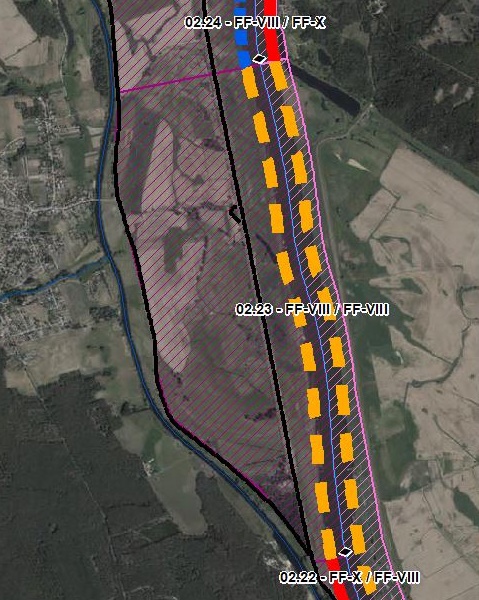 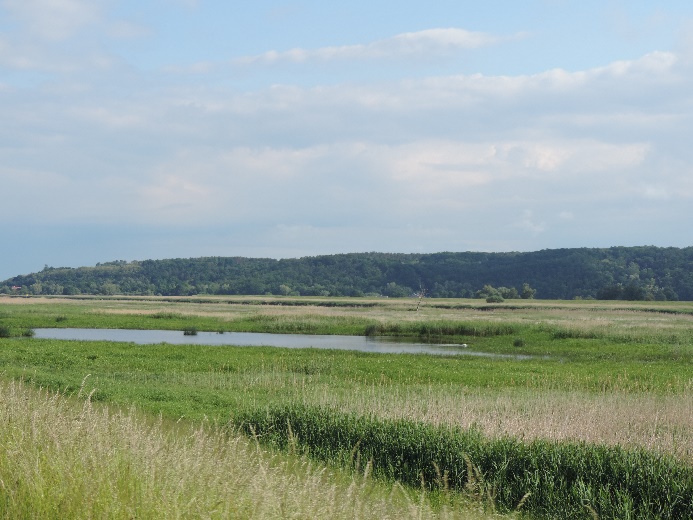 Blick auf die Wuppla Richtung Nordosten im Vorlandbereich der eingedeichten Grenzoder (Foto: Stowasserplan, Juni 2022)Blick auf die Wuppla Richtung Nordosten im Vorlandbereich der eingedeichten Grenzoder (Foto: Stowasserplan, Juni 2022)Blick auf die Wuppla Richtung Nordosten im Vorlandbereich der eingedeichten Grenzoder (Foto: Stowasserplan, Juni 2022)Blick auf die Wuppla Richtung Nordosten im Vorlandbereich der eingedeichten Grenzoder (Foto: Stowasserplan, Juni 2022)Blick auf die Wuppla Richtung Nordosten im Vorlandbereich der eingedeichten Grenzoder (Foto: Stowasserplan, Juni 2022)Blick auf die Wuppla Richtung Nordosten im Vorlandbereich der eingedeichten Grenzoder (Foto: Stowasserplan, Juni 2022)AbschnittsbeschreibungAbschnittsbeschreibungAbschnittsbeschreibungAbschnittsbeschreibungAbschnittsbeschreibungAbschnittsbeschreibungAbschnittsbeschreibungAbschnittsbeschreibungAbschnittsbeschreibungAbschnittsbeschreibungFallgruppe linksseitigFF-VIII - Frei fließende Strecke mit Mischnutzung (Offenland/Bebauung/Deiche) in der Aue ohne leitbildkonforme Uferstruktur Fallgruppe linksseitigFF-VIII - Frei fließende Strecke mit Mischnutzung (Offenland/Bebauung/Deiche) in der Aue ohne leitbildkonforme Uferstruktur Fallgruppe linksseitigFF-VIII - Frei fließende Strecke mit Mischnutzung (Offenland/Bebauung/Deiche) in der Aue ohne leitbildkonforme Uferstruktur Fallgruppe linksseitigFF-VIII - Frei fließende Strecke mit Mischnutzung (Offenland/Bebauung/Deiche) in der Aue ohne leitbildkonforme Uferstruktur Fallgruppe linksseitigFF-VIII - Frei fließende Strecke mit Mischnutzung (Offenland/Bebauung/Deiche) in der Aue ohne leitbildkonforme Uferstruktur Fallgruppe linksseitigFF-VIII - Frei fließende Strecke mit Mischnutzung (Offenland/Bebauung/Deiche) in der Aue ohne leitbildkonforme Uferstruktur Fallgruppe linksseitigFF-VIII - Frei fließende Strecke mit Mischnutzung (Offenland/Bebauung/Deiche) in der Aue ohne leitbildkonforme Uferstruktur Fallgruppe linksseitigFF-VIII - Frei fließende Strecke mit Mischnutzung (Offenland/Bebauung/Deiche) in der Aue ohne leitbildkonforme Uferstruktur Fallgruppe linksseitigFF-VIII - Frei fließende Strecke mit Mischnutzung (Offenland/Bebauung/Deiche) in der Aue ohne leitbildkonforme Uferstruktur Fallgruppe linksseitigFF-VIII - Frei fließende Strecke mit Mischnutzung (Offenland/Bebauung/Deiche) in der Aue ohne leitbildkonforme Uferstruktur Fallgruppe rechtsseitig (Hier nachrichtliche Aufführung im Falle der Oder als Grenzgewässer. Mehrfachnennungen auf polnischem Territorium möglich)FF-VIII - Frei fließende Strecke mit Mischnutzung (Offenland/Bebauung/Deiche) in der Aue ohne leitbildkonforme Uferstruktur Fallgruppe rechtsseitig (Hier nachrichtliche Aufführung im Falle der Oder als Grenzgewässer. Mehrfachnennungen auf polnischem Territorium möglich)FF-VIII - Frei fließende Strecke mit Mischnutzung (Offenland/Bebauung/Deiche) in der Aue ohne leitbildkonforme Uferstruktur Fallgruppe rechtsseitig (Hier nachrichtliche Aufführung im Falle der Oder als Grenzgewässer. Mehrfachnennungen auf polnischem Territorium möglich)FF-VIII - Frei fließende Strecke mit Mischnutzung (Offenland/Bebauung/Deiche) in der Aue ohne leitbildkonforme Uferstruktur Fallgruppe rechtsseitig (Hier nachrichtliche Aufführung im Falle der Oder als Grenzgewässer. Mehrfachnennungen auf polnischem Territorium möglich)FF-VIII - Frei fließende Strecke mit Mischnutzung (Offenland/Bebauung/Deiche) in der Aue ohne leitbildkonforme Uferstruktur Fallgruppe rechtsseitig (Hier nachrichtliche Aufführung im Falle der Oder als Grenzgewässer. Mehrfachnennungen auf polnischem Territorium möglich)FF-VIII - Frei fließende Strecke mit Mischnutzung (Offenland/Bebauung/Deiche) in der Aue ohne leitbildkonforme Uferstruktur Fallgruppe rechtsseitig (Hier nachrichtliche Aufführung im Falle der Oder als Grenzgewässer. Mehrfachnennungen auf polnischem Territorium möglich)FF-VIII - Frei fließende Strecke mit Mischnutzung (Offenland/Bebauung/Deiche) in der Aue ohne leitbildkonforme Uferstruktur Fallgruppe rechtsseitig (Hier nachrichtliche Aufführung im Falle der Oder als Grenzgewässer. Mehrfachnennungen auf polnischem Territorium möglich)FF-VIII - Frei fließende Strecke mit Mischnutzung (Offenland/Bebauung/Deiche) in der Aue ohne leitbildkonforme Uferstruktur Fallgruppe rechtsseitig (Hier nachrichtliche Aufführung im Falle der Oder als Grenzgewässer. Mehrfachnennungen auf polnischem Territorium möglich)FF-VIII - Frei fließende Strecke mit Mischnutzung (Offenland/Bebauung/Deiche) in der Aue ohne leitbildkonforme Uferstruktur Fallgruppe rechtsseitig (Hier nachrichtliche Aufführung im Falle der Oder als Grenzgewässer. Mehrfachnennungen auf polnischem Territorium möglich)FF-VIII - Frei fließende Strecke mit Mischnutzung (Offenland/Bebauung/Deiche) in der Aue ohne leitbildkonforme Uferstruktur Fallgruppe rechtsseitig (Hier nachrichtliche Aufführung im Falle der Oder als Grenzgewässer. Mehrfachnennungen auf polnischem Territorium möglich)FF-VIII - Frei fließende Strecke mit Mischnutzung (Offenland/Bebauung/Deiche) in der Aue ohne leitbildkonforme Uferstruktur Beschreibungeingedeichte Aue mit schmalem Vorlandbereich, Gehölzbestand fehlend, Altstruktur Wuppla im VorlandbereichNationalpark Unteres OdertalBeschreibungeingedeichte Aue mit schmalem Vorlandbereich, Gehölzbestand fehlend, Altstruktur Wuppla im VorlandbereichNationalpark Unteres OdertalBeschreibungeingedeichte Aue mit schmalem Vorlandbereich, Gehölzbestand fehlend, Altstruktur Wuppla im VorlandbereichNationalpark Unteres OdertalBeschreibungeingedeichte Aue mit schmalem Vorlandbereich, Gehölzbestand fehlend, Altstruktur Wuppla im VorlandbereichNationalpark Unteres OdertalBeschreibungeingedeichte Aue mit schmalem Vorlandbereich, Gehölzbestand fehlend, Altstruktur Wuppla im VorlandbereichNationalpark Unteres OdertalBeschreibungeingedeichte Aue mit schmalem Vorlandbereich, Gehölzbestand fehlend, Altstruktur Wuppla im VorlandbereichNationalpark Unteres OdertalBeschreibungeingedeichte Aue mit schmalem Vorlandbereich, Gehölzbestand fehlend, Altstruktur Wuppla im VorlandbereichNationalpark Unteres OdertalBeschreibungeingedeichte Aue mit schmalem Vorlandbereich, Gehölzbestand fehlend, Altstruktur Wuppla im VorlandbereichNationalpark Unteres OdertalBeschreibungeingedeichte Aue mit schmalem Vorlandbereich, Gehölzbestand fehlend, Altstruktur Wuppla im VorlandbereichNationalpark Unteres OdertalBeschreibungeingedeichte Aue mit schmalem Vorlandbereich, Gehölzbestand fehlend, Altstruktur Wuppla im VorlandbereichNationalpark Unteres OdertalRestriktionen und BelastungenRestriktionen und BelastungenRestriktionen und BelastungenRestriktionen und BelastungenRestriktionen und BelastungenRestriktionen und BelastungenRestriktionen und BelastungenRestriktionen und BelastungenRestriktionen und BelastungenRestriktionen und BelastungenRestriktionenDeichlinie, Regulierungsbauwerke, Wasserstraßennutzung, landwirtschaftliche NutzflächenRestriktionenDeichlinie, Regulierungsbauwerke, Wasserstraßennutzung, landwirtschaftliche NutzflächenRestriktionenDeichlinie, Regulierungsbauwerke, Wasserstraßennutzung, landwirtschaftliche NutzflächenRestriktionenDeichlinie, Regulierungsbauwerke, Wasserstraßennutzung, landwirtschaftliche NutzflächenRestriktionenDeichlinie, Regulierungsbauwerke, Wasserstraßennutzung, landwirtschaftliche NutzflächenRestriktionenDeichlinie, Regulierungsbauwerke, Wasserstraßennutzung, landwirtschaftliche NutzflächenRestriktionenDeichlinie, Regulierungsbauwerke, Wasserstraßennutzung, landwirtschaftliche NutzflächenRestriktionenDeichlinie, Regulierungsbauwerke, Wasserstraßennutzung, landwirtschaftliche NutzflächenRestriktionenDeichlinie, Regulierungsbauwerke, Wasserstraßennutzung, landwirtschaftliche NutzflächenRestriktionenDeichlinie, Regulierungsbauwerke, Wasserstraßennutzung, landwirtschaftliche NutzflächenSignifikante BelastungenDiffuse Quellen, Punktquellen, hydrologische Veränderungen, morphologische Veränderungen im Sinne Landwirtschaft, Hochwasserschutz und SchifffahrtMunitionsbelastung in Folge des zweiten WeltkriegesSignifikante BelastungenDiffuse Quellen, Punktquellen, hydrologische Veränderungen, morphologische Veränderungen im Sinne Landwirtschaft, Hochwasserschutz und SchifffahrtMunitionsbelastung in Folge des zweiten WeltkriegesSignifikante BelastungenDiffuse Quellen, Punktquellen, hydrologische Veränderungen, morphologische Veränderungen im Sinne Landwirtschaft, Hochwasserschutz und SchifffahrtMunitionsbelastung in Folge des zweiten WeltkriegesSignifikante BelastungenDiffuse Quellen, Punktquellen, hydrologische Veränderungen, morphologische Veränderungen im Sinne Landwirtschaft, Hochwasserschutz und SchifffahrtMunitionsbelastung in Folge des zweiten WeltkriegesSignifikante BelastungenDiffuse Quellen, Punktquellen, hydrologische Veränderungen, morphologische Veränderungen im Sinne Landwirtschaft, Hochwasserschutz und SchifffahrtMunitionsbelastung in Folge des zweiten WeltkriegesSignifikante BelastungenDiffuse Quellen, Punktquellen, hydrologische Veränderungen, morphologische Veränderungen im Sinne Landwirtschaft, Hochwasserschutz und SchifffahrtMunitionsbelastung in Folge des zweiten WeltkriegesSignifikante BelastungenDiffuse Quellen, Punktquellen, hydrologische Veränderungen, morphologische Veränderungen im Sinne Landwirtschaft, Hochwasserschutz und SchifffahrtMunitionsbelastung in Folge des zweiten WeltkriegesSignifikante BelastungenDiffuse Quellen, Punktquellen, hydrologische Veränderungen, morphologische Veränderungen im Sinne Landwirtschaft, Hochwasserschutz und SchifffahrtMunitionsbelastung in Folge des zweiten WeltkriegesSignifikante BelastungenDiffuse Quellen, Punktquellen, hydrologische Veränderungen, morphologische Veränderungen im Sinne Landwirtschaft, Hochwasserschutz und SchifffahrtMunitionsbelastung in Folge des zweiten WeltkriegesSignifikante BelastungenDiffuse Quellen, Punktquellen, hydrologische Veränderungen, morphologische Veränderungen im Sinne Landwirtschaft, Hochwasserschutz und SchifffahrtMunitionsbelastung in Folge des zweiten WeltkriegesNaturschutzfachliche BelangeNaturschutzfachliche BelangeNaturschutzfachliche BelangeNaturschutzfachliche BelangeNaturschutzfachliche BelangeNaturschutzfachliche BelangeNaturschutzfachliche BelangeNaturschutzfachliche BelangeNaturschutzfachliche BelangeNaturschutzfachliche BelangeBetroffene SchutzgebieteBetroffene SchutzgebieteBetroffene SchutzgebieteBetroffene SchutzgebieteEinschätzung Synergie/KonfliktEinschätzung Synergie/KonfliktEinschätzung Synergie/KonfliktEinschätzung Synergie/KonfliktBemerkungBemerkungFFH-Gebiet „Unteres Odertal“ (DE 2951-302)FFH-Gebiet „Unteres Odertal“ (DE 2951-302)FFH-Gebiet „Unteres Odertal“ (DE 2951-302)FFH-Gebiet „Unteres Odertal“ (DE 2951-302)SynergieSynergieSynergieSynergieSPA-Gebiet „Mittlere Oderniederung“ (DE 3453-422)SPA-Gebiet „Mittlere Oderniederung“ (DE 3453-422)SPA-Gebiet „Mittlere Oderniederung“ (DE 3453-422)SPA-Gebiet „Mittlere Oderniederung“ (DE 3453-422)SynergieSynergieSynergieSynergieSPA-Gebiet „Unteres Odertal“ (DE 2951-401)SPA-Gebiet „Unteres Odertal“ (DE 2951-401)SPA-Gebiet „Unteres Odertal“ (DE 2951-401)SPA-Gebiet „Unteres Odertal“ (DE 2951-401)SynergieSynergieSynergieSynergieNSG „Nationalpark Unteres Odertal“ (DE 2951-501)NSG „Nationalpark Unteres Odertal“ (DE 2951-501)NSG „Nationalpark Unteres Odertal“ (DE 2951-501)NSG „Nationalpark Unteres Odertal“ (DE 2951-501)SynergieSynergieSynergieSynergieNationalpark Unteres Odertal (DE 2951-101)Nationalpark Unteres Odertal (DE 2951-101)Nationalpark Unteres Odertal (DE 2951-101)Nationalpark Unteres Odertal (DE 2951-101)SynergieSynergieSynergieSynergievgl. NP-Managementplan, bereits erfolgte Anpassung bei der Öffnung der Sielbauwerke zum Einlass des Oderwassers in die Sekundäraue (Siele sind länger offen bzw. wird geprüft ob komplette Öffnung möglich ist)vgl. NP-Managementplan, bereits erfolgte Anpassung bei der Öffnung der Sielbauwerke zum Einlass des Oderwassers in die Sekundäraue (Siele sind länger offen bzw. wird geprüft ob komplette Öffnung möglich ist)Betroffene LRTBetroffene LRTBetroffene LRTBetroffene LRTEinschätzung Synergie/KonfliktEinschätzung Synergie/KonfliktEinschätzung Synergie/KonfliktEinschätzung Synergie/KonfliktBemerkungBemerkungLRT 3150 - Eutrophe StillgewässerLRT 3150 - Eutrophe StillgewässerLRT 3150 - Eutrophe StillgewässerLRT 3150 - Eutrophe StillgewässerKonfliktKonfliktKonfliktKonfliktdie angebundenen Rinnenstrukuren verlieren ihren Stillgewässercharakterdie angebundenen Rinnenstrukuren verlieren ihren StillgewässercharakterLRT 3270 - Schlammige FlussuferLRT 3270 - Schlammige FlussuferLRT 3270 - Schlammige FlussuferLRT 3270 - Schlammige FlussuferSynergieSynergieSynergieSynergieLRT 6120 - Trockene, kalkreiche SandrasenLRT 6120 - Trockene, kalkreiche SandrasenLRT 6120 - Trockene, kalkreiche SandrasenLRT 6120 - Trockene, kalkreiche SandrasenSynergieSynergieSynergieSynergieLRT 6440 - Brenndolden-AuenwiesenLRT 6440 - Brenndolden-AuenwiesenLRT 6440 - Brenndolden-AuenwiesenLRT 6440 - Brenndolden-AuenwiesenSynergieSynergieSynergieSynergieLRT 6510 - Magere Flachland-MähwiesenLRT 6510 - Magere Flachland-MähwiesenLRT 6510 - Magere Flachland-MähwiesenLRT 6510 - Magere Flachland-MähwiesenSynergieSynergieSynergieSynergieLRT 91E0 - Erlen-Eschen- und WeichholzauenwälderLRT 91E0 - Erlen-Eschen- und WeichholzauenwälderLRT 91E0 - Erlen-Eschen- und WeichholzauenwälderLRT 91E0 - Erlen-Eschen- und WeichholzauenwälderSynergieSynergieSynergieSynergieBelange des HochwasserschutzesBelange des HochwasserschutzesBelange des HochwasserschutzesBelange des HochwasserschutzesBelange des HochwasserschutzesBelange des HochwasserschutzesBelange des HochwasserschutzesBelange des HochwasserschutzesBelange des HochwasserschutzesBelange des HochwasserschutzesRegionale Maßnahmenplanung HochwasserrisikomanagementRegionale Maßnahmenplanung HochwasserrisikomanagementRegionale Maßnahmenplanung HochwasserrisikomanagementRegionale Maßnahmenplanung HochwasserrisikomanagementEinschätzung Synergie/KonfliktEinschätzung Synergie/KonfliktEinschätzung Synergie/KonfliktEinschätzung Synergie/KonfliktBemerkungBemerkungO3_00001_00003 (Durchführung von Modernisierungsarbeiten an der Grenzoder zur Sicherstellung des Eisaufbruchs)O3_00001_00003 (Durchführung von Modernisierungsarbeiten an der Grenzoder zur Sicherstellung des Eisaufbruchs)O3_00001_00003 (Durchführung von Modernisierungsarbeiten an der Grenzoder zur Sicherstellung des Eisaufbruchs)O3_00001_00003 (Durchführung von Modernisierungsarbeiten an der Grenzoder zur Sicherstellung des Eisaufbruchs)KonfliktKonfliktKonfliktKonfliktKonflikte mit WRRL im Rahmen Umsetzung Stromregelungskonzeption durch Deutschland (WSA Eberswalde) und PolenKonflikte mit WRRL im Rahmen Umsetzung Stromregelungskonzeption durch Deutschland (WSA Eberswalde) und PolenBewertung Bestand & DefizitanalyseBewertung Bestand & DefizitanalyseBewertung Bestand & DefizitanalyseBewertung Bestand & DefizitanalyseBewertung Bestand & DefizitanalyseBewertung Bestand & DefizitanalyseBewertung Bestand & DefizitanalyseBewertung Bestand & DefizitanalyseBewertung Bestand & DefizitanalyseBewertung Bestand & DefizitanalyseÖkologischer Zustand / 
Potenzial gesamtBiologische QualitätskomponentenBiologische QualitätskomponentenBiologische QualitätskomponentenBiologische QualitätskomponentenBiologische QualitätskomponentenBiologische QualitätskomponentenBiologische QualitätskomponentenPhysikalisch- chemische QualitätskomponentenÖkologischer Zustand / 
Potenzial gesamtPhythoplanktonMakrophyten + PhytobenthosMakrophyten + PhytobenthosMakrozoobenthosFischeFischeFischePhysikalisch- chemische QualitätskomponentenBewertung Bestand 
(3. BWZ – 2022-2027)333 (PB)3 (PB)3222schlechter als gutBewertung Defizitanalyse-1-1-1-1-1000-3Hydromorphologische QualitätskomponentenHydromorphologische QualitätskomponentenHydromorphologische QualitätskomponentenHydromorphologische QualitätskomponentenHydromorphologische QualitätskomponentenHydromorphologische QualitätskomponentenHydromorphologische QualitätskomponentenHydromorphologische QualitätskomponentenHydromorphologische QualitätskomponentenMorphologieMorphologieDurchgängigkeitDurchgängigkeitDurchgängigkeitDurchgängigkeitWasserhaushaltWasserhaushaltWasserhaushaltBewertung/ 
BeschreibungGSK 5,75GSK 5,75sehr gutsehr gutsehr gutsehr gutsehr gutsehr gutsehr gutBeschreibungLängsprofil mäßig verändertkeine bis schwache Breiten- und TiefenvarianzBesiedlungsrelevante Habitate fehlen aufgrund fehlender Lauf- und Sohlstrukturengewässerbegleitende Gehölze fehlen weitgehendkeine StrömungsdiversitätSchädliche Umfeldstruktur: beidseitig mit Deich in geringem AbstandLängsprofil mäßig verändertkeine bis schwache Breiten- und TiefenvarianzBesiedlungsrelevante Habitate fehlen aufgrund fehlender Lauf- und Sohlstrukturengewässerbegleitende Gehölze fehlen weitgehendkeine StrömungsdiversitätSchädliche Umfeldstruktur: beidseitig mit Deich in geringem AbstandLängsdurchgängigkeit gegeben, keine Bauwerke vorhandenWenig bis keine laterale Vernetzung zu Deichvorland, Altaue und Nebengewässernkeine Anbindung an die AltaueGeschiebedynamik verändertLängsdurchgängigkeit gegeben, keine Bauwerke vorhandenWenig bis keine laterale Vernetzung zu Deichvorland, Altaue und Nebengewässernkeine Anbindung an die AltaueGeschiebedynamik verändertLängsdurchgängigkeit gegeben, keine Bauwerke vorhandenWenig bis keine laterale Vernetzung zu Deichvorland, Altaue und Nebengewässernkeine Anbindung an die AltaueGeschiebedynamik verändertLängsdurchgängigkeit gegeben, keine Bauwerke vorhandenWenig bis keine laterale Vernetzung zu Deichvorland, Altaue und Nebengewässernkeine Anbindung an die AltaueGeschiebedynamik verändertAbfluss gutAbflussverhalten und Ausuferungsverhalten verändertAbflussdynamik verändertGrundwasseranbindung verändertAbfluss gutAbflussverhalten und Ausuferungsverhalten verändertAbflussdynamik verändertGrundwasseranbindung verändertAbfluss gutAbflussverhalten und Ausuferungsverhalten verändertAbflussdynamik verändertGrundwasseranbindung verändertDefizit-2-20000000EntwicklungszieleEntwicklungszieleEntwicklungszieleEntwicklungszieleEntwicklungszieleEntwicklungszieleEntwicklungszieleEntwicklungszieleEntwicklungszieleEntwicklungszieleEntwicklungsziel gemäß STK – linksseitigAufwertungsstrahlweg entwickelnEntwicklungsziel gemäß STK – linksseitigAufwertungsstrahlweg entwickelnEntwicklungsziel gemäß STK – linksseitigAufwertungsstrahlweg entwickelnEntwicklungsziel gemäß STK – linksseitigAufwertungsstrahlweg entwickelnEntwicklungsziel gemäß STK - rechtsseitigAufwertungsstrahlweg entwickeln (nachrichtlich)Entwicklungsziel gemäß STK - rechtsseitigAufwertungsstrahlweg entwickeln (nachrichtlich)Entwicklungsziel gemäß STK - rechtsseitigAufwertungsstrahlweg entwickeln (nachrichtlich)Entwicklungsziel gemäß STK - rechtsseitigAufwertungsstrahlweg entwickeln (nachrichtlich)Entwicklungsziel gemäß STK - rechtsseitigAufwertungsstrahlweg entwickeln (nachrichtlich)Entwicklungsziel gemäß STK - rechtsseitigAufwertungsstrahlweg entwickeln (nachrichtlich)Anmerkung zu Entwicklungsziel auf dt. Seite    Zielerreichung WRRL ggf. durch Umsetzung der Maßnahmen im Deichvorland möglichFörderung der Gewässerstruktur (Querprofil) durch Entwicklung von Ufer- und Auenvegetation, Belassen von Totholz sowie Schaffung von unterschiedlich angeströmten FlachwasserbereichenVerbesserung der Gewässergüte durch Entwicklung von Ufer- und Auenstrukturen sowie Ufer-  und Auenvegetation zum Wasser- und StoffrückhaltAnmerkung zu Entwicklungsziel auf dt. Seite    Zielerreichung WRRL ggf. durch Umsetzung der Maßnahmen im Deichvorland möglichFörderung der Gewässerstruktur (Querprofil) durch Entwicklung von Ufer- und Auenvegetation, Belassen von Totholz sowie Schaffung von unterschiedlich angeströmten FlachwasserbereichenVerbesserung der Gewässergüte durch Entwicklung von Ufer- und Auenstrukturen sowie Ufer-  und Auenvegetation zum Wasser- und StoffrückhaltAnmerkung zu Entwicklungsziel auf dt. Seite    Zielerreichung WRRL ggf. durch Umsetzung der Maßnahmen im Deichvorland möglichFörderung der Gewässerstruktur (Querprofil) durch Entwicklung von Ufer- und Auenvegetation, Belassen von Totholz sowie Schaffung von unterschiedlich angeströmten FlachwasserbereichenVerbesserung der Gewässergüte durch Entwicklung von Ufer- und Auenstrukturen sowie Ufer-  und Auenvegetation zum Wasser- und StoffrückhaltAnmerkung zu Entwicklungsziel auf dt. Seite    Zielerreichung WRRL ggf. durch Umsetzung der Maßnahmen im Deichvorland möglichFörderung der Gewässerstruktur (Querprofil) durch Entwicklung von Ufer- und Auenvegetation, Belassen von Totholz sowie Schaffung von unterschiedlich angeströmten FlachwasserbereichenVerbesserung der Gewässergüte durch Entwicklung von Ufer- und Auenstrukturen sowie Ufer-  und Auenvegetation zum Wasser- und StoffrückhaltAnmerkung zu Entwicklungsziel auf dt. Seite    Zielerreichung WRRL ggf. durch Umsetzung der Maßnahmen im Deichvorland möglichFörderung der Gewässerstruktur (Querprofil) durch Entwicklung von Ufer- und Auenvegetation, Belassen von Totholz sowie Schaffung von unterschiedlich angeströmten FlachwasserbereichenVerbesserung der Gewässergüte durch Entwicklung von Ufer- und Auenstrukturen sowie Ufer-  und Auenvegetation zum Wasser- und StoffrückhaltAnmerkung zu Entwicklungsziel auf dt. Seite    Zielerreichung WRRL ggf. durch Umsetzung der Maßnahmen im Deichvorland möglichFörderung der Gewässerstruktur (Querprofil) durch Entwicklung von Ufer- und Auenvegetation, Belassen von Totholz sowie Schaffung von unterschiedlich angeströmten FlachwasserbereichenVerbesserung der Gewässergüte durch Entwicklung von Ufer- und Auenstrukturen sowie Ufer-  und Auenvegetation zum Wasser- und StoffrückhaltAnmerkung zu Entwicklungsziel auf dt. Seite    Zielerreichung WRRL ggf. durch Umsetzung der Maßnahmen im Deichvorland möglichFörderung der Gewässerstruktur (Querprofil) durch Entwicklung von Ufer- und Auenvegetation, Belassen von Totholz sowie Schaffung von unterschiedlich angeströmten FlachwasserbereichenVerbesserung der Gewässergüte durch Entwicklung von Ufer- und Auenstrukturen sowie Ufer-  und Auenvegetation zum Wasser- und StoffrückhaltAnmerkung zu Entwicklungsziel auf dt. Seite    Zielerreichung WRRL ggf. durch Umsetzung der Maßnahmen im Deichvorland möglichFörderung der Gewässerstruktur (Querprofil) durch Entwicklung von Ufer- und Auenvegetation, Belassen von Totholz sowie Schaffung von unterschiedlich angeströmten FlachwasserbereichenVerbesserung der Gewässergüte durch Entwicklung von Ufer- und Auenstrukturen sowie Ufer-  und Auenvegetation zum Wasser- und StoffrückhaltAnmerkung zu Entwicklungsziel auf dt. Seite    Zielerreichung WRRL ggf. durch Umsetzung der Maßnahmen im Deichvorland möglichFörderung der Gewässerstruktur (Querprofil) durch Entwicklung von Ufer- und Auenvegetation, Belassen von Totholz sowie Schaffung von unterschiedlich angeströmten FlachwasserbereichenVerbesserung der Gewässergüte durch Entwicklung von Ufer- und Auenstrukturen sowie Ufer-  und Auenvegetation zum Wasser- und StoffrückhaltAnmerkung zu Entwicklungsziel auf dt. Seite    Zielerreichung WRRL ggf. durch Umsetzung der Maßnahmen im Deichvorland möglichFörderung der Gewässerstruktur (Querprofil) durch Entwicklung von Ufer- und Auenvegetation, Belassen von Totholz sowie Schaffung von unterschiedlich angeströmten FlachwasserbereichenVerbesserung der Gewässergüte durch Entwicklung von Ufer- und Auenstrukturen sowie Ufer-  und Auenvegetation zum Wasser- und StoffrückhaltMaßnahmenMaßnahmenMaßnahmenMaßnahmenMaßnahmenMaßnahmenMaßnahmenMaßnahmenMaßnahmenMaßnahmenEinzelmaßnahmenMaßnahmenbeschreibung (Bemerkung)LAWA-MN-TypG1.1Initiieren einer naturnahen Sohlentwicklung71, 72(G1.2)Geschiebemanagement77U1.2Uferverbau teilweise rückbauen70, 72, 73U1.3Uferverbau/-schutzanlagen naturnah gestalten70, 72, 73U2.1Profil aufweiten / Uferabflachung70, 72U2.2Naturnahe Uferstrukturen erhalten 73U2.4strömungsberuhigte Flachwasserzonen schaffen71, 73U2.5Anschluss von Seitengewässern/ Nebengerinnen (Woppla, Döbbernick-See, durchströmt)75U3.1Ufervegetation erhalten/entwickeln/ersetzen (Schilf/Hochstauden/Gehölze)73U3.3Uferrandstreifen anlegen und entwickeln28, 73, 74A1.1Auengewässer/-strukturen erhalten/entwickeln/anlegen74, 75, 80A1.6Flächensicherung70A2.1Auennutzung extensivieren/auenverträgliche Nutzung74A2.4Standorttypisches Offenland (nass bis trocken) erhalten/entwickeln71, 73S1.1Gewässerunterhaltung anpassen/optimieren79S2.1Reduzierung schifffahrtsinduzierter Belastungen-AbschnittsblattAbschnittsblattAbschnittsblattAbschnittsblattAbschnittsblattAbschnittsblattAbschnittsblattAbschnittsblattAbschnittsblattAbschnittsblattWK-IDDEBB6_2WK-IDDEBB6_2WK-NameOder-2WK-NameOder-2GewässernameOderGewässernameOderGewässernameOderGewässernameOderAbschnitts-ID02.24_Oder-2Abschnitts-ID02.24_Oder-2UntersuchungsraumUR 4 - Revitalisierungsabschnitt von Hohensaaten bis Abschlag Westoder (Wehr Widuchowa)UntersuchungsraumUR 4 - Revitalisierungsabschnitt von Hohensaaten bis Abschlag Westoder (Wehr Widuchowa)UntersuchungsraumUR 4 - Revitalisierungsabschnitt von Hohensaaten bis Abschlag Westoder (Wehr Widuchowa)UntersuchungsraumUR 4 - Revitalisierungsabschnitt von Hohensaaten bis Abschlag Westoder (Wehr Widuchowa)PlanungsbereichPB 20 – Revitalisierung der Oder entlang Lunow-Stolper PolderPlanungsbereichPB 20 – Revitalisierung der Oder entlang Lunow-Stolper PolderPlanungsbereichPB 20 – Revitalisierung der Oder entlang Lunow-Stolper PolderPlanungsbereichPB 20 – Revitalisierung der Oder entlang Lunow-Stolper PolderPlanungsbereichPB 20 – Revitalisierung der Oder entlang Lunow-Stolper PolderPlanungsbereichPB 20 – Revitalisierung der Oder entlang Lunow-Stolper PolderAllgemeine AngabenAllgemeine AngabenAllgemeine AngabenAllgemeine AngabenAllgemeine AngabenAllgemeine AngabenAllgemeine AngabenAllgemeine AngabenAllgemeine AngabenAllgemeine AngabenStationierung (Fluss-km von – bis)673,00 bis 680,35Stationierung (Fluss-km von – bis)673,00 bis 680,35Abschnittslänge7.342,1 mAbschnittslänge7.342,1 mLAWA-Typ20 - Sandgeprägte StrömeLAWA-Typ20 - Sandgeprägte StrömeLAWA-Typ20 - Sandgeprägte StrömeLAWA-Typ20 - Sandgeprägte StrömeWasserkörperkategorieNWBWasserkörperkategorieNWBNetzkategorisierungBWStr – Kategorie D NetzkategorisierungBWStr – Kategorie D WasserstraßenklassifizierungIV WasserstraßenklassifizierungIV LagebeschreibungMündung Bellinchener See (PL) bis Aussichtsturm Stützkow (BRD)/Piasek (PL)LagebeschreibungMündung Bellinchener See (PL) bis Aussichtsturm Stützkow (BRD)/Piasek (PL)LagebeschreibungMündung Bellinchener See (PL) bis Aussichtsturm Stützkow (BRD)/Piasek (PL)LagebeschreibungMündung Bellinchener See (PL) bis Aussichtsturm Stützkow (BRD)/Piasek (PL)LagebeschreibungMündung Bellinchener See (PL) bis Aussichtsturm Stützkow (BRD)/Piasek (PL)LagebeschreibungMündung Bellinchener See (PL) bis Aussichtsturm Stützkow (BRD)/Piasek (PL)StaueinflussfreifließendStaueinflussfreifließendStaueinflussfreifließendStaueinflussfreifließendLagebeschreibungMündung Bellinchener See (PL) bis Aussichtsturm Stützkow (BRD)/Piasek (PL)LagebeschreibungMündung Bellinchener See (PL) bis Aussichtsturm Stützkow (BRD)/Piasek (PL)LagebeschreibungMündung Bellinchener See (PL) bis Aussichtsturm Stützkow (BRD)/Piasek (PL)LagebeschreibungMündung Bellinchener See (PL) bis Aussichtsturm Stützkow (BRD)/Piasek (PL)LagebeschreibungMündung Bellinchener See (PL) bis Aussichtsturm Stützkow (BRD)/Piasek (PL)LagebeschreibungMündung Bellinchener See (PL) bis Aussichtsturm Stützkow (BRD)/Piasek (PL)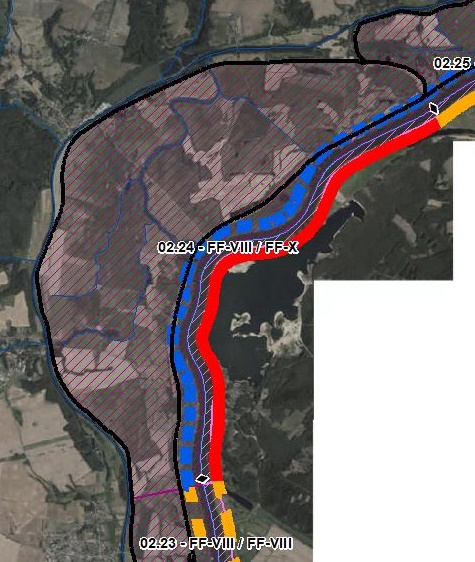 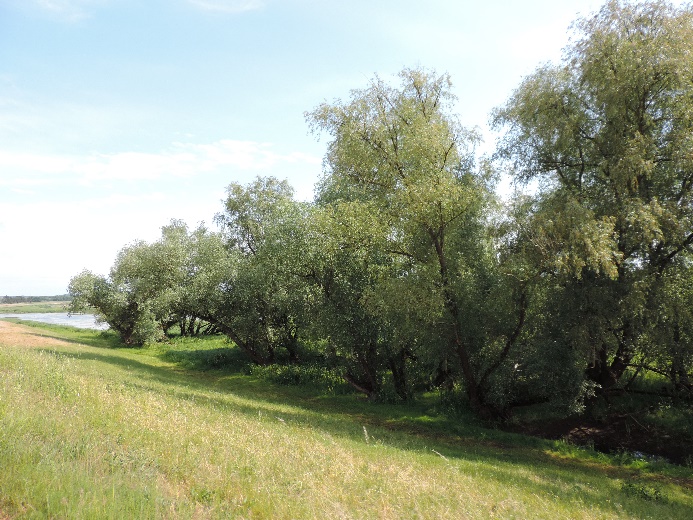 Blick auf Weidenbestand im deutschen Vorlandbereich der eingedeichten Grenzoder in Höhe des polnischen Abbaugewässers (Foto: Stowasserplan, Juni 2022)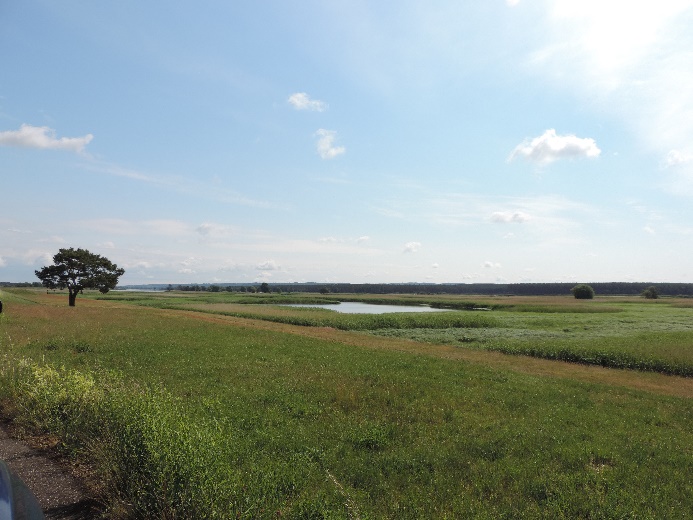 Blick auf Döbbernick-See im deutschen Vorlandbereich der eingedeichten Grenzoder nördlich des polnischen Abbaugewässer (Foto: Stowasserplan, Juni 2022)Blick auf Weidenbestand im deutschen Vorlandbereich der eingedeichten Grenzoder in Höhe des polnischen Abbaugewässers (Foto: Stowasserplan, Juni 2022)Blick auf Döbbernick-See im deutschen Vorlandbereich der eingedeichten Grenzoder nördlich des polnischen Abbaugewässer (Foto: Stowasserplan, Juni 2022)Blick auf Weidenbestand im deutschen Vorlandbereich der eingedeichten Grenzoder in Höhe des polnischen Abbaugewässers (Foto: Stowasserplan, Juni 2022)Blick auf Döbbernick-See im deutschen Vorlandbereich der eingedeichten Grenzoder nördlich des polnischen Abbaugewässer (Foto: Stowasserplan, Juni 2022)Blick auf Weidenbestand im deutschen Vorlandbereich der eingedeichten Grenzoder in Höhe des polnischen Abbaugewässers (Foto: Stowasserplan, Juni 2022)Blick auf Döbbernick-See im deutschen Vorlandbereich der eingedeichten Grenzoder nördlich des polnischen Abbaugewässer (Foto: Stowasserplan, Juni 2022)Blick auf Weidenbestand im deutschen Vorlandbereich der eingedeichten Grenzoder in Höhe des polnischen Abbaugewässers (Foto: Stowasserplan, Juni 2022)Blick auf Döbbernick-See im deutschen Vorlandbereich der eingedeichten Grenzoder nördlich des polnischen Abbaugewässer (Foto: Stowasserplan, Juni 2022)Blick auf Weidenbestand im deutschen Vorlandbereich der eingedeichten Grenzoder in Höhe des polnischen Abbaugewässers (Foto: Stowasserplan, Juni 2022)Blick auf Döbbernick-See im deutschen Vorlandbereich der eingedeichten Grenzoder nördlich des polnischen Abbaugewässer (Foto: Stowasserplan, Juni 2022)AbschnittsbeschreibungAbschnittsbeschreibungAbschnittsbeschreibungAbschnittsbeschreibungAbschnittsbeschreibungAbschnittsbeschreibungAbschnittsbeschreibungAbschnittsbeschreibungAbschnittsbeschreibungAbschnittsbeschreibungFallgruppe linksseitigFF-VIII - Frei fließende Strecke mit Mischnutzung (Offenland/Bebauung/Deiche) in der Aue ohne leitbildkonforme Uferstruktur Fallgruppe linksseitigFF-VIII - Frei fließende Strecke mit Mischnutzung (Offenland/Bebauung/Deiche) in der Aue ohne leitbildkonforme Uferstruktur Fallgruppe linksseitigFF-VIII - Frei fließende Strecke mit Mischnutzung (Offenland/Bebauung/Deiche) in der Aue ohne leitbildkonforme Uferstruktur Fallgruppe linksseitigFF-VIII - Frei fließende Strecke mit Mischnutzung (Offenland/Bebauung/Deiche) in der Aue ohne leitbildkonforme Uferstruktur Fallgruppe linksseitigFF-VIII - Frei fließende Strecke mit Mischnutzung (Offenland/Bebauung/Deiche) in der Aue ohne leitbildkonforme Uferstruktur Fallgruppe linksseitigFF-VIII - Frei fließende Strecke mit Mischnutzung (Offenland/Bebauung/Deiche) in der Aue ohne leitbildkonforme Uferstruktur Fallgruppe linksseitigFF-VIII - Frei fließende Strecke mit Mischnutzung (Offenland/Bebauung/Deiche) in der Aue ohne leitbildkonforme Uferstruktur Fallgruppe linksseitigFF-VIII - Frei fließende Strecke mit Mischnutzung (Offenland/Bebauung/Deiche) in der Aue ohne leitbildkonforme Uferstruktur Fallgruppe linksseitigFF-VIII - Frei fließende Strecke mit Mischnutzung (Offenland/Bebauung/Deiche) in der Aue ohne leitbildkonforme Uferstruktur Fallgruppe linksseitigFF-VIII - Frei fließende Strecke mit Mischnutzung (Offenland/Bebauung/Deiche) in der Aue ohne leitbildkonforme Uferstruktur Fallgruppe rechtsseitig (Hier nachrichtliche Aufführung im Falle der Oder als Grenzgewässer. Mehrfachnennungen auf polnischem Territorium möglich)FF-X - Frei fließende Strecke mit Bebauung in der Aue ohne leitbildkonforme Uferstruktur Fallgruppe rechtsseitig (Hier nachrichtliche Aufführung im Falle der Oder als Grenzgewässer. Mehrfachnennungen auf polnischem Territorium möglich)FF-X - Frei fließende Strecke mit Bebauung in der Aue ohne leitbildkonforme Uferstruktur Fallgruppe rechtsseitig (Hier nachrichtliche Aufführung im Falle der Oder als Grenzgewässer. Mehrfachnennungen auf polnischem Territorium möglich)FF-X - Frei fließende Strecke mit Bebauung in der Aue ohne leitbildkonforme Uferstruktur Fallgruppe rechtsseitig (Hier nachrichtliche Aufführung im Falle der Oder als Grenzgewässer. Mehrfachnennungen auf polnischem Territorium möglich)FF-X - Frei fließende Strecke mit Bebauung in der Aue ohne leitbildkonforme Uferstruktur Fallgruppe rechtsseitig (Hier nachrichtliche Aufführung im Falle der Oder als Grenzgewässer. Mehrfachnennungen auf polnischem Territorium möglich)FF-X - Frei fließende Strecke mit Bebauung in der Aue ohne leitbildkonforme Uferstruktur Fallgruppe rechtsseitig (Hier nachrichtliche Aufführung im Falle der Oder als Grenzgewässer. Mehrfachnennungen auf polnischem Territorium möglich)FF-X - Frei fließende Strecke mit Bebauung in der Aue ohne leitbildkonforme Uferstruktur Fallgruppe rechtsseitig (Hier nachrichtliche Aufführung im Falle der Oder als Grenzgewässer. Mehrfachnennungen auf polnischem Territorium möglich)FF-X - Frei fließende Strecke mit Bebauung in der Aue ohne leitbildkonforme Uferstruktur Fallgruppe rechtsseitig (Hier nachrichtliche Aufführung im Falle der Oder als Grenzgewässer. Mehrfachnennungen auf polnischem Territorium möglich)FF-X - Frei fließende Strecke mit Bebauung in der Aue ohne leitbildkonforme Uferstruktur Fallgruppe rechtsseitig (Hier nachrichtliche Aufführung im Falle der Oder als Grenzgewässer. Mehrfachnennungen auf polnischem Territorium möglich)FF-X - Frei fließende Strecke mit Bebauung in der Aue ohne leitbildkonforme Uferstruktur Fallgruppe rechtsseitig (Hier nachrichtliche Aufführung im Falle der Oder als Grenzgewässer. Mehrfachnennungen auf polnischem Territorium möglich)FF-X - Frei fließende Strecke mit Bebauung in der Aue ohne leitbildkonforme Uferstruktur BeschreibungRegulierungsbauwerke (Buhnen), Nationalpark Unteres Odertal, Lunow-Stolper Polder, Hochwasserschutzdeich entlang der Oder, eingedeichte Aue mit schmalem Vorlandbereich, Polder genutzt als Trockenpolder (Acker- und Grünland), Gehölzbestand fehlend, Döbbernick-See im Vorland (BRD), Kiestagebau (PL)BeschreibungRegulierungsbauwerke (Buhnen), Nationalpark Unteres Odertal, Lunow-Stolper Polder, Hochwasserschutzdeich entlang der Oder, eingedeichte Aue mit schmalem Vorlandbereich, Polder genutzt als Trockenpolder (Acker- und Grünland), Gehölzbestand fehlend, Döbbernick-See im Vorland (BRD), Kiestagebau (PL)BeschreibungRegulierungsbauwerke (Buhnen), Nationalpark Unteres Odertal, Lunow-Stolper Polder, Hochwasserschutzdeich entlang der Oder, eingedeichte Aue mit schmalem Vorlandbereich, Polder genutzt als Trockenpolder (Acker- und Grünland), Gehölzbestand fehlend, Döbbernick-See im Vorland (BRD), Kiestagebau (PL)BeschreibungRegulierungsbauwerke (Buhnen), Nationalpark Unteres Odertal, Lunow-Stolper Polder, Hochwasserschutzdeich entlang der Oder, eingedeichte Aue mit schmalem Vorlandbereich, Polder genutzt als Trockenpolder (Acker- und Grünland), Gehölzbestand fehlend, Döbbernick-See im Vorland (BRD), Kiestagebau (PL)BeschreibungRegulierungsbauwerke (Buhnen), Nationalpark Unteres Odertal, Lunow-Stolper Polder, Hochwasserschutzdeich entlang der Oder, eingedeichte Aue mit schmalem Vorlandbereich, Polder genutzt als Trockenpolder (Acker- und Grünland), Gehölzbestand fehlend, Döbbernick-See im Vorland (BRD), Kiestagebau (PL)BeschreibungRegulierungsbauwerke (Buhnen), Nationalpark Unteres Odertal, Lunow-Stolper Polder, Hochwasserschutzdeich entlang der Oder, eingedeichte Aue mit schmalem Vorlandbereich, Polder genutzt als Trockenpolder (Acker- und Grünland), Gehölzbestand fehlend, Döbbernick-See im Vorland (BRD), Kiestagebau (PL)BeschreibungRegulierungsbauwerke (Buhnen), Nationalpark Unteres Odertal, Lunow-Stolper Polder, Hochwasserschutzdeich entlang der Oder, eingedeichte Aue mit schmalem Vorlandbereich, Polder genutzt als Trockenpolder (Acker- und Grünland), Gehölzbestand fehlend, Döbbernick-See im Vorland (BRD), Kiestagebau (PL)BeschreibungRegulierungsbauwerke (Buhnen), Nationalpark Unteres Odertal, Lunow-Stolper Polder, Hochwasserschutzdeich entlang der Oder, eingedeichte Aue mit schmalem Vorlandbereich, Polder genutzt als Trockenpolder (Acker- und Grünland), Gehölzbestand fehlend, Döbbernick-See im Vorland (BRD), Kiestagebau (PL)BeschreibungRegulierungsbauwerke (Buhnen), Nationalpark Unteres Odertal, Lunow-Stolper Polder, Hochwasserschutzdeich entlang der Oder, eingedeichte Aue mit schmalem Vorlandbereich, Polder genutzt als Trockenpolder (Acker- und Grünland), Gehölzbestand fehlend, Döbbernick-See im Vorland (BRD), Kiestagebau (PL)BeschreibungRegulierungsbauwerke (Buhnen), Nationalpark Unteres Odertal, Lunow-Stolper Polder, Hochwasserschutzdeich entlang der Oder, eingedeichte Aue mit schmalem Vorlandbereich, Polder genutzt als Trockenpolder (Acker- und Grünland), Gehölzbestand fehlend, Döbbernick-See im Vorland (BRD), Kiestagebau (PL)Restriktionen und BelastungenRestriktionen und BelastungenRestriktionen und BelastungenRestriktionen und BelastungenRestriktionen und BelastungenRestriktionen und BelastungenRestriktionen und BelastungenRestriktionen und BelastungenRestriktionen und BelastungenRestriktionen und BelastungenRestriktionenDeichlinie, Wasserstraßennutzung, landwirtschaftliche Nutzflächen, Abbaugewässer (PL)RestriktionenDeichlinie, Wasserstraßennutzung, landwirtschaftliche Nutzflächen, Abbaugewässer (PL)RestriktionenDeichlinie, Wasserstraßennutzung, landwirtschaftliche Nutzflächen, Abbaugewässer (PL)RestriktionenDeichlinie, Wasserstraßennutzung, landwirtschaftliche Nutzflächen, Abbaugewässer (PL)RestriktionenDeichlinie, Wasserstraßennutzung, landwirtschaftliche Nutzflächen, Abbaugewässer (PL)RestriktionenDeichlinie, Wasserstraßennutzung, landwirtschaftliche Nutzflächen, Abbaugewässer (PL)RestriktionenDeichlinie, Wasserstraßennutzung, landwirtschaftliche Nutzflächen, Abbaugewässer (PL)RestriktionenDeichlinie, Wasserstraßennutzung, landwirtschaftliche Nutzflächen, Abbaugewässer (PL)RestriktionenDeichlinie, Wasserstraßennutzung, landwirtschaftliche Nutzflächen, Abbaugewässer (PL)RestriktionenDeichlinie, Wasserstraßennutzung, landwirtschaftliche Nutzflächen, Abbaugewässer (PL)Signifikante BelastungenDiffuse Quellen, Punktquellen, hydrologische Veränderungen, morphologische Veränderungen im Sinne Landwirtschaft, Hochwasserschutz und SchifffahrtMunitionsbelastung in Folge des zweiten WeltkriegesSignifikante BelastungenDiffuse Quellen, Punktquellen, hydrologische Veränderungen, morphologische Veränderungen im Sinne Landwirtschaft, Hochwasserschutz und SchifffahrtMunitionsbelastung in Folge des zweiten WeltkriegesSignifikante BelastungenDiffuse Quellen, Punktquellen, hydrologische Veränderungen, morphologische Veränderungen im Sinne Landwirtschaft, Hochwasserschutz und SchifffahrtMunitionsbelastung in Folge des zweiten WeltkriegesSignifikante BelastungenDiffuse Quellen, Punktquellen, hydrologische Veränderungen, morphologische Veränderungen im Sinne Landwirtschaft, Hochwasserschutz und SchifffahrtMunitionsbelastung in Folge des zweiten WeltkriegesSignifikante BelastungenDiffuse Quellen, Punktquellen, hydrologische Veränderungen, morphologische Veränderungen im Sinne Landwirtschaft, Hochwasserschutz und SchifffahrtMunitionsbelastung in Folge des zweiten WeltkriegesSignifikante BelastungenDiffuse Quellen, Punktquellen, hydrologische Veränderungen, morphologische Veränderungen im Sinne Landwirtschaft, Hochwasserschutz und SchifffahrtMunitionsbelastung in Folge des zweiten WeltkriegesSignifikante BelastungenDiffuse Quellen, Punktquellen, hydrologische Veränderungen, morphologische Veränderungen im Sinne Landwirtschaft, Hochwasserschutz und SchifffahrtMunitionsbelastung in Folge des zweiten WeltkriegesSignifikante BelastungenDiffuse Quellen, Punktquellen, hydrologische Veränderungen, morphologische Veränderungen im Sinne Landwirtschaft, Hochwasserschutz und SchifffahrtMunitionsbelastung in Folge des zweiten WeltkriegesSignifikante BelastungenDiffuse Quellen, Punktquellen, hydrologische Veränderungen, morphologische Veränderungen im Sinne Landwirtschaft, Hochwasserschutz und SchifffahrtMunitionsbelastung in Folge des zweiten WeltkriegesSignifikante BelastungenDiffuse Quellen, Punktquellen, hydrologische Veränderungen, morphologische Veränderungen im Sinne Landwirtschaft, Hochwasserschutz und SchifffahrtMunitionsbelastung in Folge des zweiten WeltkriegesNaturschutzfachliche BelangeNaturschutzfachliche BelangeNaturschutzfachliche BelangeNaturschutzfachliche BelangeNaturschutzfachliche BelangeNaturschutzfachliche BelangeNaturschutzfachliche BelangeNaturschutzfachliche BelangeNaturschutzfachliche BelangeNaturschutzfachliche BelangeBetroffene SchutzgebieteBetroffene SchutzgebieteBetroffene SchutzgebieteBetroffene SchutzgebieteEinschätzung Synergie/KonfliktEinschätzung Synergie/KonfliktEinschätzung Synergie/KonfliktEinschätzung Synergie/KonfliktBemerkungBemerkungFFH-Gebiet „Unteres Odertal“ (DE 2951-302)FFH-Gebiet „Unteres Odertal“ (DE 2951-302)FFH-Gebiet „Unteres Odertal“ (DE 2951-302)FFH-Gebiet „Unteres Odertal“ (DE 2951-302)SynergieSynergieSynergieSynergieSPA-Gebiet „Mittlere Oderniederung“ (DE 3453-422)SPA-Gebiet „Mittlere Oderniederung“ (DE 3453-422)SPA-Gebiet „Mittlere Oderniederung“ (DE 3453-422)SPA-Gebiet „Mittlere Oderniederung“ (DE 3453-422)SynergieSynergieSynergieSynergieSPA-Gebiet „Unteres Odertal“ (DE 2951-401)SPA-Gebiet „Unteres Odertal“ (DE 2951-401)SPA-Gebiet „Unteres Odertal“ (DE 2951-401)SPA-Gebiet „Unteres Odertal“ (DE 2951-401)SynergieSynergieSynergieSynergieNSG „Nationalpark Unteres Odertal“ (DE 2951-501)NSG „Nationalpark Unteres Odertal“ (DE 2951-501)NSG „Nationalpark Unteres Odertal“ (DE 2951-501)NSG „Nationalpark Unteres Odertal“ (DE 2951-501)SynergieSynergieSynergieSynergieNationalpark Unteres Odertal (DE 2951-101)Nationalpark Unteres Odertal (DE 2951-101)Nationalpark Unteres Odertal (DE 2951-101)Nationalpark Unteres Odertal (DE 2951-101)SynergieSynergieSynergieSynergievgl. NP-Managementplan, bereits erfolgte Anpassung bei der Öffnung der Sielbauwerke zum Einlass des Oderwassers in die Sekundäraue (Siele sind länger offen bzw. wird geprüft ob komplette Öffnung möglich ist)vgl. NP-Managementplan, bereits erfolgte Anpassung bei der Öffnung der Sielbauwerke zum Einlass des Oderwassers in die Sekundäraue (Siele sind länger offen bzw. wird geprüft ob komplette Öffnung möglich ist)Betroffene LRTBetroffene LRTBetroffene LRTBetroffene LRTEinschätzung Synergie/KonfliktEinschätzung Synergie/KonfliktEinschätzung Synergie/KonfliktEinschätzung Synergie/KonfliktBemerkungBemerkungLRT 3150 - Eutrophe StillgewässerLRT 3150 - Eutrophe StillgewässerLRT 3150 - Eutrophe StillgewässerLRT 3150 - Eutrophe StillgewässerKonfliktKonfliktKonfliktKonfliktdie angebundenen Rinnenstrukuren verlieren ihren Stillgewässercharakterdie angebundenen Rinnenstrukuren verlieren ihren StillgewässercharakterLRT 3270 - Schlammige FlussuferLRT 3270 - Schlammige FlussuferLRT 3270 - Schlammige FlussuferLRT 3270 - Schlammige FlussuferSynergieSynergieSynergieSynergieLRT 6440 - Brenndolden-AuenwiesenLRT 6440 - Brenndolden-AuenwiesenLRT 6440 - Brenndolden-AuenwiesenLRT 6440 - Brenndolden-AuenwiesenKonfliktKonfliktKonfliktKonfliktdie Flutung des Polders wird vermutlich zum Verlust dieses Lebensraumes führen (FFH-Richtlinie präferiert primäre natürliche Habitate)die Flutung des Polders wird vermutlich zum Verlust dieses Lebensraumes führen (FFH-Richtlinie präferiert primäre natürliche Habitate)LRT 6510 - Magere Flachland-MähwiesenLRT 6510 - Magere Flachland-MähwiesenLRT 6510 - Magere Flachland-MähwiesenLRT 6510 - Magere Flachland-MähwiesenKonfliktKonfliktKonfliktKonfliktdie Flutung des Polders, Wiedervernässung und ein naturnahes Überflutungsregime werden zum Verlust dieses Lebensraumes führe (FFH-Richtlinie präferiert primäre natürliche Habitate)die Flutung des Polders, Wiedervernässung und ein naturnahes Überflutungsregime werden zum Verlust dieses Lebensraumes führe (FFH-Richtlinie präferiert primäre natürliche Habitate)LRT 91E0 - Erlen-Eschen- und WeichholzauenwälderLRT 91E0 - Erlen-Eschen- und WeichholzauenwälderLRT 91E0 - Erlen-Eschen- und WeichholzauenwälderLRT 91E0 - Erlen-Eschen- und WeichholzauenwälderSynergieSynergieSynergieSynergieLRT 91F0 - HartholzauewälderLRT 91F0 - HartholzauewälderLRT 91F0 - HartholzauewälderLRT 91F0 - HartholzauewälderSynergieSynergieSynergieSynergieBelange des HochwasserschutzesBelange des HochwasserschutzesBelange des HochwasserschutzesBelange des HochwasserschutzesBelange des HochwasserschutzesBelange des HochwasserschutzesBelange des HochwasserschutzesBelange des HochwasserschutzesBelange des HochwasserschutzesBelange des HochwasserschutzesRegionale Maßnahmenplanung HochwasserrisikomanagementRegionale Maßnahmenplanung HochwasserrisikomanagementRegionale Maßnahmenplanung HochwasserrisikomanagementRegionale Maßnahmenplanung HochwasserrisikomanagementEinschätzung Synergie/KonfliktEinschätzung Synergie/KonfliktEinschätzung Synergie/KonfliktEinschätzung Synergie/KonfliktBemerkungBemerkungO3_00001_00003 (Durchführung von Modernisierungsarbeiten an der Grenzoder zur Sicherstellung des Eisaufbruchs)O3_00001_00003 (Durchführung von Modernisierungsarbeiten an der Grenzoder zur Sicherstellung des Eisaufbruchs)O3_00001_00003 (Durchführung von Modernisierungsarbeiten an der Grenzoder zur Sicherstellung des Eisaufbruchs)O3_00001_00003 (Durchführung von Modernisierungsarbeiten an der Grenzoder zur Sicherstellung des Eisaufbruchs)KonfliktKonfliktKonfliktKonfliktKonflikt mit WRRL durch Gewässerausbau im Rahmen Stromregelungskonzeption durch Deutschland (WSA Eberswalde) und PolenKonflikt mit WRRL durch Gewässerausbau im Rahmen Stromregelungskonzeption durch Deutschland (WSA Eberswalde) und PolenBewertung Bestand & DefizitanalyseBewertung Bestand & DefizitanalyseBewertung Bestand & DefizitanalyseBewertung Bestand & DefizitanalyseBewertung Bestand & DefizitanalyseBewertung Bestand & DefizitanalyseBewertung Bestand & DefizitanalyseBewertung Bestand & DefizitanalyseBewertung Bestand & DefizitanalyseBewertung Bestand & DefizitanalyseÖkologischer Zustand / 
Potenzial gesamtBiologische QualitätskomponentenBiologische QualitätskomponentenBiologische QualitätskomponentenBiologische QualitätskomponentenBiologische QualitätskomponentenBiologische QualitätskomponentenBiologische QualitätskomponentenPhysikalisch- chemische QualitätskomponentenÖkologischer Zustand / 
Potenzial gesamtPhythoplanktonMakrophyten + PhytobenthosMakrophyten + PhytobenthosMakrozoobenthosFischeFischeFischePhysikalisch- chemische QualitätskomponentenBewertung Bestand 
(3. BWZ – 2022-2027)333 (PB)3 (PB)3222schlechter als gutBewertung Defizitanalyse-1-1-1-1-1000-3Hydromorphologische QualitätskomponentenHydromorphologische QualitätskomponentenHydromorphologische QualitätskomponentenHydromorphologische QualitätskomponentenHydromorphologische QualitätskomponentenHydromorphologische QualitätskomponentenHydromorphologische QualitätskomponentenHydromorphologische QualitätskomponentenHydromorphologische QualitätskomponentenMorphologieMorphologieDurchgängigkeitDurchgängigkeitDurchgängigkeitDurchgängigkeitWasserhaushaltWasserhaushaltWasserhaushaltBewertung/ 
BeschreibungGSK 5,63GSK 5,63sehr gutsehr gutsehr gutsehr gutsehr gutsehr gutsehr gutBeschreibungLängsprofil mäßig verändertkeine bis schwache Breiten- und TiefenvarianzBesiedlungsrelevante Habitate fehlen aufgrund fehlender Lauf- und Sohlstrukturengewässerbegleitende Gehölze fehlen weitgehendkeine StrömungsdiversitätSchädliche Umfeldstruktur: Deich in geringem Abstand (Schardeich), Abbaugewässer rechtsseitigLängsprofil mäßig verändertkeine bis schwache Breiten- und TiefenvarianzBesiedlungsrelevante Habitate fehlen aufgrund fehlender Lauf- und Sohlstrukturengewässerbegleitende Gehölze fehlen weitgehendkeine StrömungsdiversitätSchädliche Umfeldstruktur: Deich in geringem Abstand (Schardeich), Abbaugewässer rechtsseitigLängsdurchgängigkeit gegeben, keine Bauwerke vorhandenWenig bis keine laterale Vernetzung zu Deichvorland, Altaue und Nebengewässernkeine Anbindung an die AltaueGeschiebedynamik verändertLängsdurchgängigkeit gegeben, keine Bauwerke vorhandenWenig bis keine laterale Vernetzung zu Deichvorland, Altaue und Nebengewässernkeine Anbindung an die AltaueGeschiebedynamik verändertLängsdurchgängigkeit gegeben, keine Bauwerke vorhandenWenig bis keine laterale Vernetzung zu Deichvorland, Altaue und Nebengewässernkeine Anbindung an die AltaueGeschiebedynamik verändertLängsdurchgängigkeit gegeben, keine Bauwerke vorhandenWenig bis keine laterale Vernetzung zu Deichvorland, Altaue und Nebengewässernkeine Anbindung an die AltaueGeschiebedynamik verändertAbfluss gutAbflussverhalten und Ausuferungsverhalten verändertAbflussdynamik verändertGrundwasseranbindung verändertAbfluss gutAbflussverhalten und Ausuferungsverhalten verändertAbflussdynamik verändertGrundwasseranbindung verändertAbfluss gutAbflussverhalten und Ausuferungsverhalten verändertAbflussdynamik verändertGrundwasseranbindung verändertDefizit-3-30000000EntwicklungszieleEntwicklungszieleEntwicklungszieleEntwicklungszieleEntwicklungszieleEntwicklungszieleEntwicklungszieleEntwicklungszieleEntwicklungszieleEntwicklungszieleEntwicklungsziel gemäß STK – linksseitigStrahlursprung umgestaltenEntwicklungsziel gemäß STK – linksseitigStrahlursprung umgestaltenEntwicklungsziel gemäß STK – linksseitigStrahlursprung umgestaltenEntwicklungsziel gemäß STK – linksseitigStrahlursprung umgestaltenEntwicklungsziel gemäß STK - rechtsseitigDurchgangsstrahlweg erhalten (nachrichtlich)Entwicklungsziel gemäß STK - rechtsseitigDurchgangsstrahlweg erhalten (nachrichtlich)Entwicklungsziel gemäß STK - rechtsseitigDurchgangsstrahlweg erhalten (nachrichtlich)Entwicklungsziel gemäß STK - rechtsseitigDurchgangsstrahlweg erhalten (nachrichtlich)Entwicklungsziel gemäß STK - rechtsseitigDurchgangsstrahlweg erhalten (nachrichtlich)Entwicklungsziel gemäß STK - rechtsseitigDurchgangsstrahlweg erhalten (nachrichtlich)Anmerkung zu Entwicklungsziel auf dt. Seite    Förderung der Gewässerstruktur (Querprofil) durch Entwicklung von Ufer- und Auenvegetation, Belassen von Totholz sowie Schaffung von unterschiedlich angeströmten FlachwasserbereichenVerbesserung der Gewässergüte durch Entwicklung von Ufer- und Auenstrukturen sowie Ufer-  und Auenvegetation zum Wasser- und StoffrückhaltVerbesserung der Auenanbindung durch Abflachung von Uferrehnen, ein- oder beidseitige Anbindung von Rinnenstrukturen und Altwässern (Entwicklung Sekundäraue unter Einbindung vorhandener Altstrukturen)Verbesserung der lateralen VernetzungVerbesserung GeschiebedynamikAnmerkung zu Entwicklungsziel auf dt. Seite    Förderung der Gewässerstruktur (Querprofil) durch Entwicklung von Ufer- und Auenvegetation, Belassen von Totholz sowie Schaffung von unterschiedlich angeströmten FlachwasserbereichenVerbesserung der Gewässergüte durch Entwicklung von Ufer- und Auenstrukturen sowie Ufer-  und Auenvegetation zum Wasser- und StoffrückhaltVerbesserung der Auenanbindung durch Abflachung von Uferrehnen, ein- oder beidseitige Anbindung von Rinnenstrukturen und Altwässern (Entwicklung Sekundäraue unter Einbindung vorhandener Altstrukturen)Verbesserung der lateralen VernetzungVerbesserung GeschiebedynamikAnmerkung zu Entwicklungsziel auf dt. Seite    Förderung der Gewässerstruktur (Querprofil) durch Entwicklung von Ufer- und Auenvegetation, Belassen von Totholz sowie Schaffung von unterschiedlich angeströmten FlachwasserbereichenVerbesserung der Gewässergüte durch Entwicklung von Ufer- und Auenstrukturen sowie Ufer-  und Auenvegetation zum Wasser- und StoffrückhaltVerbesserung der Auenanbindung durch Abflachung von Uferrehnen, ein- oder beidseitige Anbindung von Rinnenstrukturen und Altwässern (Entwicklung Sekundäraue unter Einbindung vorhandener Altstrukturen)Verbesserung der lateralen VernetzungVerbesserung GeschiebedynamikAnmerkung zu Entwicklungsziel auf dt. Seite    Förderung der Gewässerstruktur (Querprofil) durch Entwicklung von Ufer- und Auenvegetation, Belassen von Totholz sowie Schaffung von unterschiedlich angeströmten FlachwasserbereichenVerbesserung der Gewässergüte durch Entwicklung von Ufer- und Auenstrukturen sowie Ufer-  und Auenvegetation zum Wasser- und StoffrückhaltVerbesserung der Auenanbindung durch Abflachung von Uferrehnen, ein- oder beidseitige Anbindung von Rinnenstrukturen und Altwässern (Entwicklung Sekundäraue unter Einbindung vorhandener Altstrukturen)Verbesserung der lateralen VernetzungVerbesserung GeschiebedynamikAnmerkung zu Entwicklungsziel auf dt. Seite    Förderung der Gewässerstruktur (Querprofil) durch Entwicklung von Ufer- und Auenvegetation, Belassen von Totholz sowie Schaffung von unterschiedlich angeströmten FlachwasserbereichenVerbesserung der Gewässergüte durch Entwicklung von Ufer- und Auenstrukturen sowie Ufer-  und Auenvegetation zum Wasser- und StoffrückhaltVerbesserung der Auenanbindung durch Abflachung von Uferrehnen, ein- oder beidseitige Anbindung von Rinnenstrukturen und Altwässern (Entwicklung Sekundäraue unter Einbindung vorhandener Altstrukturen)Verbesserung der lateralen VernetzungVerbesserung GeschiebedynamikAnmerkung zu Entwicklungsziel auf dt. Seite    Förderung der Gewässerstruktur (Querprofil) durch Entwicklung von Ufer- und Auenvegetation, Belassen von Totholz sowie Schaffung von unterschiedlich angeströmten FlachwasserbereichenVerbesserung der Gewässergüte durch Entwicklung von Ufer- und Auenstrukturen sowie Ufer-  und Auenvegetation zum Wasser- und StoffrückhaltVerbesserung der Auenanbindung durch Abflachung von Uferrehnen, ein- oder beidseitige Anbindung von Rinnenstrukturen und Altwässern (Entwicklung Sekundäraue unter Einbindung vorhandener Altstrukturen)Verbesserung der lateralen VernetzungVerbesserung GeschiebedynamikAnmerkung zu Entwicklungsziel auf dt. Seite    Förderung der Gewässerstruktur (Querprofil) durch Entwicklung von Ufer- und Auenvegetation, Belassen von Totholz sowie Schaffung von unterschiedlich angeströmten FlachwasserbereichenVerbesserung der Gewässergüte durch Entwicklung von Ufer- und Auenstrukturen sowie Ufer-  und Auenvegetation zum Wasser- und StoffrückhaltVerbesserung der Auenanbindung durch Abflachung von Uferrehnen, ein- oder beidseitige Anbindung von Rinnenstrukturen und Altwässern (Entwicklung Sekundäraue unter Einbindung vorhandener Altstrukturen)Verbesserung der lateralen VernetzungVerbesserung GeschiebedynamikAnmerkung zu Entwicklungsziel auf dt. Seite    Förderung der Gewässerstruktur (Querprofil) durch Entwicklung von Ufer- und Auenvegetation, Belassen von Totholz sowie Schaffung von unterschiedlich angeströmten FlachwasserbereichenVerbesserung der Gewässergüte durch Entwicklung von Ufer- und Auenstrukturen sowie Ufer-  und Auenvegetation zum Wasser- und StoffrückhaltVerbesserung der Auenanbindung durch Abflachung von Uferrehnen, ein- oder beidseitige Anbindung von Rinnenstrukturen und Altwässern (Entwicklung Sekundäraue unter Einbindung vorhandener Altstrukturen)Verbesserung der lateralen VernetzungVerbesserung GeschiebedynamikAnmerkung zu Entwicklungsziel auf dt. Seite    Förderung der Gewässerstruktur (Querprofil) durch Entwicklung von Ufer- und Auenvegetation, Belassen von Totholz sowie Schaffung von unterschiedlich angeströmten FlachwasserbereichenVerbesserung der Gewässergüte durch Entwicklung von Ufer- und Auenstrukturen sowie Ufer-  und Auenvegetation zum Wasser- und StoffrückhaltVerbesserung der Auenanbindung durch Abflachung von Uferrehnen, ein- oder beidseitige Anbindung von Rinnenstrukturen und Altwässern (Entwicklung Sekundäraue unter Einbindung vorhandener Altstrukturen)Verbesserung der lateralen VernetzungVerbesserung GeschiebedynamikAnmerkung zu Entwicklungsziel auf dt. Seite    Förderung der Gewässerstruktur (Querprofil) durch Entwicklung von Ufer- und Auenvegetation, Belassen von Totholz sowie Schaffung von unterschiedlich angeströmten FlachwasserbereichenVerbesserung der Gewässergüte durch Entwicklung von Ufer- und Auenstrukturen sowie Ufer-  und Auenvegetation zum Wasser- und StoffrückhaltVerbesserung der Auenanbindung durch Abflachung von Uferrehnen, ein- oder beidseitige Anbindung von Rinnenstrukturen und Altwässern (Entwicklung Sekundäraue unter Einbindung vorhandener Altstrukturen)Verbesserung der lateralen VernetzungVerbesserung GeschiebedynamikMaßnahmenMaßnahmenMaßnahmenMaßnahmenMaßnahmenMaßnahmenMaßnahmenMaßnahmenMaßnahmenMaßnahmenEinzelmaßnahmenMaßnahmenbeschreibung (Bemerkung)LAWA-MN-TypG1.1Initiieren einer naturnahen Sohlentwicklung71, 72(G1.2)Geschiebemanagement77U1.1Uferverbau vollständig rückbauen70, 72, 73U2.1Profil aufweiten / Uferabflachung70, 72U2.2Naturnahe Uferstrukturen erhalten 73U2.4strömungsberuhigte Flachwasserzonen schaffen71, 73U2.5Anschluss von Seitengewässern/ Nebengerinnen (Woppla, Döbbernick-See, durchströmt)75U3.1Ufervegetation erhalten/entwickeln/ersetzen (Schilf/Hochstauden/Gehölze)73U3.3Uferrandstreifen anlegen und entwickeln28, 73, 74A1.1Auengewässer/-strukturen erhalten/entwickeln/anlegen74, 75, 80A1.4Nebengerinne/Flutrinne erhalten/entwickeln70, 72, 74, 75A1.6Flächensicherung70A2.1Auennutzung extensivieren/auenverträgliche Nutzung74A3.1Polder naturnah fluten65A3.2Deich/Damm zurückbauen/verlegen (Schlitzung und streckenweise Rückbau des Oderdeichs)65, 74A3.3Vorland abtragen/Sekundäraue anlegen (Auenanbindung)65, 74A3.4Naturnahes Überflutungsregime wiederherstellen65A3.5Wiedervernässung (Entwässerungsgräben/Drainagen zurückbauen)65S1.1Gewässerunterhaltung anpassen/optimieren79S2.1Reduzierung schifffahrtsinduzierter Belastungen-S3.1Erstellung von Konzeptionen / Studien / Gutachten für weiterführende Untersuchungen (u.a. Prüfen der Auswirkungen des Klimawandels auf die Wasserführung der Oder, Prüfung der Anpassung der Schiffe an die Wasserführung der Oder, Überprüfung der Wasserstraßenklasse)501AbschnittsblattAbschnittsblattAbschnittsblattAbschnittsblattAbschnittsblattAbschnittsblattAbschnittsblattAbschnittsblattAbschnittsblattAbschnittsblattWK-IDDEBB6_2WK-IDDEBB6_2WK-NameOder-2WK-NameOder-2GewässernameOderGewässernameOderGewässernameOderGewässernameOderAbschnitts-ID02.25_Oder-2 bis 02.32_Oder-2Abschnitts-ID02.25_Oder-2 bis 02.32_Oder-2UntersuchungsraumUR 4 - Revitalisierungsabschnitt von Hohensaaten bis Abschlag Westoder (Wehr Widuchowa)UntersuchungsraumUR 4 - Revitalisierungsabschnitt von Hohensaaten bis Abschlag Westoder (Wehr Widuchowa)UntersuchungsraumUR 4 - Revitalisierungsabschnitt von Hohensaaten bis Abschlag Westoder (Wehr Widuchowa)UntersuchungsraumUR 4 - Revitalisierungsabschnitt von Hohensaaten bis Abschlag Westoder (Wehr Widuchowa)PlanungsbereichPB 21 - Revitalisierung der Oder entlang Polder A/BPlanungsbereichPB 21 - Revitalisierung der Oder entlang Polder A/BPlanungsbereichPB 21 - Revitalisierung der Oder entlang Polder A/BPlanungsbereichPB 21 - Revitalisierung der Oder entlang Polder A/BPlanungsbereichPB 21 - Revitalisierung der Oder entlang Polder A/BPlanungsbereichPB 21 - Revitalisierung der Oder entlang Polder A/BAllgemeine AngabenAllgemeine AngabenAllgemeine AngabenAllgemeine AngabenAllgemeine AngabenAllgemeine AngabenAllgemeine AngabenAllgemeine AngabenAllgemeine AngabenAllgemeine AngabenStationierung (Fluss-km von – bis)680,35 bis 696,50Stationierung (Fluss-km von – bis)680,35 bis 696,50Abschnittslänge16.229 mAbschnittslänge16.229 mLAWA-Typ20 - Sandgeprägte StrömeLAWA-Typ20 - Sandgeprägte StrömeLAWA-Typ20 - Sandgeprägte StrömeLAWA-Typ20 - Sandgeprägte StrömeWasserkörperkategorieNWBWasserkörperkategorieNWBNetzkategorisierungBWStr – Kategorie D NetzkategorisierungBWStr – Kategorie D WasserstraßenklassifizierungIV WasserstraßenklassifizierungIV LagebeschreibungAussichtsturm Stützkow (BRD)/Piasek (PL) bis Schwedter Querfahrt (BRD), Nationalpark Unteres Odertal, Polder A/BLagebeschreibungAussichtsturm Stützkow (BRD)/Piasek (PL) bis Schwedter Querfahrt (BRD), Nationalpark Unteres Odertal, Polder A/BLagebeschreibungAussichtsturm Stützkow (BRD)/Piasek (PL) bis Schwedter Querfahrt (BRD), Nationalpark Unteres Odertal, Polder A/BLagebeschreibungAussichtsturm Stützkow (BRD)/Piasek (PL) bis Schwedter Querfahrt (BRD), Nationalpark Unteres Odertal, Polder A/BLagebeschreibungAussichtsturm Stützkow (BRD)/Piasek (PL) bis Schwedter Querfahrt (BRD), Nationalpark Unteres Odertal, Polder A/BLagebeschreibungAussichtsturm Stützkow (BRD)/Piasek (PL) bis Schwedter Querfahrt (BRD), Nationalpark Unteres Odertal, Polder A/BStaueinflussfreifließendStaueinflussfreifließendStaueinflussfreifließendStaueinflussfreifließendLagebeschreibungAussichtsturm Stützkow (BRD)/Piasek (PL) bis Schwedter Querfahrt (BRD), Nationalpark Unteres Odertal, Polder A/BLagebeschreibungAussichtsturm Stützkow (BRD)/Piasek (PL) bis Schwedter Querfahrt (BRD), Nationalpark Unteres Odertal, Polder A/BLagebeschreibungAussichtsturm Stützkow (BRD)/Piasek (PL) bis Schwedter Querfahrt (BRD), Nationalpark Unteres Odertal, Polder A/BLagebeschreibungAussichtsturm Stützkow (BRD)/Piasek (PL) bis Schwedter Querfahrt (BRD), Nationalpark Unteres Odertal, Polder A/BLagebeschreibungAussichtsturm Stützkow (BRD)/Piasek (PL) bis Schwedter Querfahrt (BRD), Nationalpark Unteres Odertal, Polder A/BLagebeschreibungAussichtsturm Stützkow (BRD)/Piasek (PL) bis Schwedter Querfahrt (BRD), Nationalpark Unteres Odertal, Polder A/B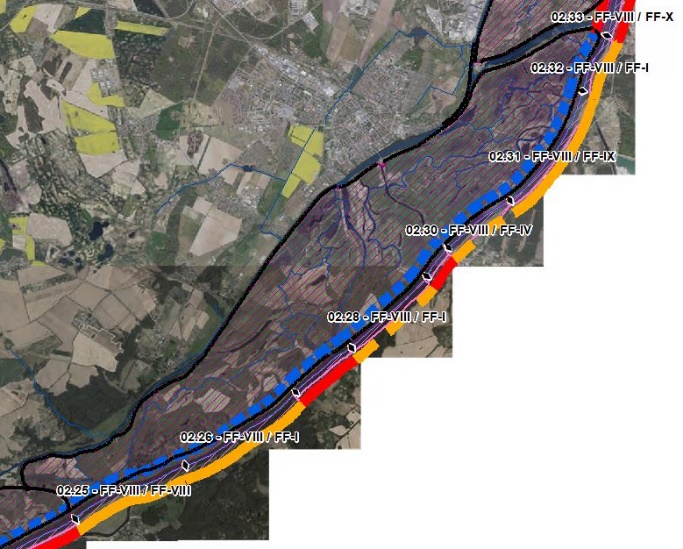 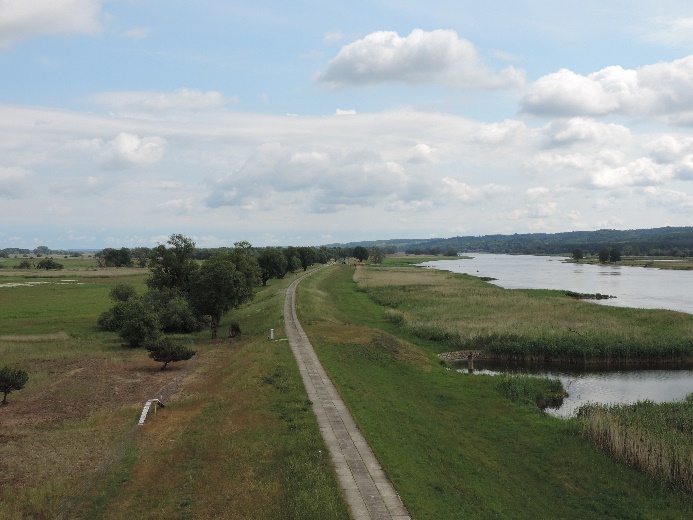 Blick vom Aussichtsturm Stützkow in Richtung Norden (Foto: Stowasserplan, Juni 2022)Blick vom Aussichtsturm Stützkow in Richtung Norden (Foto: Stowasserplan, Juni 2022)Blick vom Aussichtsturm Stützkow in Richtung Norden (Foto: Stowasserplan, Juni 2022)Blick vom Aussichtsturm Stützkow in Richtung Norden (Foto: Stowasserplan, Juni 2022)Blick vom Aussichtsturm Stützkow in Richtung Norden (Foto: Stowasserplan, Juni 2022)Blick vom Aussichtsturm Stützkow in Richtung Norden (Foto: Stowasserplan, Juni 2022)AbschnittsbeschreibungAbschnittsbeschreibungAbschnittsbeschreibungAbschnittsbeschreibungAbschnittsbeschreibungAbschnittsbeschreibungAbschnittsbeschreibungAbschnittsbeschreibungAbschnittsbeschreibungAbschnittsbeschreibungFallgruppe linksseitigFF-VIII - Frei fließende Strecke mit Mischnutzung (Offenland/Bebauung/Deiche) in der Aue ohne leitbildkonforme Uferstruktur Fallgruppe linksseitigFF-VIII - Frei fließende Strecke mit Mischnutzung (Offenland/Bebauung/Deiche) in der Aue ohne leitbildkonforme Uferstruktur Fallgruppe linksseitigFF-VIII - Frei fließende Strecke mit Mischnutzung (Offenland/Bebauung/Deiche) in der Aue ohne leitbildkonforme Uferstruktur Fallgruppe linksseitigFF-VIII - Frei fließende Strecke mit Mischnutzung (Offenland/Bebauung/Deiche) in der Aue ohne leitbildkonforme Uferstruktur Fallgruppe linksseitigFF-VIII - Frei fließende Strecke mit Mischnutzung (Offenland/Bebauung/Deiche) in der Aue ohne leitbildkonforme Uferstruktur Fallgruppe linksseitigFF-VIII - Frei fließende Strecke mit Mischnutzung (Offenland/Bebauung/Deiche) in der Aue ohne leitbildkonforme Uferstruktur Fallgruppe linksseitigFF-VIII - Frei fließende Strecke mit Mischnutzung (Offenland/Bebauung/Deiche) in der Aue ohne leitbildkonforme Uferstruktur Fallgruppe linksseitigFF-VIII - Frei fließende Strecke mit Mischnutzung (Offenland/Bebauung/Deiche) in der Aue ohne leitbildkonforme Uferstruktur Fallgruppe linksseitigFF-VIII - Frei fließende Strecke mit Mischnutzung (Offenland/Bebauung/Deiche) in der Aue ohne leitbildkonforme Uferstruktur Fallgruppe linksseitigFF-VIII - Frei fließende Strecke mit Mischnutzung (Offenland/Bebauung/Deiche) in der Aue ohne leitbildkonforme Uferstruktur Fallgruppe rechtsseitig (Hier nachrichtliche Aufführung im Falle der Oder als Grenzgewässer. Mehrfachnennungen auf polnischem Territorium möglich)FF-VIII - Frei fließende Strecke mit Mischnutzung (Offenland/Bebauung/Deiche) in der Aue ohne leitbildkonforme Uferstruktur (Abschnitt 02.25_Oder-2)FF-I - Frei fließende Strecke mit Wald/Forst in der Aue und leitbildkonformer Uferstruktur (Abschnitt 02.26_Oder-2, 02.28_Oder-2 und 02.32_Oder-2)FF-IX - Frei fließende Strecke mit Bebauung in der Aue und leitbildkonformer Uferstruktur (Abschnitt 02.27-Oder-2 und 02.30-Oder-2)FF-X - Frei fließende Strecke mit Bebauung in der Aue ohne leitbildkonforme Uferstruktur (Abschnitt 02.29-Oder-2)FF-IV - Frei fließende Strecke mit Grünland in der Aue ohne leitbildkonforme Uferstruktur  (Abschnitt 02.30_Oder-2)Fallgruppe rechtsseitig (Hier nachrichtliche Aufführung im Falle der Oder als Grenzgewässer. Mehrfachnennungen auf polnischem Territorium möglich)FF-VIII - Frei fließende Strecke mit Mischnutzung (Offenland/Bebauung/Deiche) in der Aue ohne leitbildkonforme Uferstruktur (Abschnitt 02.25_Oder-2)FF-I - Frei fließende Strecke mit Wald/Forst in der Aue und leitbildkonformer Uferstruktur (Abschnitt 02.26_Oder-2, 02.28_Oder-2 und 02.32_Oder-2)FF-IX - Frei fließende Strecke mit Bebauung in der Aue und leitbildkonformer Uferstruktur (Abschnitt 02.27-Oder-2 und 02.30-Oder-2)FF-X - Frei fließende Strecke mit Bebauung in der Aue ohne leitbildkonforme Uferstruktur (Abschnitt 02.29-Oder-2)FF-IV - Frei fließende Strecke mit Grünland in der Aue ohne leitbildkonforme Uferstruktur  (Abschnitt 02.30_Oder-2)Fallgruppe rechtsseitig (Hier nachrichtliche Aufführung im Falle der Oder als Grenzgewässer. Mehrfachnennungen auf polnischem Territorium möglich)FF-VIII - Frei fließende Strecke mit Mischnutzung (Offenland/Bebauung/Deiche) in der Aue ohne leitbildkonforme Uferstruktur (Abschnitt 02.25_Oder-2)FF-I - Frei fließende Strecke mit Wald/Forst in der Aue und leitbildkonformer Uferstruktur (Abschnitt 02.26_Oder-2, 02.28_Oder-2 und 02.32_Oder-2)FF-IX - Frei fließende Strecke mit Bebauung in der Aue und leitbildkonformer Uferstruktur (Abschnitt 02.27-Oder-2 und 02.30-Oder-2)FF-X - Frei fließende Strecke mit Bebauung in der Aue ohne leitbildkonforme Uferstruktur (Abschnitt 02.29-Oder-2)FF-IV - Frei fließende Strecke mit Grünland in der Aue ohne leitbildkonforme Uferstruktur  (Abschnitt 02.30_Oder-2)Fallgruppe rechtsseitig (Hier nachrichtliche Aufführung im Falle der Oder als Grenzgewässer. Mehrfachnennungen auf polnischem Territorium möglich)FF-VIII - Frei fließende Strecke mit Mischnutzung (Offenland/Bebauung/Deiche) in der Aue ohne leitbildkonforme Uferstruktur (Abschnitt 02.25_Oder-2)FF-I - Frei fließende Strecke mit Wald/Forst in der Aue und leitbildkonformer Uferstruktur (Abschnitt 02.26_Oder-2, 02.28_Oder-2 und 02.32_Oder-2)FF-IX - Frei fließende Strecke mit Bebauung in der Aue und leitbildkonformer Uferstruktur (Abschnitt 02.27-Oder-2 und 02.30-Oder-2)FF-X - Frei fließende Strecke mit Bebauung in der Aue ohne leitbildkonforme Uferstruktur (Abschnitt 02.29-Oder-2)FF-IV - Frei fließende Strecke mit Grünland in der Aue ohne leitbildkonforme Uferstruktur  (Abschnitt 02.30_Oder-2)Fallgruppe rechtsseitig (Hier nachrichtliche Aufführung im Falle der Oder als Grenzgewässer. Mehrfachnennungen auf polnischem Territorium möglich)FF-VIII - Frei fließende Strecke mit Mischnutzung (Offenland/Bebauung/Deiche) in der Aue ohne leitbildkonforme Uferstruktur (Abschnitt 02.25_Oder-2)FF-I - Frei fließende Strecke mit Wald/Forst in der Aue und leitbildkonformer Uferstruktur (Abschnitt 02.26_Oder-2, 02.28_Oder-2 und 02.32_Oder-2)FF-IX - Frei fließende Strecke mit Bebauung in der Aue und leitbildkonformer Uferstruktur (Abschnitt 02.27-Oder-2 und 02.30-Oder-2)FF-X - Frei fließende Strecke mit Bebauung in der Aue ohne leitbildkonforme Uferstruktur (Abschnitt 02.29-Oder-2)FF-IV - Frei fließende Strecke mit Grünland in der Aue ohne leitbildkonforme Uferstruktur  (Abschnitt 02.30_Oder-2)Fallgruppe rechtsseitig (Hier nachrichtliche Aufführung im Falle der Oder als Grenzgewässer. Mehrfachnennungen auf polnischem Territorium möglich)FF-VIII - Frei fließende Strecke mit Mischnutzung (Offenland/Bebauung/Deiche) in der Aue ohne leitbildkonforme Uferstruktur (Abschnitt 02.25_Oder-2)FF-I - Frei fließende Strecke mit Wald/Forst in der Aue und leitbildkonformer Uferstruktur (Abschnitt 02.26_Oder-2, 02.28_Oder-2 und 02.32_Oder-2)FF-IX - Frei fließende Strecke mit Bebauung in der Aue und leitbildkonformer Uferstruktur (Abschnitt 02.27-Oder-2 und 02.30-Oder-2)FF-X - Frei fließende Strecke mit Bebauung in der Aue ohne leitbildkonforme Uferstruktur (Abschnitt 02.29-Oder-2)FF-IV - Frei fließende Strecke mit Grünland in der Aue ohne leitbildkonforme Uferstruktur  (Abschnitt 02.30_Oder-2)Fallgruppe rechtsseitig (Hier nachrichtliche Aufführung im Falle der Oder als Grenzgewässer. Mehrfachnennungen auf polnischem Territorium möglich)FF-VIII - Frei fließende Strecke mit Mischnutzung (Offenland/Bebauung/Deiche) in der Aue ohne leitbildkonforme Uferstruktur (Abschnitt 02.25_Oder-2)FF-I - Frei fließende Strecke mit Wald/Forst in der Aue und leitbildkonformer Uferstruktur (Abschnitt 02.26_Oder-2, 02.28_Oder-2 und 02.32_Oder-2)FF-IX - Frei fließende Strecke mit Bebauung in der Aue und leitbildkonformer Uferstruktur (Abschnitt 02.27-Oder-2 und 02.30-Oder-2)FF-X - Frei fließende Strecke mit Bebauung in der Aue ohne leitbildkonforme Uferstruktur (Abschnitt 02.29-Oder-2)FF-IV - Frei fließende Strecke mit Grünland in der Aue ohne leitbildkonforme Uferstruktur  (Abschnitt 02.30_Oder-2)Fallgruppe rechtsseitig (Hier nachrichtliche Aufführung im Falle der Oder als Grenzgewässer. Mehrfachnennungen auf polnischem Territorium möglich)FF-VIII - Frei fließende Strecke mit Mischnutzung (Offenland/Bebauung/Deiche) in der Aue ohne leitbildkonforme Uferstruktur (Abschnitt 02.25_Oder-2)FF-I - Frei fließende Strecke mit Wald/Forst in der Aue und leitbildkonformer Uferstruktur (Abschnitt 02.26_Oder-2, 02.28_Oder-2 und 02.32_Oder-2)FF-IX - Frei fließende Strecke mit Bebauung in der Aue und leitbildkonformer Uferstruktur (Abschnitt 02.27-Oder-2 und 02.30-Oder-2)FF-X - Frei fließende Strecke mit Bebauung in der Aue ohne leitbildkonforme Uferstruktur (Abschnitt 02.29-Oder-2)FF-IV - Frei fließende Strecke mit Grünland in der Aue ohne leitbildkonforme Uferstruktur  (Abschnitt 02.30_Oder-2)Fallgruppe rechtsseitig (Hier nachrichtliche Aufführung im Falle der Oder als Grenzgewässer. Mehrfachnennungen auf polnischem Territorium möglich)FF-VIII - Frei fließende Strecke mit Mischnutzung (Offenland/Bebauung/Deiche) in der Aue ohne leitbildkonforme Uferstruktur (Abschnitt 02.25_Oder-2)FF-I - Frei fließende Strecke mit Wald/Forst in der Aue und leitbildkonformer Uferstruktur (Abschnitt 02.26_Oder-2, 02.28_Oder-2 und 02.32_Oder-2)FF-IX - Frei fließende Strecke mit Bebauung in der Aue und leitbildkonformer Uferstruktur (Abschnitt 02.27-Oder-2 und 02.30-Oder-2)FF-X - Frei fließende Strecke mit Bebauung in der Aue ohne leitbildkonforme Uferstruktur (Abschnitt 02.29-Oder-2)FF-IV - Frei fließende Strecke mit Grünland in der Aue ohne leitbildkonforme Uferstruktur  (Abschnitt 02.30_Oder-2)Fallgruppe rechtsseitig (Hier nachrichtliche Aufführung im Falle der Oder als Grenzgewässer. Mehrfachnennungen auf polnischem Territorium möglich)FF-VIII - Frei fließende Strecke mit Mischnutzung (Offenland/Bebauung/Deiche) in der Aue ohne leitbildkonforme Uferstruktur (Abschnitt 02.25_Oder-2)FF-I - Frei fließende Strecke mit Wald/Forst in der Aue und leitbildkonformer Uferstruktur (Abschnitt 02.26_Oder-2, 02.28_Oder-2 und 02.32_Oder-2)FF-IX - Frei fließende Strecke mit Bebauung in der Aue und leitbildkonformer Uferstruktur (Abschnitt 02.27-Oder-2 und 02.30-Oder-2)FF-X - Frei fließende Strecke mit Bebauung in der Aue ohne leitbildkonforme Uferstruktur (Abschnitt 02.29-Oder-2)FF-IV - Frei fließende Strecke mit Grünland in der Aue ohne leitbildkonforme Uferstruktur  (Abschnitt 02.30_Oder-2)BeschreibungTeilweise künstlicher Durchstich der Oder, eingedeichte ehemalige Aue (Nutzung des Criewener und Schwedter Polders (Polder A/B) als Nasspolder, größtenteils Grünland, Vielzahl an Altstrukturen vorhanden), Sommerdeich als Schardeich bzw. mit sehr wenig Vorland ohne Strukturen im Vorland, Gehölzbestand fehlend, Hochwasserschutzdeich verläuft entlang der alten Oder (HoFriWa), auf poln. Seite vereinzelt Ortslagen (u.a. Piasek, Krajnik Dolny), unterhalb Piasek auf polnischer Seite i.d.R. höheres GeländeBeschreibungTeilweise künstlicher Durchstich der Oder, eingedeichte ehemalige Aue (Nutzung des Criewener und Schwedter Polders (Polder A/B) als Nasspolder, größtenteils Grünland, Vielzahl an Altstrukturen vorhanden), Sommerdeich als Schardeich bzw. mit sehr wenig Vorland ohne Strukturen im Vorland, Gehölzbestand fehlend, Hochwasserschutzdeich verläuft entlang der alten Oder (HoFriWa), auf poln. Seite vereinzelt Ortslagen (u.a. Piasek, Krajnik Dolny), unterhalb Piasek auf polnischer Seite i.d.R. höheres GeländeBeschreibungTeilweise künstlicher Durchstich der Oder, eingedeichte ehemalige Aue (Nutzung des Criewener und Schwedter Polders (Polder A/B) als Nasspolder, größtenteils Grünland, Vielzahl an Altstrukturen vorhanden), Sommerdeich als Schardeich bzw. mit sehr wenig Vorland ohne Strukturen im Vorland, Gehölzbestand fehlend, Hochwasserschutzdeich verläuft entlang der alten Oder (HoFriWa), auf poln. Seite vereinzelt Ortslagen (u.a. Piasek, Krajnik Dolny), unterhalb Piasek auf polnischer Seite i.d.R. höheres GeländeBeschreibungTeilweise künstlicher Durchstich der Oder, eingedeichte ehemalige Aue (Nutzung des Criewener und Schwedter Polders (Polder A/B) als Nasspolder, größtenteils Grünland, Vielzahl an Altstrukturen vorhanden), Sommerdeich als Schardeich bzw. mit sehr wenig Vorland ohne Strukturen im Vorland, Gehölzbestand fehlend, Hochwasserschutzdeich verläuft entlang der alten Oder (HoFriWa), auf poln. Seite vereinzelt Ortslagen (u.a. Piasek, Krajnik Dolny), unterhalb Piasek auf polnischer Seite i.d.R. höheres GeländeBeschreibungTeilweise künstlicher Durchstich der Oder, eingedeichte ehemalige Aue (Nutzung des Criewener und Schwedter Polders (Polder A/B) als Nasspolder, größtenteils Grünland, Vielzahl an Altstrukturen vorhanden), Sommerdeich als Schardeich bzw. mit sehr wenig Vorland ohne Strukturen im Vorland, Gehölzbestand fehlend, Hochwasserschutzdeich verläuft entlang der alten Oder (HoFriWa), auf poln. Seite vereinzelt Ortslagen (u.a. Piasek, Krajnik Dolny), unterhalb Piasek auf polnischer Seite i.d.R. höheres GeländeBeschreibungTeilweise künstlicher Durchstich der Oder, eingedeichte ehemalige Aue (Nutzung des Criewener und Schwedter Polders (Polder A/B) als Nasspolder, größtenteils Grünland, Vielzahl an Altstrukturen vorhanden), Sommerdeich als Schardeich bzw. mit sehr wenig Vorland ohne Strukturen im Vorland, Gehölzbestand fehlend, Hochwasserschutzdeich verläuft entlang der alten Oder (HoFriWa), auf poln. Seite vereinzelt Ortslagen (u.a. Piasek, Krajnik Dolny), unterhalb Piasek auf polnischer Seite i.d.R. höheres GeländeBeschreibungTeilweise künstlicher Durchstich der Oder, eingedeichte ehemalige Aue (Nutzung des Criewener und Schwedter Polders (Polder A/B) als Nasspolder, größtenteils Grünland, Vielzahl an Altstrukturen vorhanden), Sommerdeich als Schardeich bzw. mit sehr wenig Vorland ohne Strukturen im Vorland, Gehölzbestand fehlend, Hochwasserschutzdeich verläuft entlang der alten Oder (HoFriWa), auf poln. Seite vereinzelt Ortslagen (u.a. Piasek, Krajnik Dolny), unterhalb Piasek auf polnischer Seite i.d.R. höheres GeländeBeschreibungTeilweise künstlicher Durchstich der Oder, eingedeichte ehemalige Aue (Nutzung des Criewener und Schwedter Polders (Polder A/B) als Nasspolder, größtenteils Grünland, Vielzahl an Altstrukturen vorhanden), Sommerdeich als Schardeich bzw. mit sehr wenig Vorland ohne Strukturen im Vorland, Gehölzbestand fehlend, Hochwasserschutzdeich verläuft entlang der alten Oder (HoFriWa), auf poln. Seite vereinzelt Ortslagen (u.a. Piasek, Krajnik Dolny), unterhalb Piasek auf polnischer Seite i.d.R. höheres GeländeBeschreibungTeilweise künstlicher Durchstich der Oder, eingedeichte ehemalige Aue (Nutzung des Criewener und Schwedter Polders (Polder A/B) als Nasspolder, größtenteils Grünland, Vielzahl an Altstrukturen vorhanden), Sommerdeich als Schardeich bzw. mit sehr wenig Vorland ohne Strukturen im Vorland, Gehölzbestand fehlend, Hochwasserschutzdeich verläuft entlang der alten Oder (HoFriWa), auf poln. Seite vereinzelt Ortslagen (u.a. Piasek, Krajnik Dolny), unterhalb Piasek auf polnischer Seite i.d.R. höheres GeländeBeschreibungTeilweise künstlicher Durchstich der Oder, eingedeichte ehemalige Aue (Nutzung des Criewener und Schwedter Polders (Polder A/B) als Nasspolder, größtenteils Grünland, Vielzahl an Altstrukturen vorhanden), Sommerdeich als Schardeich bzw. mit sehr wenig Vorland ohne Strukturen im Vorland, Gehölzbestand fehlend, Hochwasserschutzdeich verläuft entlang der alten Oder (HoFriWa), auf poln. Seite vereinzelt Ortslagen (u.a. Piasek, Krajnik Dolny), unterhalb Piasek auf polnischer Seite i.d.R. höheres GeländeRestriktionen und BelastungenRestriktionen und BelastungenRestriktionen und BelastungenRestriktionen und BelastungenRestriktionen und BelastungenRestriktionen und BelastungenRestriktionen und BelastungenRestriktionen und BelastungenRestriktionen und BelastungenRestriktionen und BelastungenRestriktionenDeichlinie, Wasserstraßennutzung in Oder und Alter Oder (HoFriWa), landwirtschaftliche Nutzflächen, Straße (B166)RestriktionenDeichlinie, Wasserstraßennutzung in Oder und Alter Oder (HoFriWa), landwirtschaftliche Nutzflächen, Straße (B166)RestriktionenDeichlinie, Wasserstraßennutzung in Oder und Alter Oder (HoFriWa), landwirtschaftliche Nutzflächen, Straße (B166)RestriktionenDeichlinie, Wasserstraßennutzung in Oder und Alter Oder (HoFriWa), landwirtschaftliche Nutzflächen, Straße (B166)RestriktionenDeichlinie, Wasserstraßennutzung in Oder und Alter Oder (HoFriWa), landwirtschaftliche Nutzflächen, Straße (B166)RestriktionenDeichlinie, Wasserstraßennutzung in Oder und Alter Oder (HoFriWa), landwirtschaftliche Nutzflächen, Straße (B166)RestriktionenDeichlinie, Wasserstraßennutzung in Oder und Alter Oder (HoFriWa), landwirtschaftliche Nutzflächen, Straße (B166)RestriktionenDeichlinie, Wasserstraßennutzung in Oder und Alter Oder (HoFriWa), landwirtschaftliche Nutzflächen, Straße (B166)RestriktionenDeichlinie, Wasserstraßennutzung in Oder und Alter Oder (HoFriWa), landwirtschaftliche Nutzflächen, Straße (B166)RestriktionenDeichlinie, Wasserstraßennutzung in Oder und Alter Oder (HoFriWa), landwirtschaftliche Nutzflächen, Straße (B166)Signifikante BelastungenDiffuse Quellen, Punktquellen, hydrologische Veränderungen, morphologische Veränderungen im Sinne Landwirtschaft, Hochwasserschutz und SchifffahrtMunitionsbelastung in Folge des zweiten WeltkriegesSignifikante BelastungenDiffuse Quellen, Punktquellen, hydrologische Veränderungen, morphologische Veränderungen im Sinne Landwirtschaft, Hochwasserschutz und SchifffahrtMunitionsbelastung in Folge des zweiten WeltkriegesSignifikante BelastungenDiffuse Quellen, Punktquellen, hydrologische Veränderungen, morphologische Veränderungen im Sinne Landwirtschaft, Hochwasserschutz und SchifffahrtMunitionsbelastung in Folge des zweiten WeltkriegesSignifikante BelastungenDiffuse Quellen, Punktquellen, hydrologische Veränderungen, morphologische Veränderungen im Sinne Landwirtschaft, Hochwasserschutz und SchifffahrtMunitionsbelastung in Folge des zweiten WeltkriegesSignifikante BelastungenDiffuse Quellen, Punktquellen, hydrologische Veränderungen, morphologische Veränderungen im Sinne Landwirtschaft, Hochwasserschutz und SchifffahrtMunitionsbelastung in Folge des zweiten WeltkriegesSignifikante BelastungenDiffuse Quellen, Punktquellen, hydrologische Veränderungen, morphologische Veränderungen im Sinne Landwirtschaft, Hochwasserschutz und SchifffahrtMunitionsbelastung in Folge des zweiten WeltkriegesSignifikante BelastungenDiffuse Quellen, Punktquellen, hydrologische Veränderungen, morphologische Veränderungen im Sinne Landwirtschaft, Hochwasserschutz und SchifffahrtMunitionsbelastung in Folge des zweiten WeltkriegesSignifikante BelastungenDiffuse Quellen, Punktquellen, hydrologische Veränderungen, morphologische Veränderungen im Sinne Landwirtschaft, Hochwasserschutz und SchifffahrtMunitionsbelastung in Folge des zweiten WeltkriegesSignifikante BelastungenDiffuse Quellen, Punktquellen, hydrologische Veränderungen, morphologische Veränderungen im Sinne Landwirtschaft, Hochwasserschutz und SchifffahrtMunitionsbelastung in Folge des zweiten WeltkriegesSignifikante BelastungenDiffuse Quellen, Punktquellen, hydrologische Veränderungen, morphologische Veränderungen im Sinne Landwirtschaft, Hochwasserschutz und SchifffahrtMunitionsbelastung in Folge des zweiten WeltkriegesNaturschutzfachliche BelangeNaturschutzfachliche BelangeNaturschutzfachliche BelangeNaturschutzfachliche BelangeNaturschutzfachliche BelangeNaturschutzfachliche BelangeNaturschutzfachliche BelangeNaturschutzfachliche BelangeNaturschutzfachliche BelangeNaturschutzfachliche BelangeBetroffene SchutzgebieteBetroffene SchutzgebieteBetroffene SchutzgebieteBetroffene SchutzgebieteEinschätzung Synergie/KonfliktEinschätzung Synergie/KonfliktEinschätzung Synergie/KonfliktEinschätzung Synergie/KonfliktBemerkungBemerkungFFH-Gebiet „Unteres Odertal“ (DE 2951-302)FFH-Gebiet „Unteres Odertal“ (DE 2951-302)FFH-Gebiet „Unteres Odertal“ (DE 2951-302)FFH-Gebiet „Unteres Odertal“ (DE 2951-302)SynergieSynergieSynergieSynergieSPA-Gebiet „Unteres Odertal“ (DE 2951-401)SPA-Gebiet „Unteres Odertal“ (DE 2951-401)SPA-Gebiet „Unteres Odertal“ (DE 2951-401)SPA-Gebiet „Unteres Odertal“ (DE 2951-401)SynergieSynergieSynergieSynergieNSG „Nationalpark Unteres Odertal“ (DE 2951-501)NSG „Nationalpark Unteres Odertal“ (DE 2951-501)NSG „Nationalpark Unteres Odertal“ (DE 2951-501)NSG „Nationalpark Unteres Odertal“ (DE 2951-501)SynergieSynergieSynergieSynergieNationalpark Unteres Odertal (DE 2951-101)Nationalpark Unteres Odertal (DE 2951-101)Nationalpark Unteres Odertal (DE 2951-101)Nationalpark Unteres Odertal (DE 2951-101)SynergieSynergieSynergieSynergievgl. NP-Managementplan, bereits erfolgte Anpassung bei der Öffnung der Sielbauwerke zum Einlass des Oderwassers in die Sekundäraue (Siele sind länger offen bzw. wird geprüft ob komplette Öffnung möglich ist)vgl. NP-Managementplan, bereits erfolgte Anpassung bei der Öffnung der Sielbauwerke zum Einlass des Oderwassers in die Sekundäraue (Siele sind länger offen bzw. wird geprüft ob komplette Öffnung möglich ist)Betroffene LRTBetroffene LRTBetroffene LRTBetroffene LRTEinschätzung Synergie/KonfliktEinschätzung Synergie/KonfliktEinschätzung Synergie/KonfliktEinschätzung Synergie/KonfliktBemerkungBemerkungLRT 3150 - Eutrophe StillgewässerLRT 3150 - Eutrophe StillgewässerLRT 3150 - Eutrophe StillgewässerLRT 3150 - Eutrophe StillgewässerKonfliktKonfliktKonfliktKonfliktdie angebundenen Rinnenstrukuren verlieren ihren Stillgewässercharakterdie angebundenen Rinnenstrukuren verlieren ihren StillgewässercharakterLRT 3270 - Schlammige FlussuferLRT 3270 - Schlammige FlussuferLRT 3270 - Schlammige FlussuferLRT 3270 - Schlammige FlussuferSynergieSynergieSynergieSynergieLRT 6430 - Feuchte HochstaudenflurLRT 6430 - Feuchte HochstaudenflurLRT 6430 - Feuchte HochstaudenflurLRT 6430 - Feuchte HochstaudenflurKonfliktKonfliktKonfliktKonfliktdie Flutung des Polders wird vermutlich zum Verlust dieses Lebensraumes führen (FFH-Richtlinie präferiert primäre natürliche Habitate)die Flutung des Polders wird vermutlich zum Verlust dieses Lebensraumes führen (FFH-Richtlinie präferiert primäre natürliche Habitate)LRT 6440 - Brenndolden-AuenwiesenLRT 6440 - Brenndolden-AuenwiesenLRT 6440 - Brenndolden-AuenwiesenLRT 6440 - Brenndolden-AuenwiesenKonfliktKonfliktKonfliktKonfliktdie Flutung des Polders wird vermutlich zum Verlust dieses Lebensraumes führen (FFH-Richtlinie präferiert primäre natürliche Habitate)die Flutung des Polders wird vermutlich zum Verlust dieses Lebensraumes führen (FFH-Richtlinie präferiert primäre natürliche Habitate)LRT 6510 - Magere Flachland-MähwiesenLRT 6510 - Magere Flachland-MähwiesenLRT 6510 - Magere Flachland-MähwiesenLRT 6510 - Magere Flachland-MähwiesenKonfliktKonfliktKonfliktKonfliktdie Flutung des Polders, Wiedervernässung und ein naturnahes Überflutungsregime werden zum Verlust dieses Lebensraumes führe (FFH-Richtlinie präferiert primäre natürliche Habitate)die Flutung des Polders, Wiedervernässung und ein naturnahes Überflutungsregime werden zum Verlust dieses Lebensraumes führe (FFH-Richtlinie präferiert primäre natürliche Habitate)LRT 91E0 - Erlen-Eschen- und WeichholzauenwälderLRT 91E0 - Erlen-Eschen- und WeichholzauenwälderLRT 91E0 - Erlen-Eschen- und WeichholzauenwälderLRT 91E0 - Erlen-Eschen- und WeichholzauenwälderSynergieSynergieSynergieSynergieLRT 91F0 - HartholzauewälderLRT 91F0 - HartholzauewälderLRT 91F0 - HartholzauewälderLRT 91F0 - HartholzauewälderSynergieSynergieSynergieSynergieBelange des HochwasserschutzesBelange des HochwasserschutzesBelange des HochwasserschutzesBelange des HochwasserschutzesBelange des HochwasserschutzesBelange des HochwasserschutzesBelange des HochwasserschutzesBelange des HochwasserschutzesBelange des HochwasserschutzesBelange des HochwasserschutzesRegionale Maßnahmenplanung HochwasserrisikomanagementRegionale Maßnahmenplanung HochwasserrisikomanagementRegionale Maßnahmenplanung HochwasserrisikomanagementRegionale Maßnahmenplanung HochwasserrisikomanagementEinschätzung Synergie/KonfliktEinschätzung Synergie/KonfliktEinschätzung Synergie/KonfliktEinschätzung Synergie/KonfliktBemerkungBemerkungO3_00001_00003 (Durchführung von Modernisierungsarbeiten an der Grenzoder zur Sicherstellung des Eisaufbruchs)O3_00001_00003 (Durchführung von Modernisierungsarbeiten an der Grenzoder zur Sicherstellung des Eisaufbruchs)O3_00001_00003 (Durchführung von Modernisierungsarbeiten an der Grenzoder zur Sicherstellung des Eisaufbruchs)O3_00001_00003 (Durchführung von Modernisierungsarbeiten an der Grenzoder zur Sicherstellung des Eisaufbruchs)KonfliktKonfliktKonfliktKonfliktKonflikt mit WRRL durch Gewässerausbau im Rahmen Stromregelungskonzeption durch Deutschland (WSA Eberswalde) und PolenKonflikt mit WRRL durch Gewässerausbau im Rahmen Stromregelungskonzeption durch Deutschland (WSA Eberswalde) und PolenO3_00001_00048 (Sanierung des Einlassbauwerks zwischen der Oder und dem Polder A/B (Gewässerkilometer 681,5 Oder))O3_00001_00048 (Sanierung des Einlassbauwerks zwischen der Oder und dem Polder A/B (Gewässerkilometer 681,5 Oder))O3_00001_00048 (Sanierung des Einlassbauwerks zwischen der Oder und dem Polder A/B (Gewässerkilometer 681,5 Oder))O3_00001_00048 (Sanierung des Einlassbauwerks zwischen der Oder und dem Polder A/B (Gewässerkilometer 681,5 Oder))KonfliktKonfliktKonfliktKonfliktO3_00001_00059 (Sanierung des Deichs zwischen der HoFriWa und dem Polder A/B (Oderdeichprogramm: Baulos 58))O3_00001_00059 (Sanierung des Deichs zwischen der HoFriWa und dem Polder A/B (Oderdeichprogramm: Baulos 58))O3_00001_00059 (Sanierung des Deichs zwischen der HoFriWa und dem Polder A/B (Oderdeichprogramm: Baulos 58))O3_00001_00059 (Sanierung des Deichs zwischen der HoFriWa und dem Polder A/B (Oderdeichprogramm: Baulos 58))KonfliktKonfliktKonfliktKonfliktKonflikt im Sinne Umsetzung Entwicklungsziel, da Polder miteinander verbunden und geöffnet werden sollenKonflikt im Sinne Umsetzung Entwicklungsziel, da Polder miteinander verbunden und geöffnet werden sollenO3_00001_00053 (Sanierung des Ein- und Auslassbauwerks Kahnschleuse am Wrech bzw. Bau eines Ersatzbauwerkes (Gewässerkilometer 695,8 Oder))O3_00001_00053 (Sanierung des Ein- und Auslassbauwerks Kahnschleuse am Wrech bzw. Bau eines Ersatzbauwerkes (Gewässerkilometer 695,8 Oder))O3_00001_00053 (Sanierung des Ein- und Auslassbauwerks Kahnschleuse am Wrech bzw. Bau eines Ersatzbauwerkes (Gewässerkilometer 695,8 Oder))O3_00001_00053 (Sanierung des Ein- und Auslassbauwerks Kahnschleuse am Wrech bzw. Bau eines Ersatzbauwerkes (Gewässerkilometer 695,8 Oder))KonfliktKonfliktKonfliktKonfliktBewertung Bestand & DefizitanalyseBewertung Bestand & DefizitanalyseBewertung Bestand & DefizitanalyseBewertung Bestand & DefizitanalyseBewertung Bestand & DefizitanalyseBewertung Bestand & DefizitanalyseBewertung Bestand & DefizitanalyseBewertung Bestand & DefizitanalyseBewertung Bestand & DefizitanalyseBewertung Bestand & DefizitanalyseÖkologischer Zustand / 
Potenzial gesamtBiologische QualitätskomponentenBiologische QualitätskomponentenBiologische QualitätskomponentenBiologische QualitätskomponentenBiologische QualitätskomponentenBiologische QualitätskomponentenBiologische QualitätskomponentenPhysikalisch- chemische QualitätskomponentenÖkologischer Zustand / 
Potenzial gesamtPhythoplanktonMakrophyten + PhytobenthosMakrophyten + PhytobenthosMakrozoobenthosFischeFischeFischePhysikalisch- chemische QualitätskomponentenBewertung Bestand 
(3. BWZ – 2022-2027)333 (PB)3 (PB)3222schlechter als gutBewertung Defizitanalyse-1-1-1-1-1000-1Hydromorphologische QualitätskomponentenHydromorphologische QualitätskomponentenHydromorphologische QualitätskomponentenHydromorphologische QualitätskomponentenHydromorphologische QualitätskomponentenHydromorphologische QualitätskomponentenHydromorphologische QualitätskomponentenHydromorphologische QualitätskomponentenHydromorphologische QualitätskomponentenMorphologieMorphologieDurchgängigkeitDurchgängigkeitDurchgängigkeitDurchgängigkeitWasserhaushaltWasserhaushaltWasserhaushaltBewertung/ 
BeschreibungGSK 6,8GSK 6,8sehr gutsehr gutsehr gutsehr gutsehr gutsehr gutsehr gutBeschreibungLängsprofil stark verändertkeine bis schwache Breiten- und TiefenvarianzBesiedlungsrelevante Habitate fehlen aufgrund fehlender Lauf- und Sohlstrukturengewässerbegleitende Gehölze fehlenkeine StrömungsdiversitätSchädliche Umfeldstruktur: beidseitig mit Deich in geringem Abstand (Schardeich)Längsprofil stark verändertkeine bis schwache Breiten- und TiefenvarianzBesiedlungsrelevante Habitate fehlen aufgrund fehlender Lauf- und Sohlstrukturengewässerbegleitende Gehölze fehlenkeine StrömungsdiversitätSchädliche Umfeldstruktur: beidseitig mit Deich in geringem Abstand (Schardeich)Längsdurchgängigkeit gegeben, keine Bauwerke vorhandenWenig bis keine laterale Vernetzung zu Deichvorland, Altaue und Nebengewässernkeine Anbindung an die AltaueGeschiebedynamik verändertLängsdurchgängigkeit gegeben, keine Bauwerke vorhandenWenig bis keine laterale Vernetzung zu Deichvorland, Altaue und Nebengewässernkeine Anbindung an die AltaueGeschiebedynamik verändertLängsdurchgängigkeit gegeben, keine Bauwerke vorhandenWenig bis keine laterale Vernetzung zu Deichvorland, Altaue und Nebengewässernkeine Anbindung an die AltaueGeschiebedynamik verändertLängsdurchgängigkeit gegeben, keine Bauwerke vorhandenWenig bis keine laterale Vernetzung zu Deichvorland, Altaue und Nebengewässernkeine Anbindung an die AltaueGeschiebedynamik verändertAbfluss gutAbflussverhalten und Ausuferungsverhalten verändertAbflussdynamik verändertGrundwasseranbindung verändertAbfluss gutAbflussverhalten und Ausuferungsverhalten verändertAbflussdynamik verändertGrundwasseranbindung verändertAbfluss gutAbflussverhalten und Ausuferungsverhalten verändertAbflussdynamik verändertGrundwasseranbindung verändertDefizit-4-40000000EntwicklungszieleEntwicklungszieleEntwicklungszieleEntwicklungszieleEntwicklungszieleEntwicklungszieleEntwicklungszieleEntwicklungszieleEntwicklungszieleEntwicklungszieleEntwicklungsziel gemäß STK – linksseitigStrahlursprung umgestaltenEntwicklungsziel gemäß STK – linksseitigStrahlursprung umgestaltenEntwicklungsziel gemäß STK – linksseitigStrahlursprung umgestaltenEntwicklungsziel gemäß STK – linksseitigStrahlursprung umgestaltenEntwicklungsziel gemäß STK - rechtsseitigAufwertungsstrahlweg erhalten (Abschnitt 
02.25_Oder-2, 02.26_Oder-2 und 02.31_Oder-2, nachrichtlich)Durchgangsstrahlweg erhalten 
(Abschnitt 02.27_Oder-2 und 02.29_Oder-2, nachrichtlich)Aufwertungsstrahlweg entwickeln 
(Abschnitt 02.28_Oder-2 und 02.30_Oder-2, nachrichtlich)Entwicklungsziel gemäß STK - rechtsseitigAufwertungsstrahlweg erhalten (Abschnitt 
02.25_Oder-2, 02.26_Oder-2 und 02.31_Oder-2, nachrichtlich)Durchgangsstrahlweg erhalten 
(Abschnitt 02.27_Oder-2 und 02.29_Oder-2, nachrichtlich)Aufwertungsstrahlweg entwickeln 
(Abschnitt 02.28_Oder-2 und 02.30_Oder-2, nachrichtlich)Entwicklungsziel gemäß STK - rechtsseitigAufwertungsstrahlweg erhalten (Abschnitt 
02.25_Oder-2, 02.26_Oder-2 und 02.31_Oder-2, nachrichtlich)Durchgangsstrahlweg erhalten 
(Abschnitt 02.27_Oder-2 und 02.29_Oder-2, nachrichtlich)Aufwertungsstrahlweg entwickeln 
(Abschnitt 02.28_Oder-2 und 02.30_Oder-2, nachrichtlich)Entwicklungsziel gemäß STK - rechtsseitigAufwertungsstrahlweg erhalten (Abschnitt 
02.25_Oder-2, 02.26_Oder-2 und 02.31_Oder-2, nachrichtlich)Durchgangsstrahlweg erhalten 
(Abschnitt 02.27_Oder-2 und 02.29_Oder-2, nachrichtlich)Aufwertungsstrahlweg entwickeln 
(Abschnitt 02.28_Oder-2 und 02.30_Oder-2, nachrichtlich)Entwicklungsziel gemäß STK - rechtsseitigAufwertungsstrahlweg erhalten (Abschnitt 
02.25_Oder-2, 02.26_Oder-2 und 02.31_Oder-2, nachrichtlich)Durchgangsstrahlweg erhalten 
(Abschnitt 02.27_Oder-2 und 02.29_Oder-2, nachrichtlich)Aufwertungsstrahlweg entwickeln 
(Abschnitt 02.28_Oder-2 und 02.30_Oder-2, nachrichtlich)Entwicklungsziel gemäß STK - rechtsseitigAufwertungsstrahlweg erhalten (Abschnitt 
02.25_Oder-2, 02.26_Oder-2 und 02.31_Oder-2, nachrichtlich)Durchgangsstrahlweg erhalten 
(Abschnitt 02.27_Oder-2 und 02.29_Oder-2, nachrichtlich)Aufwertungsstrahlweg entwickeln 
(Abschnitt 02.28_Oder-2 und 02.30_Oder-2, nachrichtlich)Anmerkung zu Entwicklungsziel auf dt. Seite    Förderung der Gewässerstruktur (Querprofil) durch Entwicklung von Ufer- und Auenvegetation, Belassen von Totholz sowie Schaffung von unterschiedlich angeströmten FlachwasserbereichenVerbesserung der Gewässergüte durch Entwicklung von Ufer- und Auenstrukturen sowie Ufer-  und Auenvegetation zum Wasser- und StoffrückhaltVerbesserung der Auenanbindung durch Abflachung von Uferrehnen, ein- oder beidseitige Anbindung von Rinnenstrukturen und Altwässern im Deichvorland (Entwicklung Sekundäraue unter Einbindung einer Vielzahl an vorhandenen Altstrukturen im Bereich des Nationalparks Unteres Odertal)Verbesserung der lateralen VernetzungVerbesserung GeschiebedynamikAnmerkung zu Entwicklungsziel auf dt. Seite    Förderung der Gewässerstruktur (Querprofil) durch Entwicklung von Ufer- und Auenvegetation, Belassen von Totholz sowie Schaffung von unterschiedlich angeströmten FlachwasserbereichenVerbesserung der Gewässergüte durch Entwicklung von Ufer- und Auenstrukturen sowie Ufer-  und Auenvegetation zum Wasser- und StoffrückhaltVerbesserung der Auenanbindung durch Abflachung von Uferrehnen, ein- oder beidseitige Anbindung von Rinnenstrukturen und Altwässern im Deichvorland (Entwicklung Sekundäraue unter Einbindung einer Vielzahl an vorhandenen Altstrukturen im Bereich des Nationalparks Unteres Odertal)Verbesserung der lateralen VernetzungVerbesserung GeschiebedynamikAnmerkung zu Entwicklungsziel auf dt. Seite    Förderung der Gewässerstruktur (Querprofil) durch Entwicklung von Ufer- und Auenvegetation, Belassen von Totholz sowie Schaffung von unterschiedlich angeströmten FlachwasserbereichenVerbesserung der Gewässergüte durch Entwicklung von Ufer- und Auenstrukturen sowie Ufer-  und Auenvegetation zum Wasser- und StoffrückhaltVerbesserung der Auenanbindung durch Abflachung von Uferrehnen, ein- oder beidseitige Anbindung von Rinnenstrukturen und Altwässern im Deichvorland (Entwicklung Sekundäraue unter Einbindung einer Vielzahl an vorhandenen Altstrukturen im Bereich des Nationalparks Unteres Odertal)Verbesserung der lateralen VernetzungVerbesserung GeschiebedynamikAnmerkung zu Entwicklungsziel auf dt. Seite    Förderung der Gewässerstruktur (Querprofil) durch Entwicklung von Ufer- und Auenvegetation, Belassen von Totholz sowie Schaffung von unterschiedlich angeströmten FlachwasserbereichenVerbesserung der Gewässergüte durch Entwicklung von Ufer- und Auenstrukturen sowie Ufer-  und Auenvegetation zum Wasser- und StoffrückhaltVerbesserung der Auenanbindung durch Abflachung von Uferrehnen, ein- oder beidseitige Anbindung von Rinnenstrukturen und Altwässern im Deichvorland (Entwicklung Sekundäraue unter Einbindung einer Vielzahl an vorhandenen Altstrukturen im Bereich des Nationalparks Unteres Odertal)Verbesserung der lateralen VernetzungVerbesserung GeschiebedynamikAnmerkung zu Entwicklungsziel auf dt. Seite    Förderung der Gewässerstruktur (Querprofil) durch Entwicklung von Ufer- und Auenvegetation, Belassen von Totholz sowie Schaffung von unterschiedlich angeströmten FlachwasserbereichenVerbesserung der Gewässergüte durch Entwicklung von Ufer- und Auenstrukturen sowie Ufer-  und Auenvegetation zum Wasser- und StoffrückhaltVerbesserung der Auenanbindung durch Abflachung von Uferrehnen, ein- oder beidseitige Anbindung von Rinnenstrukturen und Altwässern im Deichvorland (Entwicklung Sekundäraue unter Einbindung einer Vielzahl an vorhandenen Altstrukturen im Bereich des Nationalparks Unteres Odertal)Verbesserung der lateralen VernetzungVerbesserung GeschiebedynamikAnmerkung zu Entwicklungsziel auf dt. Seite    Förderung der Gewässerstruktur (Querprofil) durch Entwicklung von Ufer- und Auenvegetation, Belassen von Totholz sowie Schaffung von unterschiedlich angeströmten FlachwasserbereichenVerbesserung der Gewässergüte durch Entwicklung von Ufer- und Auenstrukturen sowie Ufer-  und Auenvegetation zum Wasser- und StoffrückhaltVerbesserung der Auenanbindung durch Abflachung von Uferrehnen, ein- oder beidseitige Anbindung von Rinnenstrukturen und Altwässern im Deichvorland (Entwicklung Sekundäraue unter Einbindung einer Vielzahl an vorhandenen Altstrukturen im Bereich des Nationalparks Unteres Odertal)Verbesserung der lateralen VernetzungVerbesserung GeschiebedynamikAnmerkung zu Entwicklungsziel auf dt. Seite    Förderung der Gewässerstruktur (Querprofil) durch Entwicklung von Ufer- und Auenvegetation, Belassen von Totholz sowie Schaffung von unterschiedlich angeströmten FlachwasserbereichenVerbesserung der Gewässergüte durch Entwicklung von Ufer- und Auenstrukturen sowie Ufer-  und Auenvegetation zum Wasser- und StoffrückhaltVerbesserung der Auenanbindung durch Abflachung von Uferrehnen, ein- oder beidseitige Anbindung von Rinnenstrukturen und Altwässern im Deichvorland (Entwicklung Sekundäraue unter Einbindung einer Vielzahl an vorhandenen Altstrukturen im Bereich des Nationalparks Unteres Odertal)Verbesserung der lateralen VernetzungVerbesserung GeschiebedynamikAnmerkung zu Entwicklungsziel auf dt. Seite    Förderung der Gewässerstruktur (Querprofil) durch Entwicklung von Ufer- und Auenvegetation, Belassen von Totholz sowie Schaffung von unterschiedlich angeströmten FlachwasserbereichenVerbesserung der Gewässergüte durch Entwicklung von Ufer- und Auenstrukturen sowie Ufer-  und Auenvegetation zum Wasser- und StoffrückhaltVerbesserung der Auenanbindung durch Abflachung von Uferrehnen, ein- oder beidseitige Anbindung von Rinnenstrukturen und Altwässern im Deichvorland (Entwicklung Sekundäraue unter Einbindung einer Vielzahl an vorhandenen Altstrukturen im Bereich des Nationalparks Unteres Odertal)Verbesserung der lateralen VernetzungVerbesserung GeschiebedynamikAnmerkung zu Entwicklungsziel auf dt. Seite    Förderung der Gewässerstruktur (Querprofil) durch Entwicklung von Ufer- und Auenvegetation, Belassen von Totholz sowie Schaffung von unterschiedlich angeströmten FlachwasserbereichenVerbesserung der Gewässergüte durch Entwicklung von Ufer- und Auenstrukturen sowie Ufer-  und Auenvegetation zum Wasser- und StoffrückhaltVerbesserung der Auenanbindung durch Abflachung von Uferrehnen, ein- oder beidseitige Anbindung von Rinnenstrukturen und Altwässern im Deichvorland (Entwicklung Sekundäraue unter Einbindung einer Vielzahl an vorhandenen Altstrukturen im Bereich des Nationalparks Unteres Odertal)Verbesserung der lateralen VernetzungVerbesserung GeschiebedynamikAnmerkung zu Entwicklungsziel auf dt. Seite    Förderung der Gewässerstruktur (Querprofil) durch Entwicklung von Ufer- und Auenvegetation, Belassen von Totholz sowie Schaffung von unterschiedlich angeströmten FlachwasserbereichenVerbesserung der Gewässergüte durch Entwicklung von Ufer- und Auenstrukturen sowie Ufer-  und Auenvegetation zum Wasser- und StoffrückhaltVerbesserung der Auenanbindung durch Abflachung von Uferrehnen, ein- oder beidseitige Anbindung von Rinnenstrukturen und Altwässern im Deichvorland (Entwicklung Sekundäraue unter Einbindung einer Vielzahl an vorhandenen Altstrukturen im Bereich des Nationalparks Unteres Odertal)Verbesserung der lateralen VernetzungVerbesserung GeschiebedynamikMaßnahmenMaßnahmenMaßnahmenMaßnahmenMaßnahmenMaßnahmenMaßnahmenMaßnahmenMaßnahmenMaßnahmenEinzelmaßnahmenMaßnahmenbeschreibung (Bemerkung)LAWA-MN-TypG1.1Initiieren einer naturnahen Sohlentwicklung71, 72(G1.2)Geschiebemanagement77G3.1Querbauwerke rückbauen (betrifft Einlassbauwerk in Polder A/B (Gewässer-km 681,5), Niedersaathener Wehr, Einlassbauwerk bei S166 und Einlassbauwerk Kahnschleuse am Wrech)69G5.2Initialmaßnahmen zur Laufentwicklung durchführen70U1.1Uferverbau vollständig rückbauen70, 72, 73U2.1Profil aufweiten / Uferabflachung70, 72U2.2Naturnahe Uferstrukturen erhalten 73U2.4strömungsberuhigte Flachwasserzonen schaffen71, 73U2.5Anschluss von Seitengewässern/ Nebengerinnen (Alte Oder)75U3.1Ufervegetation erhalten/entwickeln/ersetzen (Schilf/Hochstauden/Gehölze)73U3.3Uferrandstreifen anlegen und entwickeln28, 73, 74A1.1Auengewässer/-strukturen erhalten/entwickeln/anlegen74, 75, 80A1.4Nebengerinne/Flutrinne erhalten/entwickeln70, 72, 74, 75A1.6Flächensicherung70A2.1Auennutzung extensivieren/auenverträgliche Nutzung74A2.5Saumstrukturen entwickeln74A3.1Polder naturnah fluten65A3.2Deich/Damm zurückbauen/schlitzen (betrifft Sommerdeich)65, 74A3.3Vorland abtragen/Sekundäraue anlegen (Auenanbindung)65, 74A3.4Naturnahes Überflutungsregime wiederherstellen65A3.5Wiedervernässung (Entwässerungsgräben/Drainagen zurückbauen)65S1.1Gewässerunterhaltung anpassen/optimieren79S2.1Reduzierung schifffahrtsinduzierter Belastungen-S3.1Erstellung von Konzeptionen / Studien / Gutachten für weiterführende Untersuchungen (Abflussaufteilungen / hydraulische Studie für die Auenanbindung und die Anbindung der Nebengewässer in der Aue)501AbschnittsblattAbschnittsblattAbschnittsblattAbschnittsblattAbschnittsblattAbschnittsblattAbschnittsblattAbschnittsblattAbschnittsblattAbschnittsblattWK-IDDEBB6_2WK-IDDEBB6_2WK-NameOder-2WK-NameOder-2GewässernameOderGewässernameOderGewässernameOderGewässernameOderAbschnitts-ID02.33_Oder-2Abschnitts-ID02.33_Oder-2UntersuchungsraumUR 4 - Revitalisierungsabschnitt von Hohensaaten bis Abschlag Westoder (Wehr Widuchowa)UntersuchungsraumUR 4 - Revitalisierungsabschnitt von Hohensaaten bis Abschlag Westoder (Wehr Widuchowa)UntersuchungsraumUR 4 - Revitalisierungsabschnitt von Hohensaaten bis Abschlag Westoder (Wehr Widuchowa)UntersuchungsraumUR 4 - Revitalisierungsabschnitt von Hohensaaten bis Abschlag Westoder (Wehr Widuchowa)PlanungsbereichPB 22 - Erhalt der Verbindungsstrecke Schwedter QuerfahrtPlanungsbereichPB 22 - Erhalt der Verbindungsstrecke Schwedter QuerfahrtPlanungsbereichPB 22 - Erhalt der Verbindungsstrecke Schwedter QuerfahrtPlanungsbereichPB 22 - Erhalt der Verbindungsstrecke Schwedter QuerfahrtPlanungsbereichPB 22 - Erhalt der Verbindungsstrecke Schwedter QuerfahrtPlanungsbereichPB 22 - Erhalt der Verbindungsstrecke Schwedter QuerfahrtAllgemeine AngabenAllgemeine AngabenAllgemeine AngabenAllgemeine AngabenAllgemeine AngabenAllgemeine AngabenAllgemeine AngabenAllgemeine AngabenAllgemeine AngabenAllgemeine AngabenStationierung (Fluss-km von – bis)696,50 bis 697,70Stationierung (Fluss-km von – bis)696,50 bis 697,70Abschnittslänge1.156,8 mAbschnittslänge1.156,8 mLAWA-Typ20 - Sandgeprägte StrömeLAWA-Typ20 - Sandgeprägte StrömeLAWA-Typ20 - Sandgeprägte StrömeLAWA-Typ20 - Sandgeprägte StrömeWasserkörperkategorieNWBWasserkörperkategorieNWBNetzkategorisierungBWStr – Kategorie D NetzkategorisierungBWStr – Kategorie D WasserstraßenklassifizierungIV WasserstraßenklassifizierungIV LagebeschreibungMündungsbereich Schwedter Querfahrt (BRD), Nationalpark Unteres Odertal zwischen Polder A/B und Polder 10LagebeschreibungMündungsbereich Schwedter Querfahrt (BRD), Nationalpark Unteres Odertal zwischen Polder A/B und Polder 10LagebeschreibungMündungsbereich Schwedter Querfahrt (BRD), Nationalpark Unteres Odertal zwischen Polder A/B und Polder 10LagebeschreibungMündungsbereich Schwedter Querfahrt (BRD), Nationalpark Unteres Odertal zwischen Polder A/B und Polder 10LagebeschreibungMündungsbereich Schwedter Querfahrt (BRD), Nationalpark Unteres Odertal zwischen Polder A/B und Polder 10LagebeschreibungMündungsbereich Schwedter Querfahrt (BRD), Nationalpark Unteres Odertal zwischen Polder A/B und Polder 10StaueinflussfreifließendStaueinflussfreifließendStaueinflussfreifließendStaueinflussfreifließendLagebeschreibungMündungsbereich Schwedter Querfahrt (BRD), Nationalpark Unteres Odertal zwischen Polder A/B und Polder 10LagebeschreibungMündungsbereich Schwedter Querfahrt (BRD), Nationalpark Unteres Odertal zwischen Polder A/B und Polder 10LagebeschreibungMündungsbereich Schwedter Querfahrt (BRD), Nationalpark Unteres Odertal zwischen Polder A/B und Polder 10LagebeschreibungMündungsbereich Schwedter Querfahrt (BRD), Nationalpark Unteres Odertal zwischen Polder A/B und Polder 10LagebeschreibungMündungsbereich Schwedter Querfahrt (BRD), Nationalpark Unteres Odertal zwischen Polder A/B und Polder 10LagebeschreibungMündungsbereich Schwedter Querfahrt (BRD), Nationalpark Unteres Odertal zwischen Polder A/B und Polder 10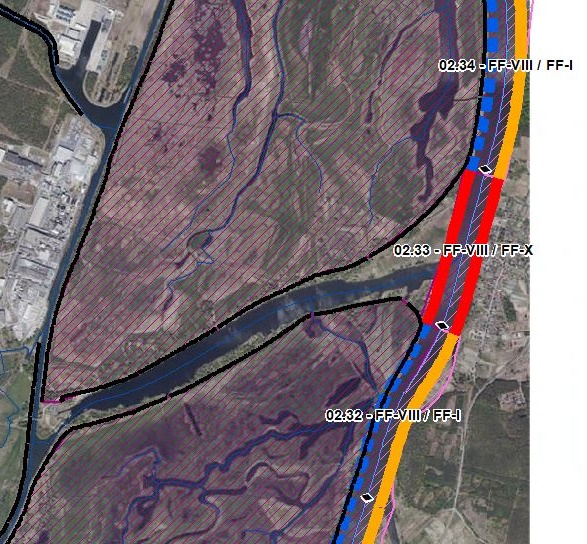 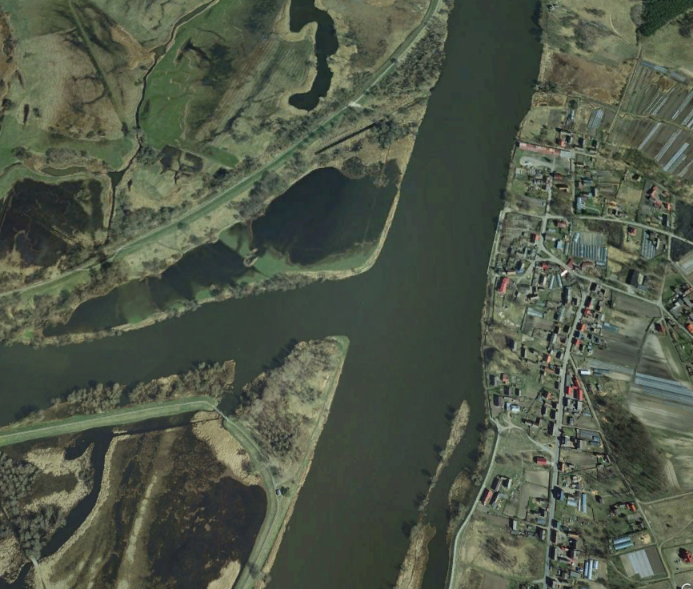 Luftbild mit Blick auf Mündung der Schwedter Querfahrt in die Grenzoder, rechtsseitig Bebauung (Quelle: Google Earth, © 2024 Airbus & Maxar Technologies)Luftbild mit Blick auf Mündung der Schwedter Querfahrt in die Grenzoder, rechtsseitig Bebauung (Quelle: Google Earth, © 2024 Airbus & Maxar Technologies)Luftbild mit Blick auf Mündung der Schwedter Querfahrt in die Grenzoder, rechtsseitig Bebauung (Quelle: Google Earth, © 2024 Airbus & Maxar Technologies)Luftbild mit Blick auf Mündung der Schwedter Querfahrt in die Grenzoder, rechtsseitig Bebauung (Quelle: Google Earth, © 2024 Airbus & Maxar Technologies)Luftbild mit Blick auf Mündung der Schwedter Querfahrt in die Grenzoder, rechtsseitig Bebauung (Quelle: Google Earth, © 2024 Airbus & Maxar Technologies)Luftbild mit Blick auf Mündung der Schwedter Querfahrt in die Grenzoder, rechtsseitig Bebauung (Quelle: Google Earth, © 2024 Airbus & Maxar Technologies)AbschnittsbeschreibungAbschnittsbeschreibungAbschnittsbeschreibungAbschnittsbeschreibungAbschnittsbeschreibungAbschnittsbeschreibungAbschnittsbeschreibungAbschnittsbeschreibungAbschnittsbeschreibungAbschnittsbeschreibungFallgruppe linksseitigFF-VIII - Frei fließende Strecke mit Mischnutzung (Offenland/Bebauung/Deiche) in der Aue ohne leitbildkonforme Uferstruktur Fallgruppe linksseitigFF-VIII - Frei fließende Strecke mit Mischnutzung (Offenland/Bebauung/Deiche) in der Aue ohne leitbildkonforme Uferstruktur Fallgruppe linksseitigFF-VIII - Frei fließende Strecke mit Mischnutzung (Offenland/Bebauung/Deiche) in der Aue ohne leitbildkonforme Uferstruktur Fallgruppe linksseitigFF-VIII - Frei fließende Strecke mit Mischnutzung (Offenland/Bebauung/Deiche) in der Aue ohne leitbildkonforme Uferstruktur Fallgruppe linksseitigFF-VIII - Frei fließende Strecke mit Mischnutzung (Offenland/Bebauung/Deiche) in der Aue ohne leitbildkonforme Uferstruktur Fallgruppe linksseitigFF-VIII - Frei fließende Strecke mit Mischnutzung (Offenland/Bebauung/Deiche) in der Aue ohne leitbildkonforme Uferstruktur Fallgruppe linksseitigFF-VIII - Frei fließende Strecke mit Mischnutzung (Offenland/Bebauung/Deiche) in der Aue ohne leitbildkonforme Uferstruktur Fallgruppe linksseitigFF-VIII - Frei fließende Strecke mit Mischnutzung (Offenland/Bebauung/Deiche) in der Aue ohne leitbildkonforme Uferstruktur Fallgruppe linksseitigFF-VIII - Frei fließende Strecke mit Mischnutzung (Offenland/Bebauung/Deiche) in der Aue ohne leitbildkonforme Uferstruktur Fallgruppe linksseitigFF-VIII - Frei fließende Strecke mit Mischnutzung (Offenland/Bebauung/Deiche) in der Aue ohne leitbildkonforme Uferstruktur Fallgruppe rechtsseitig (Hier nachrichtliche Aufführung im Falle der Oder als Grenzgewässer. Mehrfachnennungen auf polnischem Territorium möglich)FF-X - Frei fließende Strecke mit Bebauung in der Aue ohne leitbildkonforme Uferstruktur Fallgruppe rechtsseitig (Hier nachrichtliche Aufführung im Falle der Oder als Grenzgewässer. Mehrfachnennungen auf polnischem Territorium möglich)FF-X - Frei fließende Strecke mit Bebauung in der Aue ohne leitbildkonforme Uferstruktur Fallgruppe rechtsseitig (Hier nachrichtliche Aufführung im Falle der Oder als Grenzgewässer. Mehrfachnennungen auf polnischem Territorium möglich)FF-X - Frei fließende Strecke mit Bebauung in der Aue ohne leitbildkonforme Uferstruktur Fallgruppe rechtsseitig (Hier nachrichtliche Aufführung im Falle der Oder als Grenzgewässer. Mehrfachnennungen auf polnischem Territorium möglich)FF-X - Frei fließende Strecke mit Bebauung in der Aue ohne leitbildkonforme Uferstruktur Fallgruppe rechtsseitig (Hier nachrichtliche Aufführung im Falle der Oder als Grenzgewässer. Mehrfachnennungen auf polnischem Territorium möglich)FF-X - Frei fließende Strecke mit Bebauung in der Aue ohne leitbildkonforme Uferstruktur Fallgruppe rechtsseitig (Hier nachrichtliche Aufführung im Falle der Oder als Grenzgewässer. Mehrfachnennungen auf polnischem Territorium möglich)FF-X - Frei fließende Strecke mit Bebauung in der Aue ohne leitbildkonforme Uferstruktur Fallgruppe rechtsseitig (Hier nachrichtliche Aufführung im Falle der Oder als Grenzgewässer. Mehrfachnennungen auf polnischem Territorium möglich)FF-X - Frei fließende Strecke mit Bebauung in der Aue ohne leitbildkonforme Uferstruktur Fallgruppe rechtsseitig (Hier nachrichtliche Aufführung im Falle der Oder als Grenzgewässer. Mehrfachnennungen auf polnischem Territorium möglich)FF-X - Frei fließende Strecke mit Bebauung in der Aue ohne leitbildkonforme Uferstruktur Fallgruppe rechtsseitig (Hier nachrichtliche Aufführung im Falle der Oder als Grenzgewässer. Mehrfachnennungen auf polnischem Territorium möglich)FF-X - Frei fließende Strecke mit Bebauung in der Aue ohne leitbildkonforme Uferstruktur Fallgruppe rechtsseitig (Hier nachrichtliche Aufführung im Falle der Oder als Grenzgewässer. Mehrfachnennungen auf polnischem Territorium möglich)FF-X - Frei fließende Strecke mit Bebauung in der Aue ohne leitbildkonforme Uferstruktur BeschreibungSchwedter Querfahrt als Seitenarm der Stromoder als Abzweig zur Hohensaaten-Friedrichsthaler Wasserstraße, auf poln. Seite Ortslage Ognica, Mündung der Schwedter Querfahrt (teilweise ehemaliger Oderlauf), Sommerdeiche entlang Oder und Schwedter Querfahrt, Hochwasserschutzdeiche entlang der Alten Oder (HoFriWa), im Mündungsbereich geringfügig DeichvorlandBeschreibungSchwedter Querfahrt als Seitenarm der Stromoder als Abzweig zur Hohensaaten-Friedrichsthaler Wasserstraße, auf poln. Seite Ortslage Ognica, Mündung der Schwedter Querfahrt (teilweise ehemaliger Oderlauf), Sommerdeiche entlang Oder und Schwedter Querfahrt, Hochwasserschutzdeiche entlang der Alten Oder (HoFriWa), im Mündungsbereich geringfügig DeichvorlandBeschreibungSchwedter Querfahrt als Seitenarm der Stromoder als Abzweig zur Hohensaaten-Friedrichsthaler Wasserstraße, auf poln. Seite Ortslage Ognica, Mündung der Schwedter Querfahrt (teilweise ehemaliger Oderlauf), Sommerdeiche entlang Oder und Schwedter Querfahrt, Hochwasserschutzdeiche entlang der Alten Oder (HoFriWa), im Mündungsbereich geringfügig DeichvorlandBeschreibungSchwedter Querfahrt als Seitenarm der Stromoder als Abzweig zur Hohensaaten-Friedrichsthaler Wasserstraße, auf poln. Seite Ortslage Ognica, Mündung der Schwedter Querfahrt (teilweise ehemaliger Oderlauf), Sommerdeiche entlang Oder und Schwedter Querfahrt, Hochwasserschutzdeiche entlang der Alten Oder (HoFriWa), im Mündungsbereich geringfügig DeichvorlandBeschreibungSchwedter Querfahrt als Seitenarm der Stromoder als Abzweig zur Hohensaaten-Friedrichsthaler Wasserstraße, auf poln. Seite Ortslage Ognica, Mündung der Schwedter Querfahrt (teilweise ehemaliger Oderlauf), Sommerdeiche entlang Oder und Schwedter Querfahrt, Hochwasserschutzdeiche entlang der Alten Oder (HoFriWa), im Mündungsbereich geringfügig DeichvorlandBeschreibungSchwedter Querfahrt als Seitenarm der Stromoder als Abzweig zur Hohensaaten-Friedrichsthaler Wasserstraße, auf poln. Seite Ortslage Ognica, Mündung der Schwedter Querfahrt (teilweise ehemaliger Oderlauf), Sommerdeiche entlang Oder und Schwedter Querfahrt, Hochwasserschutzdeiche entlang der Alten Oder (HoFriWa), im Mündungsbereich geringfügig DeichvorlandBeschreibungSchwedter Querfahrt als Seitenarm der Stromoder als Abzweig zur Hohensaaten-Friedrichsthaler Wasserstraße, auf poln. Seite Ortslage Ognica, Mündung der Schwedter Querfahrt (teilweise ehemaliger Oderlauf), Sommerdeiche entlang Oder und Schwedter Querfahrt, Hochwasserschutzdeiche entlang der Alten Oder (HoFriWa), im Mündungsbereich geringfügig DeichvorlandBeschreibungSchwedter Querfahrt als Seitenarm der Stromoder als Abzweig zur Hohensaaten-Friedrichsthaler Wasserstraße, auf poln. Seite Ortslage Ognica, Mündung der Schwedter Querfahrt (teilweise ehemaliger Oderlauf), Sommerdeiche entlang Oder und Schwedter Querfahrt, Hochwasserschutzdeiche entlang der Alten Oder (HoFriWa), im Mündungsbereich geringfügig DeichvorlandBeschreibungSchwedter Querfahrt als Seitenarm der Stromoder als Abzweig zur Hohensaaten-Friedrichsthaler Wasserstraße, auf poln. Seite Ortslage Ognica, Mündung der Schwedter Querfahrt (teilweise ehemaliger Oderlauf), Sommerdeiche entlang Oder und Schwedter Querfahrt, Hochwasserschutzdeiche entlang der Alten Oder (HoFriWa), im Mündungsbereich geringfügig DeichvorlandBeschreibungSchwedter Querfahrt als Seitenarm der Stromoder als Abzweig zur Hohensaaten-Friedrichsthaler Wasserstraße, auf poln. Seite Ortslage Ognica, Mündung der Schwedter Querfahrt (teilweise ehemaliger Oderlauf), Sommerdeiche entlang Oder und Schwedter Querfahrt, Hochwasserschutzdeiche entlang der Alten Oder (HoFriWa), im Mündungsbereich geringfügig DeichvorlandRestriktionen und BelastungenRestriktionen und BelastungenRestriktionen und BelastungenRestriktionen und BelastungenRestriktionen und BelastungenRestriktionen und BelastungenRestriktionen und BelastungenRestriktionen und BelastungenRestriktionen und BelastungenRestriktionen und BelastungenRestriktionenDeichlinie, Wasserstraßennutzung, Siedlungsflächen (PL)RestriktionenDeichlinie, Wasserstraßennutzung, Siedlungsflächen (PL)RestriktionenDeichlinie, Wasserstraßennutzung, Siedlungsflächen (PL)RestriktionenDeichlinie, Wasserstraßennutzung, Siedlungsflächen (PL)RestriktionenDeichlinie, Wasserstraßennutzung, Siedlungsflächen (PL)RestriktionenDeichlinie, Wasserstraßennutzung, Siedlungsflächen (PL)RestriktionenDeichlinie, Wasserstraßennutzung, Siedlungsflächen (PL)RestriktionenDeichlinie, Wasserstraßennutzung, Siedlungsflächen (PL)RestriktionenDeichlinie, Wasserstraßennutzung, Siedlungsflächen (PL)RestriktionenDeichlinie, Wasserstraßennutzung, Siedlungsflächen (PL)Signifikante BelastungenDiffuse Quellen, Punktquellen, hydrologische Veränderungen, morphologische Veränderungen im Sinne Landwirtschaft, Hochwasserschutz und SchifffahrtMunitionsbelastung in Folge des zweiten WeltkriegesSignifikante BelastungenDiffuse Quellen, Punktquellen, hydrologische Veränderungen, morphologische Veränderungen im Sinne Landwirtschaft, Hochwasserschutz und SchifffahrtMunitionsbelastung in Folge des zweiten WeltkriegesSignifikante BelastungenDiffuse Quellen, Punktquellen, hydrologische Veränderungen, morphologische Veränderungen im Sinne Landwirtschaft, Hochwasserschutz und SchifffahrtMunitionsbelastung in Folge des zweiten WeltkriegesSignifikante BelastungenDiffuse Quellen, Punktquellen, hydrologische Veränderungen, morphologische Veränderungen im Sinne Landwirtschaft, Hochwasserschutz und SchifffahrtMunitionsbelastung in Folge des zweiten WeltkriegesSignifikante BelastungenDiffuse Quellen, Punktquellen, hydrologische Veränderungen, morphologische Veränderungen im Sinne Landwirtschaft, Hochwasserschutz und SchifffahrtMunitionsbelastung in Folge des zweiten WeltkriegesSignifikante BelastungenDiffuse Quellen, Punktquellen, hydrologische Veränderungen, morphologische Veränderungen im Sinne Landwirtschaft, Hochwasserschutz und SchifffahrtMunitionsbelastung in Folge des zweiten WeltkriegesSignifikante BelastungenDiffuse Quellen, Punktquellen, hydrologische Veränderungen, morphologische Veränderungen im Sinne Landwirtschaft, Hochwasserschutz und SchifffahrtMunitionsbelastung in Folge des zweiten WeltkriegesSignifikante BelastungenDiffuse Quellen, Punktquellen, hydrologische Veränderungen, morphologische Veränderungen im Sinne Landwirtschaft, Hochwasserschutz und SchifffahrtMunitionsbelastung in Folge des zweiten WeltkriegesSignifikante BelastungenDiffuse Quellen, Punktquellen, hydrologische Veränderungen, morphologische Veränderungen im Sinne Landwirtschaft, Hochwasserschutz und SchifffahrtMunitionsbelastung in Folge des zweiten WeltkriegesSignifikante BelastungenDiffuse Quellen, Punktquellen, hydrologische Veränderungen, morphologische Veränderungen im Sinne Landwirtschaft, Hochwasserschutz und SchifffahrtMunitionsbelastung in Folge des zweiten WeltkriegesNaturschutzfachliche BelangeNaturschutzfachliche BelangeNaturschutzfachliche BelangeNaturschutzfachliche BelangeNaturschutzfachliche BelangeNaturschutzfachliche BelangeNaturschutzfachliche BelangeNaturschutzfachliche BelangeNaturschutzfachliche BelangeNaturschutzfachliche BelangeBetroffene SchutzgebieteBetroffene SchutzgebieteBetroffene SchutzgebieteBetroffene SchutzgebieteEinschätzung Synergie/KonfliktEinschätzung Synergie/KonfliktEinschätzung Synergie/KonfliktEinschätzung Synergie/KonfliktBemerkungBemerkungFFH-Gebiet „Unteres Odertal“ (DE 2951-302)FFH-Gebiet „Unteres Odertal“ (DE 2951-302)FFH-Gebiet „Unteres Odertal“ (DE 2951-302)FFH-Gebiet „Unteres Odertal“ (DE 2951-302)SynergieSynergieSynergieSynergieSPA-Gebiet „Unteres Odertal“ (DE 2951-401SPA-Gebiet „Unteres Odertal“ (DE 2951-401SPA-Gebiet „Unteres Odertal“ (DE 2951-401SPA-Gebiet „Unteres Odertal“ (DE 2951-401SynergieSynergieSynergieSynergieNSG „Nationalpark Unteres Odertal“ (DE 2951-501)NSG „Nationalpark Unteres Odertal“ (DE 2951-501)NSG „Nationalpark Unteres Odertal“ (DE 2951-501)NSG „Nationalpark Unteres Odertal“ (DE 2951-501)SynergieSynergieSynergieSynergieNationalpark Unteres Odertal (DE 2951-101)Nationalpark Unteres Odertal (DE 2951-101)Nationalpark Unteres Odertal (DE 2951-101)Nationalpark Unteres Odertal (DE 2951-101)SynergieSynergieSynergieSynergievgl. NP-Managementplan, bereits erfolgte Anpassung bei der Öffnung der Sielbauwerke zum Einlass des Oderwassers in die Sekundäraue (Siele sind länger offen bzw. wird geprüft ob komplette Öffnung möglich ist)vgl. NP-Managementplan, bereits erfolgte Anpassung bei der Öffnung der Sielbauwerke zum Einlass des Oderwassers in die Sekundäraue (Siele sind länger offen bzw. wird geprüft ob komplette Öffnung möglich ist)Betroffene LRTBetroffene LRTBetroffene LRTBetroffene LRTEinschätzung Synergie/KonfliktEinschätzung Synergie/KonfliktEinschätzung Synergie/KonfliktEinschätzung Synergie/KonfliktBemerkungBemerkungLRT 3150 - Eutrophe StillgewässerLRT 3150 - Eutrophe StillgewässerLRT 3150 - Eutrophe StillgewässerLRT 3150 - Eutrophe StillgewässerSynergieSynergieSynergieSynergieLRT 3270 - Schlammige FlussuferLRT 3270 - Schlammige FlussuferLRT 3270 - Schlammige FlussuferLRT 3270 - Schlammige FlussuferSynergieSynergieSynergieSynergieLRT 6430 - Feuchte HochstaudenflurLRT 6430 - Feuchte HochstaudenflurLRT 6430 - Feuchte HochstaudenflurLRT 6430 - Feuchte HochstaudenflurSynergieSynergieSynergieSynergieLRT 6440 - Brenndolden-AuenwiesenLRT 6440 - Brenndolden-AuenwiesenLRT 6440 - Brenndolden-AuenwiesenLRT 6440 - Brenndolden-AuenwiesenSynergieSynergieSynergieSynergieLRT 6510 - Magere Flachland-MähwiesenLRT 6510 - Magere Flachland-MähwiesenLRT 6510 - Magere Flachland-MähwiesenLRT 6510 - Magere Flachland-MähwiesenSynergieSynergieSynergieSynergieLRT 91E0 - Erlen-Eschen- und WeichholzauenwälderLRT 91E0 - Erlen-Eschen- und WeichholzauenwälderLRT 91E0 - Erlen-Eschen- und WeichholzauenwälderLRT 91E0 - Erlen-Eschen- und WeichholzauenwälderSynergieSynergieSynergieSynergieBelange des HochwasserschutzesBelange des HochwasserschutzesBelange des HochwasserschutzesBelange des HochwasserschutzesBelange des HochwasserschutzesBelange des HochwasserschutzesBelange des HochwasserschutzesBelange des HochwasserschutzesBelange des HochwasserschutzesBelange des HochwasserschutzesRegionale Maßnahmenplanung HochwasserrisikomanagementRegionale Maßnahmenplanung HochwasserrisikomanagementRegionale Maßnahmenplanung HochwasserrisikomanagementRegionale Maßnahmenplanung HochwasserrisikomanagementEinschätzung Synergie/KonfliktEinschätzung Synergie/KonfliktEinschätzung Synergie/KonfliktEinschätzung Synergie/KonfliktBemerkungBemerkungO3_00001_00003 (Durchführung von Modernisierungsarbeiten an der Grenzoder zur Sicherstellung des Eisaufbruchs)O3_00001_00003 (Durchführung von Modernisierungsarbeiten an der Grenzoder zur Sicherstellung des Eisaufbruchs)O3_00001_00003 (Durchführung von Modernisierungsarbeiten an der Grenzoder zur Sicherstellung des Eisaufbruchs)O3_00001_00003 (Durchführung von Modernisierungsarbeiten an der Grenzoder zur Sicherstellung des Eisaufbruchs)KonfliktKonfliktKonfliktKonfliktKonflikt mit WRRL durch Gewässerausbau im Rahmen Stromregelungskonzeption durch Deutschland (WSA Eberswalde) und PolenKonflikt mit WRRL durch Gewässerausbau im Rahmen Stromregelungskonzeption durch Deutschland (WSA Eberswalde) und PolenBewertung Bestand & DefizitanalyseBewertung Bestand & DefizitanalyseBewertung Bestand & DefizitanalyseBewertung Bestand & DefizitanalyseBewertung Bestand & DefizitanalyseBewertung Bestand & DefizitanalyseBewertung Bestand & DefizitanalyseBewertung Bestand & DefizitanalyseBewertung Bestand & DefizitanalyseBewertung Bestand & DefizitanalyseÖkologischer Zustand / 
Potenzial gesamtBiologische QualitätskomponentenBiologische QualitätskomponentenBiologische QualitätskomponentenBiologische QualitätskomponentenBiologische QualitätskomponentenBiologische QualitätskomponentenBiologische QualitätskomponentenPhysikalisch- chemische QualitätskomponentenÖkologischer Zustand / 
Potenzial gesamtPhythoplanktonMakrophyten + PhytobenthosMakrophyten + PhytobenthosMakrozoobenthosFischeFischeFischePhysikalisch- chemische QualitätskomponentenBewertung Bestand 
(3. BWZ – 2022-2027)333 (PB)3 (PB)3222schlechter als gutBewertung Defizitanalyse-1-1-1-1-1000-3Hydromorphologische QualitätskomponentenHydromorphologische QualitätskomponentenHydromorphologische QualitätskomponentenHydromorphologische QualitätskomponentenHydromorphologische QualitätskomponentenHydromorphologische QualitätskomponentenHydromorphologische QualitätskomponentenHydromorphologische QualitätskomponentenHydromorphologische QualitätskomponentenMorphologieMorphologieDurchgängigkeitDurchgängigkeitDurchgängigkeitDurchgängigkeitWasserhaushaltWasserhaushaltWasserhaushaltBewertung/ 
BeschreibungGSK 6GSK 6sehr gutsehr gutsehr gutsehr gutsehr gutsehr gutsehr gutBeschreibungLängsprofil stark verändertkeine bis schwache Breiten- und TiefenvarianzBesiedlungsrelevante Habitate fehlen aufgrund fehlender Lauf- und Sohlstrukturengewässerbegleitende Gehölze fehlen weitgehendkeine StrömungsdiversitätSchädliche Umfeldstruktur: beidseitig mit Deich in geringem Abstand (Schardeich)Längsprofil stark verändertkeine bis schwache Breiten- und TiefenvarianzBesiedlungsrelevante Habitate fehlen aufgrund fehlender Lauf- und Sohlstrukturengewässerbegleitende Gehölze fehlen weitgehendkeine StrömungsdiversitätSchädliche Umfeldstruktur: beidseitig mit Deich in geringem Abstand (Schardeich)Längsdurchgängigkeit gegeben, keine Bauwerke vorhandenWenig bis keine laterale Vernetzung zu Deichvorland, Altaue und Nebengewässernkeine Anbindung an die AltaueGeschiebedynamik verändertLängsdurchgängigkeit gegeben, keine Bauwerke vorhandenWenig bis keine laterale Vernetzung zu Deichvorland, Altaue und Nebengewässernkeine Anbindung an die AltaueGeschiebedynamik verändertLängsdurchgängigkeit gegeben, keine Bauwerke vorhandenWenig bis keine laterale Vernetzung zu Deichvorland, Altaue und Nebengewässernkeine Anbindung an die AltaueGeschiebedynamik verändertLängsdurchgängigkeit gegeben, keine Bauwerke vorhandenWenig bis keine laterale Vernetzung zu Deichvorland, Altaue und Nebengewässernkeine Anbindung an die AltaueGeschiebedynamik verändertAbfluss gutAbflussverhalten und Ausuferungsverhalten verändertAbflussdynamik verändertGrundwasseranbindung verändertAbfluss gutAbflussverhalten und Ausuferungsverhalten verändertAbflussdynamik verändertGrundwasseranbindung verändertAbfluss gutAbflussverhalten und Ausuferungsverhalten verändertAbflussdynamik verändertGrundwasseranbindung verändertDefizit000000000EntwicklungszieleEntwicklungszieleEntwicklungszieleEntwicklungszieleEntwicklungszieleEntwicklungszieleEntwicklungszieleEntwicklungszieleEntwicklungszieleEntwicklungszieleEntwicklungsziel gemäß STK – linksseitigDurchgangsstrahlweg erhaltenEntwicklungsziel gemäß STK – linksseitigDurchgangsstrahlweg erhaltenEntwicklungsziel gemäß STK – linksseitigDurchgangsstrahlweg erhaltenEntwicklungsziel gemäß STK – linksseitigDurchgangsstrahlweg erhaltenEntwicklungsziel gemäß STK - rechtsseitigDurchgangsstrahlweg erhalten (nachrichtlich)Entwicklungsziel gemäß STK - rechtsseitigDurchgangsstrahlweg erhalten (nachrichtlich)Entwicklungsziel gemäß STK - rechtsseitigDurchgangsstrahlweg erhalten (nachrichtlich)Entwicklungsziel gemäß STK - rechtsseitigDurchgangsstrahlweg erhalten (nachrichtlich)Entwicklungsziel gemäß STK - rechtsseitigDurchgangsstrahlweg erhalten (nachrichtlich)Entwicklungsziel gemäß STK - rechtsseitigDurchgangsstrahlweg erhalten (nachrichtlich)Anmerkung zu Entwicklungsziel auf dt. Seite    Ziele WRRL im benannten Abschnitt unter Berücksichtigung des angepassten Strahlwirkungs-Trittsteinkonzepts bereits erreicht (Zustand ist zu erhalten, es darf zu keiner Zustandsverschlechterung kommen)Anmerkung zu Entwicklungsziel auf dt. Seite    Ziele WRRL im benannten Abschnitt unter Berücksichtigung des angepassten Strahlwirkungs-Trittsteinkonzepts bereits erreicht (Zustand ist zu erhalten, es darf zu keiner Zustandsverschlechterung kommen)Anmerkung zu Entwicklungsziel auf dt. Seite    Ziele WRRL im benannten Abschnitt unter Berücksichtigung des angepassten Strahlwirkungs-Trittsteinkonzepts bereits erreicht (Zustand ist zu erhalten, es darf zu keiner Zustandsverschlechterung kommen)Anmerkung zu Entwicklungsziel auf dt. Seite    Ziele WRRL im benannten Abschnitt unter Berücksichtigung des angepassten Strahlwirkungs-Trittsteinkonzepts bereits erreicht (Zustand ist zu erhalten, es darf zu keiner Zustandsverschlechterung kommen)Anmerkung zu Entwicklungsziel auf dt. Seite    Ziele WRRL im benannten Abschnitt unter Berücksichtigung des angepassten Strahlwirkungs-Trittsteinkonzepts bereits erreicht (Zustand ist zu erhalten, es darf zu keiner Zustandsverschlechterung kommen)Anmerkung zu Entwicklungsziel auf dt. Seite    Ziele WRRL im benannten Abschnitt unter Berücksichtigung des angepassten Strahlwirkungs-Trittsteinkonzepts bereits erreicht (Zustand ist zu erhalten, es darf zu keiner Zustandsverschlechterung kommen)Anmerkung zu Entwicklungsziel auf dt. Seite    Ziele WRRL im benannten Abschnitt unter Berücksichtigung des angepassten Strahlwirkungs-Trittsteinkonzepts bereits erreicht (Zustand ist zu erhalten, es darf zu keiner Zustandsverschlechterung kommen)Anmerkung zu Entwicklungsziel auf dt. Seite    Ziele WRRL im benannten Abschnitt unter Berücksichtigung des angepassten Strahlwirkungs-Trittsteinkonzepts bereits erreicht (Zustand ist zu erhalten, es darf zu keiner Zustandsverschlechterung kommen)Anmerkung zu Entwicklungsziel auf dt. Seite    Ziele WRRL im benannten Abschnitt unter Berücksichtigung des angepassten Strahlwirkungs-Trittsteinkonzepts bereits erreicht (Zustand ist zu erhalten, es darf zu keiner Zustandsverschlechterung kommen)Anmerkung zu Entwicklungsziel auf dt. Seite    Ziele WRRL im benannten Abschnitt unter Berücksichtigung des angepassten Strahlwirkungs-Trittsteinkonzepts bereits erreicht (Zustand ist zu erhalten, es darf zu keiner Zustandsverschlechterung kommen)MaßnahmenMaßnahmenMaßnahmenMaßnahmenMaßnahmenMaßnahmenMaßnahmenMaßnahmenMaßnahmenMaßnahmenEinzelmaßnahmenMaßnahmenbeschreibung (Bemerkung)LAWA-MN-TypU2.2Naturnahe Uferstrukturen erhalten 73U2.3strömungsberuhigte Flachwasserzonen erhalten/entwickeln71, 73S1.1Gewässerunterhaltung anpassen/optimieren79S2.1Reduzierung schifffahrtsinduzierter Belastungen (erhöhter Schiffsverkehr aufgrund Verbindung zur Hohensaaten-Friedrichsthaler Wasserstraße)-AbschnittsblattAbschnittsblattAbschnittsblattAbschnittsblattAbschnittsblattAbschnittsblattAbschnittsblattAbschnittsblattAbschnittsblattAbschnittsblattWK-IDDEBB6_2WK-IDDEBB6_2WK-NameOder-2WK-NameOder-2GewässernameOderGewässernameOderGewässernameOderGewässernameOderAbschnitts-ID02.34_Oder-2 bis02.35_Oder-2Abschnitts-ID02.34_Oder-2 bis02.35_Oder-2UntersuchungsraumUR 4 - Revitalisierungsabschnitt von Hohensaaten bis Abschlag Westoder (Wehr Widuchowa)UntersuchungsraumUR 4 - Revitalisierungsabschnitt von Hohensaaten bis Abschlag Westoder (Wehr Widuchowa)UntersuchungsraumUR 4 - Revitalisierungsabschnitt von Hohensaaten bis Abschlag Westoder (Wehr Widuchowa)UntersuchungsraumUR 4 - Revitalisierungsabschnitt von Hohensaaten bis Abschlag Westoder (Wehr Widuchowa)PlanungsbereichPB 23 - Revitalisierung der Oder entlang Polder 10PlanungsbereichPB 23 - Revitalisierung der Oder entlang Polder 10PlanungsbereichPB 23 - Revitalisierung der Oder entlang Polder 10PlanungsbereichPB 23 - Revitalisierung der Oder entlang Polder 10PlanungsbereichPB 23 - Revitalisierung der Oder entlang Polder 10PlanungsbereichPB 23 - Revitalisierung der Oder entlang Polder 10Allgemeine AngabenAllgemeine AngabenAllgemeine AngabenAllgemeine AngabenAllgemeine AngabenAllgemeine AngabenAllgemeine AngabenAllgemeine AngabenAllgemeine AngabenAllgemeine AngabenStationierung (Fluss-km von – bis)697,70 bis 704,15Stationierung (Fluss-km von – bis)697,70 bis 704,15Abschnittslänge6.475,4 mAbschnittslänge6.475,4 mLAWA-Typ20 - Sandgeprägte StrömeLAWA-Typ20 - Sandgeprägte StrömeLAWA-Typ20 - Sandgeprägte StrömeLAWA-Typ20 - Sandgeprägte StrömeWasserkörperkategorieNWBWasserkörperkategorieNWBNetzkategorisierungBWStr – Kategorie D NetzkategorisierungBWStr – Kategorie D WasserstraßenklassifizierungIV WasserstraßenklassifizierungIV LagebeschreibungSchwedter Querfahrt bis Abzweig Westoder/Wehr Widuchowa (BRD), Nationalpark Unteres Odertal, Polder 10LagebeschreibungSchwedter Querfahrt bis Abzweig Westoder/Wehr Widuchowa (BRD), Nationalpark Unteres Odertal, Polder 10LagebeschreibungSchwedter Querfahrt bis Abzweig Westoder/Wehr Widuchowa (BRD), Nationalpark Unteres Odertal, Polder 10LagebeschreibungSchwedter Querfahrt bis Abzweig Westoder/Wehr Widuchowa (BRD), Nationalpark Unteres Odertal, Polder 10LagebeschreibungSchwedter Querfahrt bis Abzweig Westoder/Wehr Widuchowa (BRD), Nationalpark Unteres Odertal, Polder 10LagebeschreibungSchwedter Querfahrt bis Abzweig Westoder/Wehr Widuchowa (BRD), Nationalpark Unteres Odertal, Polder 10StaueinflussfreifließendStaueinflussfreifließendStaueinflussfreifließendStaueinflussfreifließendLagebeschreibungSchwedter Querfahrt bis Abzweig Westoder/Wehr Widuchowa (BRD), Nationalpark Unteres Odertal, Polder 10LagebeschreibungSchwedter Querfahrt bis Abzweig Westoder/Wehr Widuchowa (BRD), Nationalpark Unteres Odertal, Polder 10LagebeschreibungSchwedter Querfahrt bis Abzweig Westoder/Wehr Widuchowa (BRD), Nationalpark Unteres Odertal, Polder 10LagebeschreibungSchwedter Querfahrt bis Abzweig Westoder/Wehr Widuchowa (BRD), Nationalpark Unteres Odertal, Polder 10LagebeschreibungSchwedter Querfahrt bis Abzweig Westoder/Wehr Widuchowa (BRD), Nationalpark Unteres Odertal, Polder 10LagebeschreibungSchwedter Querfahrt bis Abzweig Westoder/Wehr Widuchowa (BRD), Nationalpark Unteres Odertal, Polder 10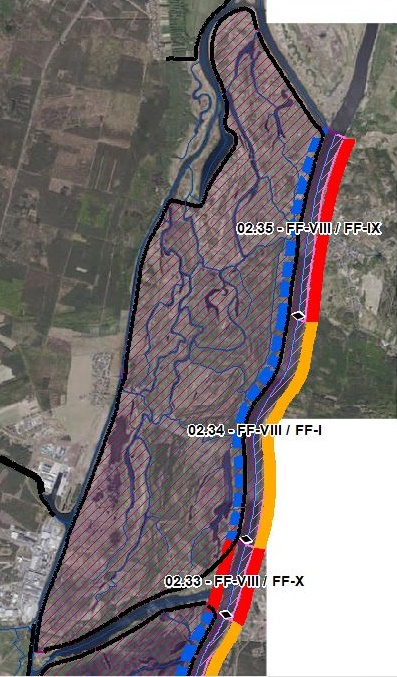 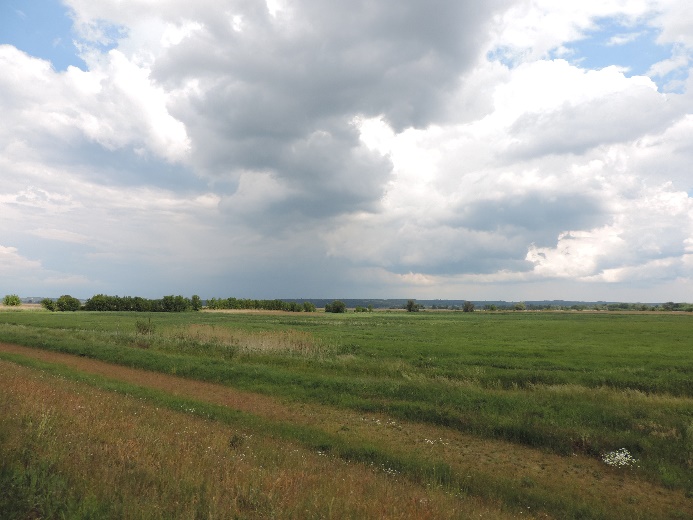 Blick auf Auenbereich innerhalb des Nationalparks Unteres Odertal in Richtung Nordosten von Deichkrone Hohensaaten-Friedrichsthaler Wasserstraße bei Schwedt (Foto: Stowasserplan, Juni 2022)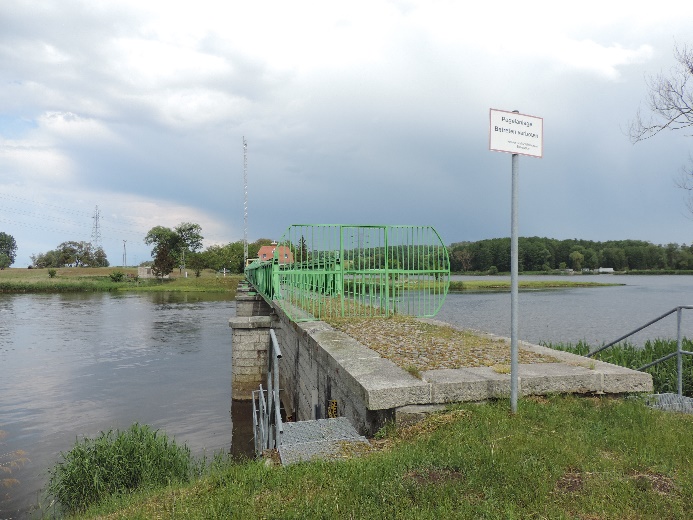 Wehr Widuchowa an der Westoder, rechts Blick auf Oder (Foto: Stowasserplan, Juni 2022)Blick auf Auenbereich innerhalb des Nationalparks Unteres Odertal in Richtung Nordosten von Deichkrone Hohensaaten-Friedrichsthaler Wasserstraße bei Schwedt (Foto: Stowasserplan, Juni 2022)Wehr Widuchowa an der Westoder, rechts Blick auf Oder (Foto: Stowasserplan, Juni 2022)Blick auf Auenbereich innerhalb des Nationalparks Unteres Odertal in Richtung Nordosten von Deichkrone Hohensaaten-Friedrichsthaler Wasserstraße bei Schwedt (Foto: Stowasserplan, Juni 2022)Wehr Widuchowa an der Westoder, rechts Blick auf Oder (Foto: Stowasserplan, Juni 2022)Blick auf Auenbereich innerhalb des Nationalparks Unteres Odertal in Richtung Nordosten von Deichkrone Hohensaaten-Friedrichsthaler Wasserstraße bei Schwedt (Foto: Stowasserplan, Juni 2022)Wehr Widuchowa an der Westoder, rechts Blick auf Oder (Foto: Stowasserplan, Juni 2022)Blick auf Auenbereich innerhalb des Nationalparks Unteres Odertal in Richtung Nordosten von Deichkrone Hohensaaten-Friedrichsthaler Wasserstraße bei Schwedt (Foto: Stowasserplan, Juni 2022)Wehr Widuchowa an der Westoder, rechts Blick auf Oder (Foto: Stowasserplan, Juni 2022)Blick auf Auenbereich innerhalb des Nationalparks Unteres Odertal in Richtung Nordosten von Deichkrone Hohensaaten-Friedrichsthaler Wasserstraße bei Schwedt (Foto: Stowasserplan, Juni 2022)Wehr Widuchowa an der Westoder, rechts Blick auf Oder (Foto: Stowasserplan, Juni 2022)AbschnittsbeschreibungAbschnittsbeschreibungAbschnittsbeschreibungAbschnittsbeschreibungAbschnittsbeschreibungAbschnittsbeschreibungAbschnittsbeschreibungAbschnittsbeschreibungAbschnittsbeschreibungAbschnittsbeschreibungFallgruppe linksseitigFF-VIII - Frei fließende Strecke mit Mischnutzung (Offenland/Bebauung/Deiche) in der Aue ohne leitbildkonforme Uferstruktur Fallgruppe linksseitigFF-VIII - Frei fließende Strecke mit Mischnutzung (Offenland/Bebauung/Deiche) in der Aue ohne leitbildkonforme Uferstruktur Fallgruppe linksseitigFF-VIII - Frei fließende Strecke mit Mischnutzung (Offenland/Bebauung/Deiche) in der Aue ohne leitbildkonforme Uferstruktur Fallgruppe linksseitigFF-VIII - Frei fließende Strecke mit Mischnutzung (Offenland/Bebauung/Deiche) in der Aue ohne leitbildkonforme Uferstruktur Fallgruppe linksseitigFF-VIII - Frei fließende Strecke mit Mischnutzung (Offenland/Bebauung/Deiche) in der Aue ohne leitbildkonforme Uferstruktur Fallgruppe linksseitigFF-VIII - Frei fließende Strecke mit Mischnutzung (Offenland/Bebauung/Deiche) in der Aue ohne leitbildkonforme Uferstruktur Fallgruppe linksseitigFF-VIII - Frei fließende Strecke mit Mischnutzung (Offenland/Bebauung/Deiche) in der Aue ohne leitbildkonforme Uferstruktur Fallgruppe linksseitigFF-VIII - Frei fließende Strecke mit Mischnutzung (Offenland/Bebauung/Deiche) in der Aue ohne leitbildkonforme Uferstruktur Fallgruppe linksseitigFF-VIII - Frei fließende Strecke mit Mischnutzung (Offenland/Bebauung/Deiche) in der Aue ohne leitbildkonforme Uferstruktur Fallgruppe linksseitigFF-VIII - Frei fließende Strecke mit Mischnutzung (Offenland/Bebauung/Deiche) in der Aue ohne leitbildkonforme Uferstruktur Fallgruppe rechtsseitig (Hier nachrichtliche Aufführung im Falle der Oder als Grenzgewässer. Mehrfachnennungen auf polnischem Territorium möglich)FF-I - Frei fließende Strecke mit Wald/Forst in der Aue und leitbildkonformer Uferstruktur (Abschnitt 02.34_Oder-2)FF-X - Frei fließende Strecke mit Bebauung in der Aue ohne leitbildkonforme Uferstruktur  (Abschnitt 02.35-Oder-2)Fallgruppe rechtsseitig (Hier nachrichtliche Aufführung im Falle der Oder als Grenzgewässer. Mehrfachnennungen auf polnischem Territorium möglich)FF-I - Frei fließende Strecke mit Wald/Forst in der Aue und leitbildkonformer Uferstruktur (Abschnitt 02.34_Oder-2)FF-X - Frei fließende Strecke mit Bebauung in der Aue ohne leitbildkonforme Uferstruktur  (Abschnitt 02.35-Oder-2)Fallgruppe rechtsseitig (Hier nachrichtliche Aufführung im Falle der Oder als Grenzgewässer. Mehrfachnennungen auf polnischem Territorium möglich)FF-I - Frei fließende Strecke mit Wald/Forst in der Aue und leitbildkonformer Uferstruktur (Abschnitt 02.34_Oder-2)FF-X - Frei fließende Strecke mit Bebauung in der Aue ohne leitbildkonforme Uferstruktur  (Abschnitt 02.35-Oder-2)Fallgruppe rechtsseitig (Hier nachrichtliche Aufführung im Falle der Oder als Grenzgewässer. Mehrfachnennungen auf polnischem Territorium möglich)FF-I - Frei fließende Strecke mit Wald/Forst in der Aue und leitbildkonformer Uferstruktur (Abschnitt 02.34_Oder-2)FF-X - Frei fließende Strecke mit Bebauung in der Aue ohne leitbildkonforme Uferstruktur  (Abschnitt 02.35-Oder-2)Fallgruppe rechtsseitig (Hier nachrichtliche Aufführung im Falle der Oder als Grenzgewässer. Mehrfachnennungen auf polnischem Territorium möglich)FF-I - Frei fließende Strecke mit Wald/Forst in der Aue und leitbildkonformer Uferstruktur (Abschnitt 02.34_Oder-2)FF-X - Frei fließende Strecke mit Bebauung in der Aue ohne leitbildkonforme Uferstruktur  (Abschnitt 02.35-Oder-2)Fallgruppe rechtsseitig (Hier nachrichtliche Aufführung im Falle der Oder als Grenzgewässer. Mehrfachnennungen auf polnischem Territorium möglich)FF-I - Frei fließende Strecke mit Wald/Forst in der Aue und leitbildkonformer Uferstruktur (Abschnitt 02.34_Oder-2)FF-X - Frei fließende Strecke mit Bebauung in der Aue ohne leitbildkonforme Uferstruktur  (Abschnitt 02.35-Oder-2)Fallgruppe rechtsseitig (Hier nachrichtliche Aufführung im Falle der Oder als Grenzgewässer. Mehrfachnennungen auf polnischem Territorium möglich)FF-I - Frei fließende Strecke mit Wald/Forst in der Aue und leitbildkonformer Uferstruktur (Abschnitt 02.34_Oder-2)FF-X - Frei fließende Strecke mit Bebauung in der Aue ohne leitbildkonforme Uferstruktur  (Abschnitt 02.35-Oder-2)Fallgruppe rechtsseitig (Hier nachrichtliche Aufführung im Falle der Oder als Grenzgewässer. Mehrfachnennungen auf polnischem Territorium möglich)FF-I - Frei fließende Strecke mit Wald/Forst in der Aue und leitbildkonformer Uferstruktur (Abschnitt 02.34_Oder-2)FF-X - Frei fließende Strecke mit Bebauung in der Aue ohne leitbildkonforme Uferstruktur  (Abschnitt 02.35-Oder-2)Fallgruppe rechtsseitig (Hier nachrichtliche Aufführung im Falle der Oder als Grenzgewässer. Mehrfachnennungen auf polnischem Territorium möglich)FF-I - Frei fließende Strecke mit Wald/Forst in der Aue und leitbildkonformer Uferstruktur (Abschnitt 02.34_Oder-2)FF-X - Frei fließende Strecke mit Bebauung in der Aue ohne leitbildkonforme Uferstruktur  (Abschnitt 02.35-Oder-2)Fallgruppe rechtsseitig (Hier nachrichtliche Aufführung im Falle der Oder als Grenzgewässer. Mehrfachnennungen auf polnischem Territorium möglich)FF-I - Frei fließende Strecke mit Wald/Forst in der Aue und leitbildkonformer Uferstruktur (Abschnitt 02.34_Oder-2)FF-X - Frei fließende Strecke mit Bebauung in der Aue ohne leitbildkonforme Uferstruktur  (Abschnitt 02.35-Oder-2)BeschreibungVielzahl an Altstrukturen vorhanden, eingedeichte Aue (Schardeich), Gehölzbestand fehlendBeschreibungVielzahl an Altstrukturen vorhanden, eingedeichte Aue (Schardeich), Gehölzbestand fehlendBeschreibungVielzahl an Altstrukturen vorhanden, eingedeichte Aue (Schardeich), Gehölzbestand fehlendBeschreibungVielzahl an Altstrukturen vorhanden, eingedeichte Aue (Schardeich), Gehölzbestand fehlendBeschreibungVielzahl an Altstrukturen vorhanden, eingedeichte Aue (Schardeich), Gehölzbestand fehlendBeschreibungVielzahl an Altstrukturen vorhanden, eingedeichte Aue (Schardeich), Gehölzbestand fehlendBeschreibungVielzahl an Altstrukturen vorhanden, eingedeichte Aue (Schardeich), Gehölzbestand fehlendBeschreibungVielzahl an Altstrukturen vorhanden, eingedeichte Aue (Schardeich), Gehölzbestand fehlendBeschreibungVielzahl an Altstrukturen vorhanden, eingedeichte Aue (Schardeich), Gehölzbestand fehlendBeschreibungVielzahl an Altstrukturen vorhanden, eingedeichte Aue (Schardeich), Gehölzbestand fehlendRestriktionen und BelastungenRestriktionen und BelastungenRestriktionen und BelastungenRestriktionen und BelastungenRestriktionen und BelastungenRestriktionen und BelastungenRestriktionen und BelastungenRestriktionen und BelastungenRestriktionen und BelastungenRestriktionen und BelastungenRestriktionenDeichlinie, Wasserstraßennutzung, landwirtschaftliche NutzflächenRestriktionenDeichlinie, Wasserstraßennutzung, landwirtschaftliche NutzflächenRestriktionenDeichlinie, Wasserstraßennutzung, landwirtschaftliche NutzflächenRestriktionenDeichlinie, Wasserstraßennutzung, landwirtschaftliche NutzflächenRestriktionenDeichlinie, Wasserstraßennutzung, landwirtschaftliche NutzflächenRestriktionenDeichlinie, Wasserstraßennutzung, landwirtschaftliche NutzflächenRestriktionenDeichlinie, Wasserstraßennutzung, landwirtschaftliche NutzflächenRestriktionenDeichlinie, Wasserstraßennutzung, landwirtschaftliche NutzflächenRestriktionenDeichlinie, Wasserstraßennutzung, landwirtschaftliche NutzflächenRestriktionenDeichlinie, Wasserstraßennutzung, landwirtschaftliche NutzflächenSignifikante BelastungenDiffuse Quellen, Punktquellen, hydrologische Veränderungen, morphologische Veränderungen im Sinne Landwirtschaft, Hochwasserschutz und SchifffahrtMunitionsbelastung in Folge des zweiten WeltkriegesSignifikante BelastungenDiffuse Quellen, Punktquellen, hydrologische Veränderungen, morphologische Veränderungen im Sinne Landwirtschaft, Hochwasserschutz und SchifffahrtMunitionsbelastung in Folge des zweiten WeltkriegesSignifikante BelastungenDiffuse Quellen, Punktquellen, hydrologische Veränderungen, morphologische Veränderungen im Sinne Landwirtschaft, Hochwasserschutz und SchifffahrtMunitionsbelastung in Folge des zweiten WeltkriegesSignifikante BelastungenDiffuse Quellen, Punktquellen, hydrologische Veränderungen, morphologische Veränderungen im Sinne Landwirtschaft, Hochwasserschutz und SchifffahrtMunitionsbelastung in Folge des zweiten WeltkriegesSignifikante BelastungenDiffuse Quellen, Punktquellen, hydrologische Veränderungen, morphologische Veränderungen im Sinne Landwirtschaft, Hochwasserschutz und SchifffahrtMunitionsbelastung in Folge des zweiten WeltkriegesSignifikante BelastungenDiffuse Quellen, Punktquellen, hydrologische Veränderungen, morphologische Veränderungen im Sinne Landwirtschaft, Hochwasserschutz und SchifffahrtMunitionsbelastung in Folge des zweiten WeltkriegesSignifikante BelastungenDiffuse Quellen, Punktquellen, hydrologische Veränderungen, morphologische Veränderungen im Sinne Landwirtschaft, Hochwasserschutz und SchifffahrtMunitionsbelastung in Folge des zweiten WeltkriegesSignifikante BelastungenDiffuse Quellen, Punktquellen, hydrologische Veränderungen, morphologische Veränderungen im Sinne Landwirtschaft, Hochwasserschutz und SchifffahrtMunitionsbelastung in Folge des zweiten WeltkriegesSignifikante BelastungenDiffuse Quellen, Punktquellen, hydrologische Veränderungen, morphologische Veränderungen im Sinne Landwirtschaft, Hochwasserschutz und SchifffahrtMunitionsbelastung in Folge des zweiten WeltkriegesSignifikante BelastungenDiffuse Quellen, Punktquellen, hydrologische Veränderungen, morphologische Veränderungen im Sinne Landwirtschaft, Hochwasserschutz und SchifffahrtMunitionsbelastung in Folge des zweiten WeltkriegesNaturschutzfachliche BelangeNaturschutzfachliche BelangeNaturschutzfachliche BelangeNaturschutzfachliche BelangeNaturschutzfachliche BelangeNaturschutzfachliche BelangeNaturschutzfachliche BelangeNaturschutzfachliche BelangeNaturschutzfachliche BelangeNaturschutzfachliche BelangeBetroffene SchutzgebieteBetroffene SchutzgebieteBetroffene SchutzgebieteBetroffene SchutzgebieteEinschätzung Synergie/KonfliktEinschätzung Synergie/KonfliktEinschätzung Synergie/KonfliktEinschätzung Synergie/KonfliktBemerkungBemerkungFFH-Gebiet „Unteres Odertal“ (DE 2951-302)FFH-Gebiet „Unteres Odertal“ (DE 2951-302)FFH-Gebiet „Unteres Odertal“ (DE 2951-302)FFH-Gebiet „Unteres Odertal“ (DE 2951-302)SynergieSynergieSynergieSynergieSPA-Gebiet „Unteres Odertal“ (DE 2951-401)SPA-Gebiet „Unteres Odertal“ (DE 2951-401)SPA-Gebiet „Unteres Odertal“ (DE 2951-401)SPA-Gebiet „Unteres Odertal“ (DE 2951-401)SynergieSynergieSynergieSynergieNSG „Nationalpark Unteres Odertal“ (DE 2951-501)NSG „Nationalpark Unteres Odertal“ (DE 2951-501)NSG „Nationalpark Unteres Odertal“ (DE 2951-501)NSG „Nationalpark Unteres Odertal“ (DE 2951-501)SynergieSynergieSynergieSynergieNationalpark Unteres Odertal (DE 2951-101)Nationalpark Unteres Odertal (DE 2951-101)Nationalpark Unteres Odertal (DE 2951-101)Nationalpark Unteres Odertal (DE 2951-101)SynergieSynergieSynergieSynergievgl. NP-Managementplan, bereits erfolgte Anpassung bei der Öffnung der Sielbauwerke zum Einlass des Oderwassers in die Sekundäraue (Siele sind länger offen bzw. wird geprüft ob komplette Öffnung möglich ist)vgl. NP-Managementplan, bereits erfolgte Anpassung bei der Öffnung der Sielbauwerke zum Einlass des Oderwassers in die Sekundäraue (Siele sind länger offen bzw. wird geprüft ob komplette Öffnung möglich ist)Betroffene LRTBetroffene LRTBetroffene LRTBetroffene LRTEinschätzung Synergie/KonfliktEinschätzung Synergie/KonfliktEinschätzung Synergie/KonfliktEinschätzung Synergie/KonfliktBemerkungBemerkungLRT 3150 - Eutrophe StillgewässerLRT 3150 - Eutrophe StillgewässerLRT 3150 - Eutrophe StillgewässerLRT 3150 - Eutrophe StillgewässerSynergieSynergieSynergieSynergieLRT 3270 - Schlammige FlussuferLRT 3270 - Schlammige FlussuferLRT 3270 - Schlammige FlussuferLRT 3270 - Schlammige FlussuferSynergieSynergieSynergieSynergieLRT 6430 - Feuchte HochstaudenflurLRT 6430 - Feuchte HochstaudenflurLRT 6430 - Feuchte HochstaudenflurLRT 6430 - Feuchte HochstaudenflurSynergieSynergieSynergieSynergieLRT 6440 - Brenndolden-AuenwiesenLRT 6440 - Brenndolden-AuenwiesenLRT 6440 - Brenndolden-AuenwiesenLRT 6440 - Brenndolden-AuenwiesenSynergieSynergieSynergieSynergieLRT 6510 - Magere Flachland-MähwiesenLRT 6510 - Magere Flachland-MähwiesenLRT 6510 - Magere Flachland-MähwiesenLRT 6510 - Magere Flachland-MähwiesenKonfliktKonfliktKonfliktKonfliktWiedervernässung und ein naturnahes Überflutungsregime werden zum Verlust dieses Lebensraumes führe  (FFH-Richtlinie präferiert primäre natürliche Habitate)Wiedervernässung und ein naturnahes Überflutungsregime werden zum Verlust dieses Lebensraumes führe  (FFH-Richtlinie präferiert primäre natürliche Habitate)LRT 91E0 - Erlen-Eschen- und WeichholzauenwälderLRT 91E0 - Erlen-Eschen- und WeichholzauenwälderLRT 91E0 - Erlen-Eschen- und WeichholzauenwälderLRT 91E0 - Erlen-Eschen- und WeichholzauenwälderSynergieSynergieSynergieSynergieLRT 91F0 - HartholzauewälderLRT 91F0 - HartholzauewälderLRT 91F0 - HartholzauewälderLRT 91F0 - HartholzauewälderSynergieSynergieSynergieSynergieBelange des HochwasserschutzesBelange des HochwasserschutzesBelange des HochwasserschutzesBelange des HochwasserschutzesBelange des HochwasserschutzesBelange des HochwasserschutzesBelange des HochwasserschutzesBelange des HochwasserschutzesBelange des HochwasserschutzesBelange des HochwasserschutzesRegionale Maßnahmenplanung HochwasserrisikomanagementRegionale Maßnahmenplanung HochwasserrisikomanagementRegionale Maßnahmenplanung HochwasserrisikomanagementRegionale Maßnahmenplanung HochwasserrisikomanagementEinschätzung Synergie/KonfliktEinschätzung Synergie/KonfliktEinschätzung Synergie/KonfliktEinschätzung Synergie/KonfliktBemerkungBemerkungO3_00001_00003 (Durchführung von Modernisierungsarbeiten an der Grenzoder zur Sicherstellung des Eisaufbruchs)O3_00001_00003 (Durchführung von Modernisierungsarbeiten an der Grenzoder zur Sicherstellung des Eisaufbruchs)O3_00001_00003 (Durchführung von Modernisierungsarbeiten an der Grenzoder zur Sicherstellung des Eisaufbruchs)O3_00001_00003 (Durchführung von Modernisierungsarbeiten an der Grenzoder zur Sicherstellung des Eisaufbruchs)KonfliktKonfliktKonfliktKonfliktKonflikt mit WRRL durch Gewässerausbau im Rahmen Stromregelungskonzeption durch Deutschland (WSA Eberswalde) und PolenKonflikt mit WRRL durch Gewässerausbau im Rahmen Stromregelungskonzeption durch Deutschland (WSA Eberswalde) und PolenO3_00001_00005 (Hydraulische Untersuchung zum Polder 10)O3_00001_00005 (Hydraulische Untersuchung zum Polder 10)O3_00001_00005 (Hydraulische Untersuchung zum Polder 10)O3_00001_00005 (Hydraulische Untersuchung zum Polder 10)SynergieSynergieSynergieSynergieStudie liegt bereits vor, 2018 bzw. 2020Studie liegt bereits vor, 2018 bzw. 2020O3_00001_00006 (Untersuchung einer Instandsetzung bzw. des Rückbaus des Einlassbauwerks Schützenwehr Weidewiesen (Gewässerkilometer 1,5 Schwedter Querfahrt))O3_00001_00006 (Untersuchung einer Instandsetzung bzw. des Rückbaus des Einlassbauwerks Schützenwehr Weidewiesen (Gewässerkilometer 1,5 Schwedter Querfahrt))O3_00001_00006 (Untersuchung einer Instandsetzung bzw. des Rückbaus des Einlassbauwerks Schützenwehr Weidewiesen (Gewässerkilometer 1,5 Schwedter Querfahrt))O3_00001_00006 (Untersuchung einer Instandsetzung bzw. des Rückbaus des Einlassbauwerks Schützenwehr Weidewiesen (Gewässerkilometer 1,5 Schwedter Querfahrt))SynergieSynergieSynergieSynergiebei Rückbaubei RückbauO3_00001_00007 (Untersuchung einer Instandsetzung bzw. des Rückbaus des Einlassbauwerks Schützenwehr Faule Pleetzig (Gewässerkilometer 2,6 Schwedter Querfahrt))O3_00001_00007 (Untersuchung einer Instandsetzung bzw. des Rückbaus des Einlassbauwerks Schützenwehr Faule Pleetzig (Gewässerkilometer 2,6 Schwedter Querfahrt))O3_00001_00007 (Untersuchung einer Instandsetzung bzw. des Rückbaus des Einlassbauwerks Schützenwehr Faule Pleetzig (Gewässerkilometer 2,6 Schwedter Querfahrt))O3_00001_00007 (Untersuchung einer Instandsetzung bzw. des Rückbaus des Einlassbauwerks Schützenwehr Faule Pleetzig (Gewässerkilometer 2,6 Schwedter Querfahrt))SynergieSynergieSynergieSynergiebei Rückbaubei RückbauO3_00001_00008 (Untersuchung einer Instandsetzung bzw. des Rückbaus des Einlassbauwerks Deichlücke Enkelsee (Gewässerkilometer 698,3 Oder))O3_00001_00008 (Untersuchung einer Instandsetzung bzw. des Rückbaus des Einlassbauwerks Deichlücke Enkelsee (Gewässerkilometer 698,3 Oder))O3_00001_00008 (Untersuchung einer Instandsetzung bzw. des Rückbaus des Einlassbauwerks Deichlücke Enkelsee (Gewässerkilometer 698,3 Oder))O3_00001_00008 (Untersuchung einer Instandsetzung bzw. des Rückbaus des Einlassbauwerks Deichlücke Enkelsee (Gewässerkilometer 698,3 Oder))SynergieSynergieSynergieSynergiebei Rückbaubei RückbauO3_00001_00009 (Untersuchung einer Instandsetzung bzw. des Rückbaus des Einlassbauwerks Fallsiel (Gewässerkilometer 699,8 Oder))O3_00001_00009 (Untersuchung einer Instandsetzung bzw. des Rückbaus des Einlassbauwerks Fallsiel (Gewässerkilometer 699,8 Oder))O3_00001_00009 (Untersuchung einer Instandsetzung bzw. des Rückbaus des Einlassbauwerks Fallsiel (Gewässerkilometer 699,8 Oder))O3_00001_00009 (Untersuchung einer Instandsetzung bzw. des Rückbaus des Einlassbauwerks Fallsiel (Gewässerkilometer 699,8 Oder))SynergieSynergieSynergieSynergiebei Rückbaubei RückbauO3_00001_00010 (Untersuchung einer Instandsetzung bzw. des Rückbaus des Einlassbauwerks Klappenwehr Strauchwiesen (Gewässerkilometer 700,2 Oder))O3_00001_00010 (Untersuchung einer Instandsetzung bzw. des Rückbaus des Einlassbauwerks Klappenwehr Strauchwiesen (Gewässerkilometer 700,2 Oder))O3_00001_00010 (Untersuchung einer Instandsetzung bzw. des Rückbaus des Einlassbauwerks Klappenwehr Strauchwiesen (Gewässerkilometer 700,2 Oder))O3_00001_00010 (Untersuchung einer Instandsetzung bzw. des Rückbaus des Einlassbauwerks Klappenwehr Strauchwiesen (Gewässerkilometer 700,2 Oder))SynergieSynergieSynergieSynergiebei Rückbaubei RückbauO3_00001_00011 (Untersuchung einer Instandsetzung bzw. des Rückbaus der Kahnschleuse Schustergraben (Gewässerkilometer 702,6 Oder))O3_00001_00011 (Untersuchung einer Instandsetzung bzw. des Rückbaus der Kahnschleuse Schustergraben (Gewässerkilometer 702,6 Oder))O3_00001_00011 (Untersuchung einer Instandsetzung bzw. des Rückbaus der Kahnschleuse Schustergraben (Gewässerkilometer 702,6 Oder))O3_00001_00011 (Untersuchung einer Instandsetzung bzw. des Rückbaus der Kahnschleuse Schustergraben (Gewässerkilometer 702,6 Oder))SynergieSynergieSynergieSynergiebei Rückbaubei RückbauO3_00001_00012 (Untersuchung einer Instandsetzung bzw. des Rückbaus des Auslassbauwerks Deichlücke Gutmund (Gewässerkilometer 1,75 Westoder))O3_00001_00012 (Untersuchung einer Instandsetzung bzw. des Rückbaus des Auslassbauwerks Deichlücke Gutmund (Gewässerkilometer 1,75 Westoder))O3_00001_00012 (Untersuchung einer Instandsetzung bzw. des Rückbaus des Auslassbauwerks Deichlücke Gutmund (Gewässerkilometer 1,75 Westoder))O3_00001_00012 (Untersuchung einer Instandsetzung bzw. des Rückbaus des Auslassbauwerks Deichlücke Gutmund (Gewässerkilometer 1,75 Westoder))SynergieSynergieSynergieSynergiebei Rückbaubei RückbauO3_00001_00014 (Untersuchung einer Instandsetzung bzw. des Rückbaus des Mummertsiels (Gewässerkilometer 4,0 HoFriWa))O3_00001_00014 (Untersuchung einer Instandsetzung bzw. des Rückbaus des Mummertsiels (Gewässerkilometer 4,0 HoFriWa))O3_00001_00014 (Untersuchung einer Instandsetzung bzw. des Rückbaus des Mummertsiels (Gewässerkilometer 4,0 HoFriWa))O3_00001_00014 (Untersuchung einer Instandsetzung bzw. des Rückbaus des Mummertsiels (Gewässerkilometer 4,0 HoFriWa))SynergieSynergieSynergieSynergiebei Rückbaubei RückbauO3_00001_00018 (Sanierung des  Deichs zwischen der Westoder und dem Polder 10 (Oderdeichprogramm: Baulos 76))O3_00001_00018 (Sanierung des  Deichs zwischen der Westoder und dem Polder 10 (Oderdeichprogramm: Baulos 76))O3_00001_00018 (Sanierung des  Deichs zwischen der Westoder und dem Polder 10 (Oderdeichprogramm: Baulos 76))O3_00001_00018 (Sanierung des  Deichs zwischen der Westoder und dem Polder 10 (Oderdeichprogramm: Baulos 76))KonfliktKonfliktKonfliktKonfliktSinnhaftigkeit der Deichsanierung im Zusammenhang mit Maßnahme O3_00001_00005Sinnhaftigkeit der Deichsanierung im Zusammenhang mit Maßnahme O3_00001_00005O3_00004_00105 (Sanierung des rechtsseitigen HoFriWa-Deiches ab der Schleuse Schwedter Querfahrt bis zur Mündung der Welse (Baulos 63))O3_00004_00105 (Sanierung des rechtsseitigen HoFriWa-Deiches ab der Schleuse Schwedter Querfahrt bis zur Mündung der Welse (Baulos 63))O3_00004_00105 (Sanierung des rechtsseitigen HoFriWa-Deiches ab der Schleuse Schwedter Querfahrt bis zur Mündung der Welse (Baulos 63))O3_00004_00105 (Sanierung des rechtsseitigen HoFriWa-Deiches ab der Schleuse Schwedter Querfahrt bis zur Mündung der Welse (Baulos 63))neutrale Zielstellungenneutrale Zielstellungenneutrale Zielstellungenneutrale ZielstellungenO3_00004_00106 (Sanierung des Deichs zwischen der HoFriWa und dem Polder 10 (Oderdeichprogramm: Baulose 74 und 75))O3_00004_00106 (Sanierung des Deichs zwischen der HoFriWa und dem Polder 10 (Oderdeichprogramm: Baulose 74 und 75))O3_00004_00106 (Sanierung des Deichs zwischen der HoFriWa und dem Polder 10 (Oderdeichprogramm: Baulose 74 und 75))O3_00004_00106 (Sanierung des Deichs zwischen der HoFriWa und dem Polder 10 (Oderdeichprogramm: Baulose 74 und 75))neutrale Zielstellungenneutrale Zielstellungenneutrale Zielstellungenneutrale ZielstellungenBewertung Bestand & DefizitanalyseBewertung Bestand & DefizitanalyseBewertung Bestand & DefizitanalyseBewertung Bestand & DefizitanalyseBewertung Bestand & DefizitanalyseBewertung Bestand & DefizitanalyseBewertung Bestand & DefizitanalyseBewertung Bestand & DefizitanalyseBewertung Bestand & DefizitanalyseBewertung Bestand & DefizitanalyseÖkologischer Zustand / 
Potenzial gesamtBiologische QualitätskomponentenBiologische QualitätskomponentenBiologische QualitätskomponentenBiologische QualitätskomponentenBiologische QualitätskomponentenBiologische QualitätskomponentenBiologische QualitätskomponentenPhysikalisch- chemische QualitätskomponentenÖkologischer Zustand / 
Potenzial gesamtPhythoplanktonMakrophyten + PhytobenthosMakrophyten + PhytobenthosMakrozoobenthosFischeFischeFischePhysikalisch- chemische QualitätskomponentenBewertung Bestand 
(3. BWZ – 2022-2027)333 (PB)3 (PB)3222schlechter als gutBewertung Defizitanalyse-1-1-1-1-1000-3Hydromorphologische QualitätskomponentenHydromorphologische QualitätskomponentenHydromorphologische QualitätskomponentenHydromorphologische QualitätskomponentenHydromorphologische QualitätskomponentenHydromorphologische QualitätskomponentenHydromorphologische QualitätskomponentenHydromorphologische QualitätskomponentenHydromorphologische QualitätskomponentenMorphologieMorphologieDurchgängigkeitDurchgängigkeitDurchgängigkeitDurchgängigkeitWasserhaushaltWasserhaushaltWasserhaushaltBewertung/ 
BeschreibungGSK 5,3GSK 5,3sehr gutsehr gutsehr gutsehr gutsehr gutsehr gutsehr gutBeschreibungLängsprofil stark verändertkeine bis schwache Breiten- und TiefenvarianzBesiedlungsrelevante Habitate fehlen aufgrund fehlender Lauf- und Sohlstrukturengewässerbegleitende Gehölze fehlen weitgehendkeine StrömungsdiversitätSchädliche Umfeldstruktur: beidseitig mit Deich in geringem Abstand (Schardeich)Längsprofil stark verändertkeine bis schwache Breiten- und TiefenvarianzBesiedlungsrelevante Habitate fehlen aufgrund fehlender Lauf- und Sohlstrukturengewässerbegleitende Gehölze fehlen weitgehendkeine StrömungsdiversitätSchädliche Umfeldstruktur: beidseitig mit Deich in geringem Abstand (Schardeich)Längsdurchgängigkeit gegeben, keine Bauwerke vorhandenWenig bis keine laterale Vernetzung zu Deichvorland, Altaue und Nebengewässernkeine Anbindung an die AltaueGeschiebedynamik verändertLängsdurchgängigkeit gegeben, keine Bauwerke vorhandenWenig bis keine laterale Vernetzung zu Deichvorland, Altaue und Nebengewässernkeine Anbindung an die AltaueGeschiebedynamik verändertLängsdurchgängigkeit gegeben, keine Bauwerke vorhandenWenig bis keine laterale Vernetzung zu Deichvorland, Altaue und Nebengewässernkeine Anbindung an die AltaueGeschiebedynamik verändertLängsdurchgängigkeit gegeben, keine Bauwerke vorhandenWenig bis keine laterale Vernetzung zu Deichvorland, Altaue und Nebengewässernkeine Anbindung an die AltaueGeschiebedynamik verändertAbfluss gutAbflussverhalten und Ausuferungsverhalten verändertAbflussdynamik verändertGrundwasseranbindung verändertAbfluss gutAbflussverhalten und Ausuferungsverhalten verändertAbflussdynamik verändertGrundwasseranbindung verändertAbfluss gutAbflussverhalten und Ausuferungsverhalten verändertAbflussdynamik verändertGrundwasseranbindung verändertDefizit-3-30000000EntwicklungszieleEntwicklungszieleEntwicklungszieleEntwicklungszieleEntwicklungszieleEntwicklungszieleEntwicklungszieleEntwicklungszieleEntwicklungszieleEntwicklungszieleEntwicklungsziel gemäß STK – linksseitigStrahlursprung umgestaltenEntwicklungsziel gemäß STK – linksseitigStrahlursprung umgestaltenEntwicklungsziel gemäß STK – linksseitigStrahlursprung umgestaltenEntwicklungsziel gemäß STK – linksseitigStrahlursprung umgestaltenEntwicklungsziel gemäß STK - rechtsseitigAufwertungsstrahlweg erhalten 
(Abschnitt 02.34_Oder-2)Durchgangsstrahlweg erhalten 
(Abschnitt 02.35_Oder-2)Entwicklungsziel gemäß STK - rechtsseitigAufwertungsstrahlweg erhalten 
(Abschnitt 02.34_Oder-2)Durchgangsstrahlweg erhalten 
(Abschnitt 02.35_Oder-2)Entwicklungsziel gemäß STK - rechtsseitigAufwertungsstrahlweg erhalten 
(Abschnitt 02.34_Oder-2)Durchgangsstrahlweg erhalten 
(Abschnitt 02.35_Oder-2)Entwicklungsziel gemäß STK - rechtsseitigAufwertungsstrahlweg erhalten 
(Abschnitt 02.34_Oder-2)Durchgangsstrahlweg erhalten 
(Abschnitt 02.35_Oder-2)Entwicklungsziel gemäß STK - rechtsseitigAufwertungsstrahlweg erhalten 
(Abschnitt 02.34_Oder-2)Durchgangsstrahlweg erhalten 
(Abschnitt 02.35_Oder-2)Entwicklungsziel gemäß STK - rechtsseitigAufwertungsstrahlweg erhalten 
(Abschnitt 02.34_Oder-2)Durchgangsstrahlweg erhalten 
(Abschnitt 02.35_Oder-2)Anmerkung zu Entwicklungsziel auf dt. Seite    Förderung der Gewässerstruktur (Querprofil) durch Entwicklung von Ufer- und Auenvegetation, Belassen von Totholz sowie Schaffung von unterschiedlich angeströmten FlachwasserbereichenVerbesserung der Gewässergüte durch Entwicklung von Ufer- und Auenstrukturen sowie Ufer-  und Auenvegetation zum Wasser- und StoffrückhaltVerbesserung der Auenanbindung (Entwicklung Primäraue auf deutschem Territorium, vollständige Auenanbindung von Polder 10)Verbesserung der lateralen VernetzungVerbesserung GeschiebedynamikAnmerkung zu Entwicklungsziel auf dt. Seite    Förderung der Gewässerstruktur (Querprofil) durch Entwicklung von Ufer- und Auenvegetation, Belassen von Totholz sowie Schaffung von unterschiedlich angeströmten FlachwasserbereichenVerbesserung der Gewässergüte durch Entwicklung von Ufer- und Auenstrukturen sowie Ufer-  und Auenvegetation zum Wasser- und StoffrückhaltVerbesserung der Auenanbindung (Entwicklung Primäraue auf deutschem Territorium, vollständige Auenanbindung von Polder 10)Verbesserung der lateralen VernetzungVerbesserung GeschiebedynamikAnmerkung zu Entwicklungsziel auf dt. Seite    Förderung der Gewässerstruktur (Querprofil) durch Entwicklung von Ufer- und Auenvegetation, Belassen von Totholz sowie Schaffung von unterschiedlich angeströmten FlachwasserbereichenVerbesserung der Gewässergüte durch Entwicklung von Ufer- und Auenstrukturen sowie Ufer-  und Auenvegetation zum Wasser- und StoffrückhaltVerbesserung der Auenanbindung (Entwicklung Primäraue auf deutschem Territorium, vollständige Auenanbindung von Polder 10)Verbesserung der lateralen VernetzungVerbesserung GeschiebedynamikAnmerkung zu Entwicklungsziel auf dt. Seite    Förderung der Gewässerstruktur (Querprofil) durch Entwicklung von Ufer- und Auenvegetation, Belassen von Totholz sowie Schaffung von unterschiedlich angeströmten FlachwasserbereichenVerbesserung der Gewässergüte durch Entwicklung von Ufer- und Auenstrukturen sowie Ufer-  und Auenvegetation zum Wasser- und StoffrückhaltVerbesserung der Auenanbindung (Entwicklung Primäraue auf deutschem Territorium, vollständige Auenanbindung von Polder 10)Verbesserung der lateralen VernetzungVerbesserung GeschiebedynamikAnmerkung zu Entwicklungsziel auf dt. Seite    Förderung der Gewässerstruktur (Querprofil) durch Entwicklung von Ufer- und Auenvegetation, Belassen von Totholz sowie Schaffung von unterschiedlich angeströmten FlachwasserbereichenVerbesserung der Gewässergüte durch Entwicklung von Ufer- und Auenstrukturen sowie Ufer-  und Auenvegetation zum Wasser- und StoffrückhaltVerbesserung der Auenanbindung (Entwicklung Primäraue auf deutschem Territorium, vollständige Auenanbindung von Polder 10)Verbesserung der lateralen VernetzungVerbesserung GeschiebedynamikAnmerkung zu Entwicklungsziel auf dt. Seite    Förderung der Gewässerstruktur (Querprofil) durch Entwicklung von Ufer- und Auenvegetation, Belassen von Totholz sowie Schaffung von unterschiedlich angeströmten FlachwasserbereichenVerbesserung der Gewässergüte durch Entwicklung von Ufer- und Auenstrukturen sowie Ufer-  und Auenvegetation zum Wasser- und StoffrückhaltVerbesserung der Auenanbindung (Entwicklung Primäraue auf deutschem Territorium, vollständige Auenanbindung von Polder 10)Verbesserung der lateralen VernetzungVerbesserung GeschiebedynamikAnmerkung zu Entwicklungsziel auf dt. Seite    Förderung der Gewässerstruktur (Querprofil) durch Entwicklung von Ufer- und Auenvegetation, Belassen von Totholz sowie Schaffung von unterschiedlich angeströmten FlachwasserbereichenVerbesserung der Gewässergüte durch Entwicklung von Ufer- und Auenstrukturen sowie Ufer-  und Auenvegetation zum Wasser- und StoffrückhaltVerbesserung der Auenanbindung (Entwicklung Primäraue auf deutschem Territorium, vollständige Auenanbindung von Polder 10)Verbesserung der lateralen VernetzungVerbesserung GeschiebedynamikAnmerkung zu Entwicklungsziel auf dt. Seite    Förderung der Gewässerstruktur (Querprofil) durch Entwicklung von Ufer- und Auenvegetation, Belassen von Totholz sowie Schaffung von unterschiedlich angeströmten FlachwasserbereichenVerbesserung der Gewässergüte durch Entwicklung von Ufer- und Auenstrukturen sowie Ufer-  und Auenvegetation zum Wasser- und StoffrückhaltVerbesserung der Auenanbindung (Entwicklung Primäraue auf deutschem Territorium, vollständige Auenanbindung von Polder 10)Verbesserung der lateralen VernetzungVerbesserung GeschiebedynamikAnmerkung zu Entwicklungsziel auf dt. Seite    Förderung der Gewässerstruktur (Querprofil) durch Entwicklung von Ufer- und Auenvegetation, Belassen von Totholz sowie Schaffung von unterschiedlich angeströmten FlachwasserbereichenVerbesserung der Gewässergüte durch Entwicklung von Ufer- und Auenstrukturen sowie Ufer-  und Auenvegetation zum Wasser- und StoffrückhaltVerbesserung der Auenanbindung (Entwicklung Primäraue auf deutschem Territorium, vollständige Auenanbindung von Polder 10)Verbesserung der lateralen VernetzungVerbesserung GeschiebedynamikAnmerkung zu Entwicklungsziel auf dt. Seite    Förderung der Gewässerstruktur (Querprofil) durch Entwicklung von Ufer- und Auenvegetation, Belassen von Totholz sowie Schaffung von unterschiedlich angeströmten FlachwasserbereichenVerbesserung der Gewässergüte durch Entwicklung von Ufer- und Auenstrukturen sowie Ufer-  und Auenvegetation zum Wasser- und StoffrückhaltVerbesserung der Auenanbindung (Entwicklung Primäraue auf deutschem Territorium, vollständige Auenanbindung von Polder 10)Verbesserung der lateralen VernetzungVerbesserung GeschiebedynamikMaßnahmenMaßnahmenMaßnahmenMaßnahmenMaßnahmenMaßnahmenMaßnahmenMaßnahmenMaßnahmenMaßnahmenEinzelmaßnahmenMaßnahmenbeschreibung (Bemerkung)LAWA-MN-TypG1.1Initiieren einer naturnahen Sohlentwicklung71, 72(G1.2)Geschiebemanagement77G3.1Querbauwerke rückbauen (betrifft Einlassbauwerk Deichlücke Enkelsee, Einlassbauwerk Fallsiel und Einlassbauwerk Klappenwehr Strauchwiesen)69(G5.2)Initialmaßnahmen zur Laufentwicklung durchführen70U1.1Uferverbau vollständig rückbauen70, 72, 73U2.1Profil aufweiten / Uferabflachung70, 72U2.2Naturnahe Uferstrukturen erhalten 73U2.4strömungsberuhigte Flachwasserzonen schaffen71, 73U3.1Ufervegetation erhalten/entwickeln/ersetzen (Schilf/Hochstauden/Gehölze)73U3.3Uferrandstreifen anlegen und entwickeln28, 73, 74A1.1Auengewässer/-strukturen erhalten/entwickeln/anlegen74, 75, 80A1.4Nebengerinne/Flutrinne erhalten/entwickeln70, 72, 74, 75A1.6Flächensicherung70A2.1Auennutzung extensivieren/auenverträgliche Nutzung74A2.5Saumstrukturen entwickeln74A3.2Deich/Damm zurückbauen/verlegen65, 74A3.3Vorland abtragen/Sekundäraue anlegen (Auenanbindung)65, 74A3.4Naturnahes Überflutungsregime wiederherstellen65A3.5Wiedervernässung (Entwässerungsgräben/Drainagen zurückbauen)65S1.1Gewässerunterhaltung anpassen/optimieren79S2.1Reduzierung schifffahrtsinduzierter Belastungen-S3.1Erstellung von Konzeptionen / Studien / Gutachten für weiterführende Untersuchungen (Abflussaufteilungen / hydraulische Studie für die Auenanbindung und die Anbindung der Nebengewässer in der Aue)501